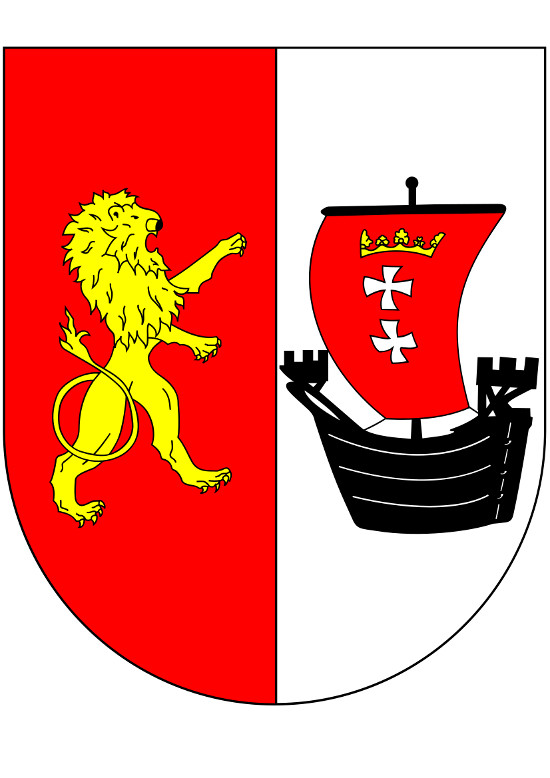 Raport o stanie
Powiatu Gdańskiego za 2022 rok.                                                         Pruszcz Gdański, maj 2023 rok.Wprowadzenie:Zgodnie z art. 30a ust. 1-2 ustawy z dnia 5 czerwca 1998 r. o samorządzie powiatowym t.j. Dz.U. z 2022 poz. 1526 o samorządzie powiatowym (dalej u.s.p.) zarząd powiatu co roku                           do dnia 31 maja przedstawia radzie powiatu raport o stanie powiatu. Raport obejmuje podsumowanie działalności zarządu powiatu w roku poprzednim, w szczególności realizację polityk, programów i  strategii, uchwał rady powiatu. Działając na podstawie art. 30a ust. 3 u.s.p. rada powiatu może określić w drodze uchwały szczegółowe wymogi dotyczące raportu. W odniesieniu do raportu za rok 2021 r. Rada Powiatu Gdańskiego nie skorzystała z powyższego uprawnienia, w związku z powyższym raport został przygotowany w oparciu o ogólne wytyczne wskazane w ustawie.SPIS TREŚCI:PODSTAWOWE DANE DOTYCZĄCE POWIATU                                                 Położenie i demografiaGminy Powiatu GdańskiegoRada Powiatu i ZarządII. FINANSE POWIATU                                                                                                  DochodyWydatkiAnaliza finansowaMIENIE POWIATU                                                                                                  Informacja dotycząca gruntówInformacja dotycząca budynkówInformacja dotycząca budowliInformacja dotycząca środków transportuInformacja dotycząca sprzętu stanowiącego pomoce dydaktyczneInformacje dotyczące pozostałego sprzętu i urządzeń technicznychWartość mienia powiatu ogółemDane dotyczące innych niż własność praw majątkowychDane o dochodach uzyskiwanych z mienia stanowiącego własność PowiatuWYKONANIE UCHWAŁ RADY POWIATU. PROGRAMY REALIZOWANE PRZEZ POWIAT.NIEODPŁATNA POMOC PRAWNA. POWIATOWE CENTRUM POMOCY RODZINIE.DOM POMOCY SPOŁECZNEJ.STAROSTWO POWIATOWE:Wydział Geodezji, Kartografii i KatastruWydział Promocji i RozwojuWydział KomunikacjiWydział InfrastrukturyWydział Architektury i BudownictwaWydział Rolnictwa i Ochrony ŚrodowiskaWydział Edukacji i Spraw SpołecznychWydział Bezpieczeństwa i Zarządzania Kryzysowego.Podstawowe dane dotyczące powiatu:Powiat gdański – powiat w Polsce, położony w północno-wschodniej części województwa pomorskiego. Jego siedzibą jest miasto Pruszcz Gdański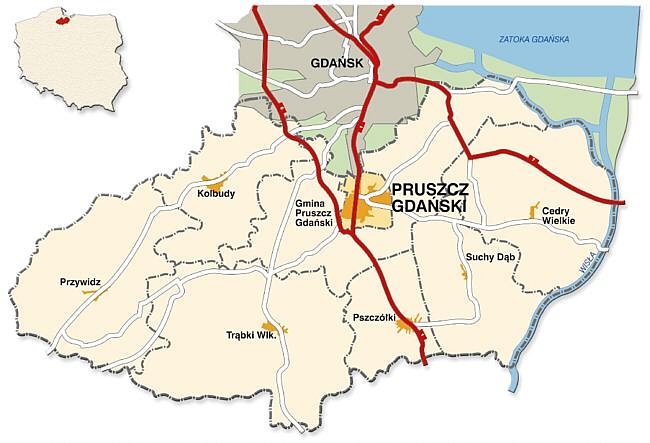 Powiat gdański zajmuje powierzchnię 794 km², z czego ponad 67% areału zajmują użytki rolne, a 17,5% lasy. Powiat jest bardzo zróżnicowany pod względem warunków naturalnych. Wyraźnie zaznacza się podział powiatu na tzw. część wyżynną (zachodnią), ze wzgórzami morenowymi, jeziorami oraz głębokimi korytami rzecznymi; oraz nizinną, obejmującą równinne Żuławy Gdańskie z intensywną produkcją rolną. Powiat gdański liczy 129 983 mieszkańców ( 31.12.2022 r. ), z czego 50,77% stanowią kobiety (65 989 tys.), a 49,23% mężczyźni (63 994 tys.), gęstość zaludnienia wynosi 163,7 osób/km2 a stopa urbanizacji 24,65%. W latach 2002-2022 liczba mieszkańców wzrosła o 61,52%. Średni wiek mieszkańców wynosi 38,1 lat i jest niższy od średniego wieku mieszkańców województwa pomorskiego oraz niższy od średniego wieku mieszkańców całej Polski. Prognozowana liczba mieszkańców powiatu gdańskiego w 2050 roku wyniesie 168 877, z czego 86 067 to kobiety, a 82 810 mężczyźni. Powiat gdański  ma dodatni przyrost naturalny wynoszący 181 osób. 60,8% mieszkańców powiatu gdańskiego jest w wieku produkcyjnym, 23% w wieku przedprodukcyjnym, a 16,16% mieszkańców jest  w wieku poprodukcyjnym. Gminy Powiatu Gdańskiego: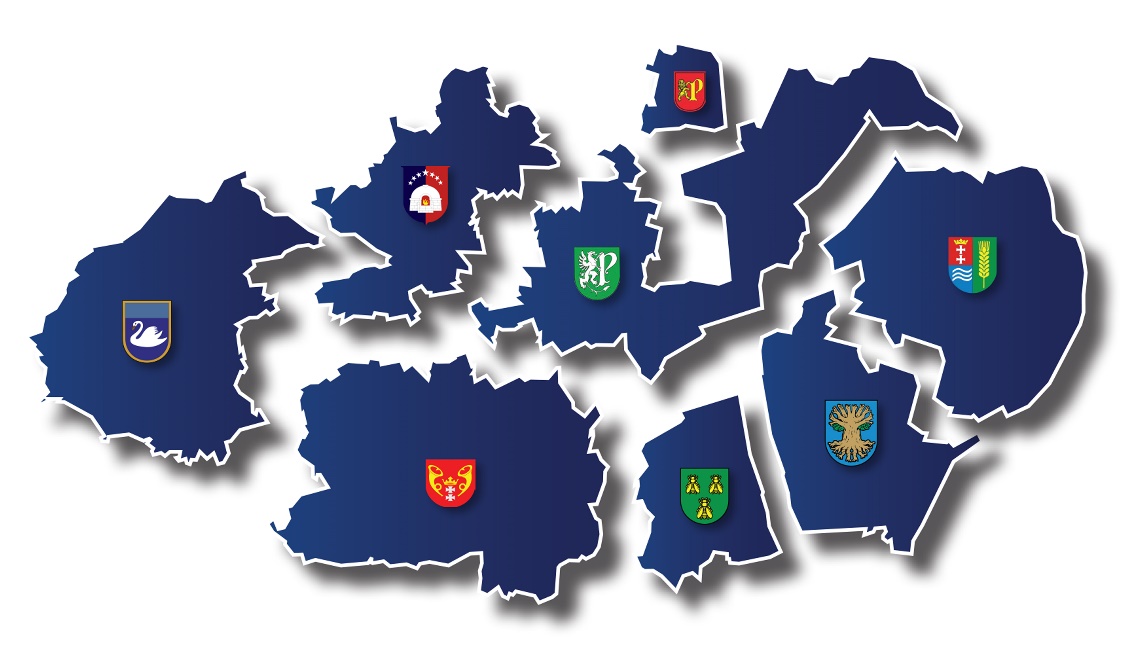 Rada Powiatu i Zarząd:II. Finanse powiatuPodstawą gospodarki finansowej powiatu jest uchwała budżetu oraz Wieloletnia prognoza finansowa powiatu.Budżet powiatu (wykonanie) na koniec 2019, 2020, 2021 i 2022 roku.DochodyWydatki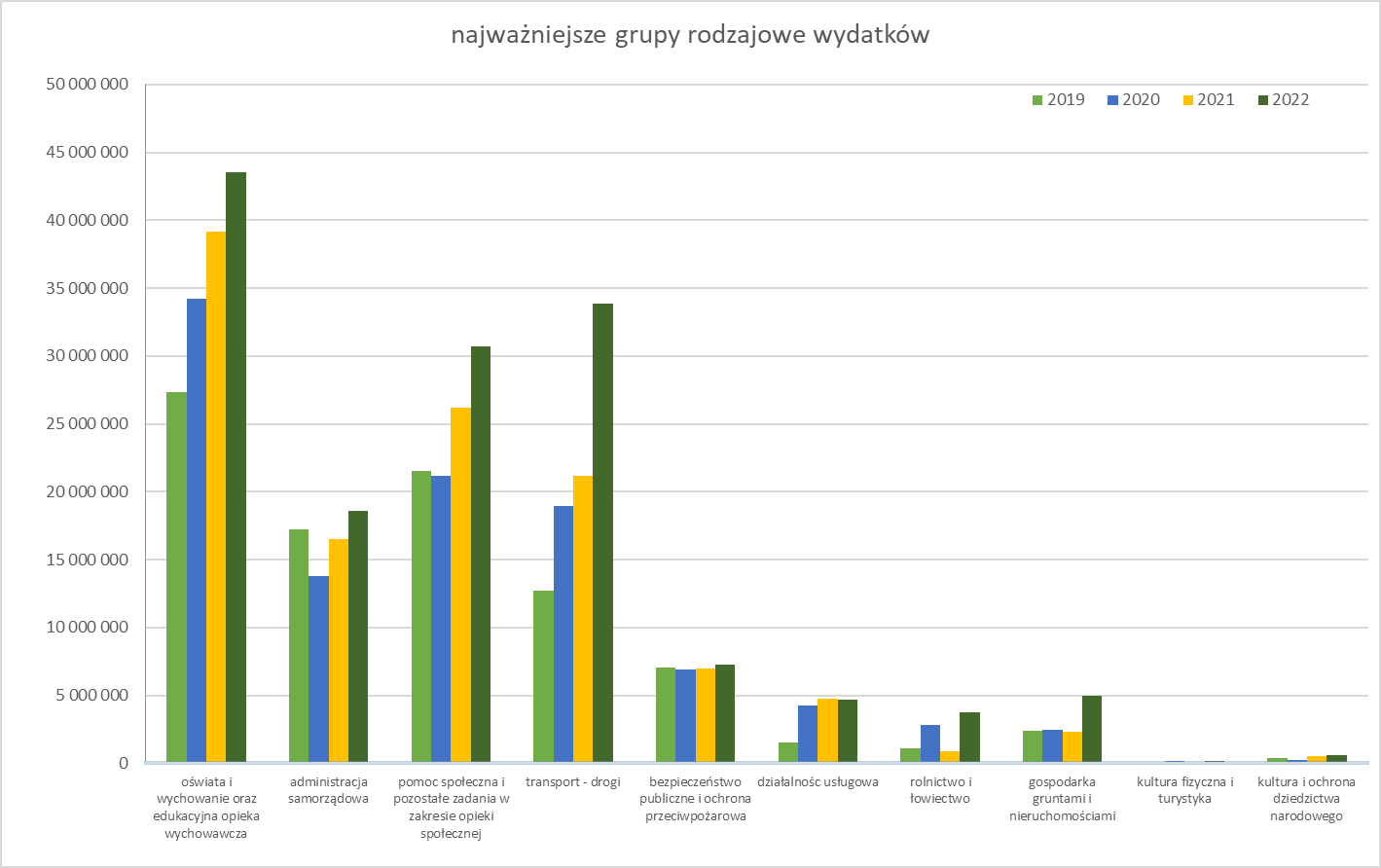 Szczegółowe dane na temat realizacji wydatków w poszczególnych dziedzinach działalności                  o źródłach dochodów za 2022 rok przedstawiono zostały w sprawozdaniu opisowym                               z wykonania budżetu.Zadłużenie powiatu z tytułu zaciągniętych kredytów długoterminowych :- rok 2019 -  3.060.000 zł, w tym krótkoterminowe 1.460.000 zł,- rok 2020 -  1.600.000 zł, w tym krótkoterminowe    900.000 zł,- rok 2021 -     700.000 zł, w tym krótkoterminowe    700.000 zł,- rok 2022 -         0.000 złKoszty obsługi długu :- rok 2019 –  1.575.174 zł, w tym odsetki 115.174 zł,- rok 2020 –  1.501.642 zł, w tym odsetki   41.642 zł,- rok 2021 –     911.143 zł, w tym odsetki   11.143 zł,- rok 2022-       728.402 zł, w tym odsetki   28.402 zł,  Nadwyżka operacyjna :- rok 2019 – 17.306.446 zł (netto)       19.766.446 zł (brutto),- rok 2020 – 16.624.184 zł (netto)       18.084.184 zł (brutto),     - rok 2021 – 26.345.103 zł (netto)       27.245.103 zł (brutto),     -rok 2022 – 19.271.254 zł (netto)       19.971.254 zł (brutto), Podstawowe wskaźniki budżetowe :udział nadwyżki operacyjnej i dochodów za sprzedaży majątku w dochodach ogółem                  No – nadwyżka operacyjna                  Sm – sprzedaż majątku                  Do – dochody ogółemWskaźnik (+) tzn. że powiat wypracowuje nadwyżkę operacyjną, a osiągnięte dochody ze sprzedaży w całości przekazano na nadwyżkę operacyjnąwskaźnik samofinansowania                   No – nadwyżka operacyjna                  Dm – dochody majątkowe                  Wm – wydatki majątkoweWartość wskaźnika wskazuje stopień w jakim powiat finansuje inwestycje środkami własnymi, czyli zdolność do samofinansowania. Im większa jest relacja, tym mniejsze ryzyko utraty płynności finansowej w związku z nadmiernymi kosztami. W naszym przypadku wskaźnik jest prawidłowy, oznacza to, że powiat ma dobrą płynność i kondycję finansową, choć za ostatni rok relacja się zmniejszyła, co wiąże się bezpośrednio                            ze zwiększonymi kosztami utrzymania i zmianą przepisów w zakresie finansowania powiatów. udział nadwyżki operacyjnej w dochodach ogółem                  No – nadwyżka operacyjna                  Do – dochody ogółemDodatnia wartość wyniku bieżącego określana jako nadwyżka operacyjna wskazuje                                na potencjalną zdolność i możliwości powiatu do spłaty zobowiązań oraz finansowania wydatków o charakterze inwestycyjnym. Udział nadwyżki określa stopień w jakim powiat mógłby zaciągnąć nowe zobowiązania w stosunku do osiąganych dochodów. Im większa jest wartość wskaźnika, tym większe są możliwości inwestycyjne. W naszym przypadku powiat może zaciągać nowe zobowiązania, choć zauważa się, że wskaźnik za 2022 rok wykazuje znaczący spadek i ma związek ze zmianą finansowania powiatów.Przedstawione wskaźniki mają charakter informacyjny i pozwalają ocenić sytuację finansową powiatu gdańskiego, w tym ocenę możliwości zaciągania zobowiązań i spłaty zobowiązań. Analizując wskaźniki na przestrzeni czterech lat należy stwierdzić, że sytuacja finansowa powiatu jest stabilna, choć  zauważa się tendencję negatywną przede wszystkim za 2022 rok, co w przyszłości przy niezmienionych zasadach finansowania powiatów  może mieć wpływ na kondycję finansową powiatu.W niniejszym raporcie przedstawiono ogólne dane dotyczące stanu finansów powiatu. Szczegółowe dane dotyczące wykonania uchwały budżetowej, sytuacji majątkowej i źródeł finansowania powiatu przedstawiono Radzie Powiatu w sprawozdaniu z wykonania budżetu i sprawozdaniach finansowych w terminach wynikających z przepisów prawa.MIENIE POWIATUInformacja dotycząca gruntówOgółem na dzień 31.12.2022 roku Powiat Gdański jest właścicielem 315,4771 ha gruntów 
o wartości księgowej 53.549.795,04 zł, z czego 301,9522 ha o wartości 49.455.585,81 zł jest w bezpośrednim Zarządzie Powiatu, natomiast 13,5249 ha o wartości 4.094.209,23 zł jest 
w trwałym Zarządzie powiatowych jednostek organizacyjnych. W okresie od 01.01.2022 roku do 31.12.2022 roku w stanie nieruchomości gruntowych Powiatu Gdańskiego nastąpiły następujące zmiany:do zasobu nieruchomości gruntowej Powiatu Gdańskiego weszły działki położone:- w gminie Trąbki Wielkie obręb Postołowo – działka nr 239/23 o powierzchni 0,0004 ha 
   o wartości 1.081,08 zł, zajęta pod pas drogowy drogi powiatowej na podstawie aktu    notarialnego;- w gminie Kolbudy obręb Pręgowo Górne – działka nr 188/11 o powierzchni 0,0016 ha 
   o wartości 2.148,12 zł, zajęta pod pas drogowy drogi powiatowej na podstawie aktu    notarialnego;- w gminie Trąbki Wielkie obręb Postołowo – działka nr 49/1 o powierzchni 0,0011 ha 
   o wartości 1.450,60 zł, zajęta pod pas drogowy drogi powiatowej na podstawie aktu     notarialnego;- w gminie Suchy Dąb obręb Ostrowite – działka nr 135/2 o powierzchni 0,0212 ha o wartości 7.270,08 zł, zajęta pod pas drogowy drogi powiatowej na podstawie aktu notarialnego;- w mieście Pruszcz Gdański obręb 8 – prawo użytkowania wieczystego do działki 9/49 
   o powierzchni 0,3955 ha o wartości 2.232.064,00 zł, nabyta na podstawie aktu notarialnego;-  w mieście Pruszcz Gdański obręb 8 – udział w prawie użytkowania wieczystego drogi       wynoszącego 2/16 części w nieruchomości gruntowej, działka 9/29 o powierzchni 0,2988 ha, 
   o wartości 21.171,00 zł, nabyta na podstawie aktu notarialnego;Łącznie ilość gruntów zwiększyła się w 2022 roku o powierzchnię 0,7186 haWartość gruntów zwiększyła się w 2022 roku o kwotę 2.265.184,88 złW zasobach nieruchomości będących własnością Powiatu Gdańskiego jest działka nr 199 
o powierzchni 4,9288 ha, o wartości 2.005.836,00 zł położona w Pruszczu Gdańskim, 
w obrębie 15, będąca w użytkowaniu wieczystym Smurfit Kappa Polska Sp. z o.o.Ogółem powierzchnia gruntów po zmianach wynosi: 315,4771 haOgółem wartość gruntów po zmianach wynosi: 53.549.795,04 złInformacja dotycząca budynków.Na dzień 31.12.2022 roku Powiat Gdański jest właścicielem budynków o łącznej powierzchni 30.147,12 m2 i o wartości 74.512.702,43 zł, z czego Powiat Gdański zarządza bezpośrednio budynkami o powierzchni 10.062,13 m2 o wartości 35.648.897,63 zł, natomiast w trwałym Zarządzie jednostek powiatowych jest 20.084,99 m2 powierzchni budynków o wartości 38.863.804,80 zł.W okresie od 01.01.2022 roku do 31.12.2022 roku w stanie nieruchomości budynkowych Powiatu Gdańskiego nastąpiły następujące zmiany:wzrosła wartość budynku Starostwa Powiatowego przy ul. Wojska Polskiego 16 o kwotę 187.633,44 zł, - w ramach inwestycji pod nazwą: „Modernizacja instalacji przeciwpożarowej oraz systemu włamania i napadu etap I”, w ramach, której wykonano: dostawę i montaż centrali oraz elementów głównych systemu SAP; wykonanie pętli nr 1 obejmującą piwnicę, Wydział Organizacyjny i Salę Narad;zakupiono nieruchomość gruntową, zabudowaną budynkiem handlowo-usługowym 
o powierzchni 425,17 m2, położonym w gminie Miasto Pruszcz Gdański, obręb 8,                          na podstawie aktu notarialnego o wartości 1.145.040,00 zł;wzrosła wartość budynku Zespołu Szkół Ogrodniczych i Ogólnokształcących w Pruszczu Gdańskim o kwotę 54.900,00 zł – z tytułu inwestycji pn: „Modernizacja gabinetu kierownika szkolenia praktycznego z ZSOiO w Pruszczu Gdańskim” w celu poprawy funkcjonalności oraz estetyki gabinetu, a także jego unowocześnienia;wzrosła wartość budynku Zespołu Szkół Ogrodniczych i Ogólnokształcących w Pruszczu Gdańskim o kwotę 603.138,20 zł – z tytułu inwestycji pn: „Modernizacja pomieszczeń 
 budynkach ZSOiO w Pruszczu Gdańskim” w celu ergonomicznej poprawy organizacji przestrzeni oraz funkcjonalności jak również zwiększenia komfortu korzystania 
z pomieszczeń przez uczniów;wzrosła wartość budynku Zespołu Szkół Ogrodniczych i Ogólnokształcących w Pruszczu Gdańskim o kwotę 20.400,00 zł – z tytułu inwestycji pn: „Przebudowa pomieszczeń przeznaczonych dla wicedyrektora i nauczycieli w Zespole Szkół Ogrodniczych 
i Ogólnokształcących w Pruszczu Gdańskim” niezbędna do poprawy warunków pracy nauczycieli ZSOiO oraz prawidłowego funkcjonowania szkoły;wzrosła wartość budynku Domu Pomocy Społecznej „Leśny” w Zaskoczynie o kwotę 105.840,00 zł z tytułu modernizacji instalacji sygnalizacji pożaru w budynku głównym;wzrosła wartość budynku Domu Pomocy Społecznej „Leśny” w Zaskoczynie o kwotę 40.000,00 zł z tytułu modernizacji systemu monitoringu;wzrosła wartość budynku Domu Pomocy Społecznej „Leśny” w Zaskoczynie o kwotę 555.792,00 zł z tytułu modernizacji tarasu przy budynku głównym;wzrosła wartość budynku Zespołu Szkół Technicznych Centrum Kształcenia Zawodowego w Rusocinie, budynek warsztatu o kwotę 102.264,70 zł z tytułu realizacji zadania inwestycyjnego pn: „Przebudowa pracowni na magazyn sprzętu dydaktycznego – pracownia mechatroniki”;wzrosła wartość budynku Zespołu Szkół Technicznych Centrum Kształcenia Zawodowego w Rusocinie, budynku warsztatów o kwotę 89.292,50 zł z tytułu realizacji zadania inwestycyjnego pn: „Modernizacja umywali”;wzrosła wartość budynku Zespołu Szkół Technicznych Centrum Kształcenia Zawodowego w Rusocinie, budynku warsztatów o kwotę 62.401,00 zł z tytułu realizacji zadania inwestycyjnego pn: „Przebudowa pomieszczenia na pokój nauczycieli – warsztaty szkolne”;wzrosła wartość budynku Zespołu Szkół Technicznych Centrum Kształcenia Zawodowego w Rusocinie o kwotę 83.271,00 zł z tytułu realizacji zadania inwestycyjnego pn: „Modernizacja wraz z przebudową pomieszczeń w budynku Zespołu Szkół Rolniczych CKP w Rusocinie”;wzrosła wartość budynku Zespołu Szkół Technicznych Centrum Kształcenia Zawodowego w Rusocinie o kwotę 222.403,55 zł z tytułu realizacji zadania inwestycyjnego pn: „Modernizacja budynku internatu Zespołu Szkół Rolniczych CKP w Rusocinie” – wykonano przebudowę pomieszczeń internatu na III piętrze na poradnię psychologiczną                   dla dzieci i młodzieży;wzrosła wartość budynku Zespołu Szkół Technicznych Centrum Kształcenia Zawodowego w Rusocinie o kwotę 5.272.637,63 zł z tytułu realizacji zadania inwestycyjnego pn: „Modernizacja budynku internatu Zespołu Szkół Rolniczych CKP w Rusocinie” – wykonanie robót branży sanitarnej, elektrycznej oraz konstrukcyjnej dla całego budynku internatu;wzrosła wartość budynku Zespołu Szkół Technicznych Centrum Kształcenia Zawodowego w Rusocinie o kwotę 936.423,38 zł z tytułu realizacji zadania inwestycyjnego pn: „Modernizacja wraz z przebudowa pomieszczeń w budynku Zespołu Szkół Rolniczych KCP w Rusocinie” – modernizacja wentylacji mechanicznej i kotłowni budynku internatu ZST CKZ;Ogółem wartość budynków stanowiących własność Powiatu Gdańskiego wzrosła w okresie sprawozdawczym o kwotę 9.481.437,40 zł.Zmniejszenia w kwocie -4.706.031,38 zł oraz zmiana w powierzchni o -12.757,70 m2 wynika z błędnej klasyfikacji środków trwałych w Zespole Szkół Technicznych Centrum Kształcenia Zawodowego w Rusocinie oraz Zespole Szkół Ogrodniczych i Ogólnokształcących w Pruszczu Gdańskim. Informacja dotycząca budowli.Na dzień 31.12.2022 roku Powiat Gdański jest właścicielem budowli o łącznej wartości 215.140.227,78 zł.Budowle te stanowią między innymi: ogrodzenia, place, chodniki, osadniki, drogi i pozostałe budowle. W bezpośrednim Zarządzie Powiatu znajdują się budowle o wartości 
209.542.071,36 zł, natomiast w trwałym Zarządzie powiatowych jednostek organizacyjnych są budowle o wartości 5.598.156,42 zł. W  okresie od 01.01.2022 roku do 31.12.2022 roku w stanie budowli będących 
w bezpośrednim Zarządzie Powiatu Gdańskiego nastąpiły zmiany: przebudowa drogi powiatowej nr 2220G Różyny – Ulkowy – Rębielcz, w ramach zadania wykonano modernizację odwodnienia w ciągu drogi powiatowej nr 2220G w msc Ulkowy, w następującym zakresie: wykonano roboty ziemne z zabezpieczeniem wykopów szalunkami stalowymi; odwodnienie wykopów podczas realizacji pracy; zlokalizowanie istniejących kanałów drenarskich i włączenie ich do wybudowanych studni; budowa studni kanalizacyjnych żelbetowych oraz połączenie ich z kanałem z rur; zaizolowanie wykonanych włączeń do studni oraz wykonanie prób szczelności; odtworzenie punktu osnowy, nawierzchni jezdni, zjazdu i poboczy w miejscach wykonywania kanału oraz zagospodarowanie terenów zielonych wraz z humusowaniem; całkowita wartość inwestycji wyniosła 179.190,01 zł;przebudowa drogi powiatowej nr 2247G  ul. Gałczyńskiego w Pruszcz Gdańskim, w ramach zadania pn: „Przebudowa drogi powiatowej nr 2247G ul. Gałczyńskiego w Pruszczu Gdańskim – etap I” wykonano przebudowę drogi powiatowej na odcinku 430,31 m.b. tj.  od ul. Kasprowicza do ul. Korzeniowskiego. Przebudowano drogę na całej szerokości,                 po przebudowaniu zyskała następujące parametry: kategoria ruchu KR3;  jezdnia o szer. 6,0 m; chodnik jednostronny o szer. 3,0 m; ciąg pieszo-rowerowy o szer. 3,5 m; oznakowanie pionowe i poziome; ponadto wykonano wycinkę drzew wraz z nowym nasadzeniem, przebudowano kanalizację deszczową oraz wykonano oświetlenie drogowe; całkowita wartość inwestycji wyniosła 3.589.913,42 zł;przebudowa drogi powiatowej nr 1933G (Egiertowo) – Przywidz, w ramach zadania inwestycyjnego pn: „Poprawa bezpieczeństwa na drogach Powiatu Gdańskiego poprzez modernizację dróg powiatowych położonych na terenie Powiatu Gdańskiego” wykonano przebudowę drogi powiatowej nr 1933G, w zakresie budowy chodnika w msc Przywidz. Zaprojektowano i wykonano chodnik z kostki betonowej na długości ok 70 mb, grubości 
6 cm po obu stronach drogi powiatowej wraz z wykonaniem przejścia dla pieszych 
i pochylnią; całkowita wartość inwestycji wyniosła 153.639,30 zł;przebudowa drogi powiatowej nr 1929G (Lniska – Przyjaźń) – Kolbudy, w ramach zadania inwestycyjnego pn: „Poprawa bezpieczeństwa na drogach Powiatu Gdańskiego poprzez modernizację dróg powiatowych położonych na terenie Powiatu Gdańskiego”, wykonano przebudowę drogi powiatowej nr 1929G w zakresie budowy chodnika w msc Łapino. Zaprojektowano i wykonano chodnik o długości 128 m w tym: przejścia dla pieszych wraz z oznakowaniem poziomym i pionowym, umocnienia skarp betonową płytą ażurową, montaż balustrad wygradzających ruch pieszych; całkowita wartość inwestycji wyniosła 158.652,66 zł;przebudowa drogi powiatowej nr 2215G Rekcin – Juszkowo – Pruszcz Gdański, w ramach zadania inwestycyjnego pn: „Poprawa bezpieczeństwa na drogach Powiatu Gdańskiego poprzez modernizację dróg powiatowych położonych na terenie Powiatu Gdańskiego”, 
w zakresie przebudowy drogi powiatowej nr 2215G w msc Borzęcin – etap I, odcinek 
o długości 150 m; całkowita wartość inwestycji wyniosła 384.990,00 zł;przebudowa drogi powiatowej nr 2203G Kolbudy – Pręgowo – Zaskoczyn, w ramach przebudowy wykonano: rozbiórkę istniejących konstrukcji jezdni oraz kolidujących 
z inwestycją budynków gospodarczych; przestawienie krzyża przydrożnego; wykonanie niezbędnych robót ziemnych; ustawienie krawężników, obrzeży i oporników betonowych; budowę konstrukcji nawierzchni jezdni i zjazdów, chodników, miejsc parkingowych; humusowanie i obsianie mieszanką traw; wykonanie oznakowań pionowych 
i poziomych; całkowita wartość inwestycji wyniosła 3.498.819,21 zł;przebudowa drogi powiatowej nr 2238G Wiślinka – Trzcinisko – Błotnik, w ramach zadania inwestycyjnego pn: „Poprawa bezpieczeństwa na drogach Powiatu Gdańskiego poprzez modernizację dróg powiatowych położonych na terenie Powiatu Gdańskiego” wykonano przebudowę drogi powiatowej nr 2238G w zakresie budowy chodnika w msc Wiślinka – etap III, odcinek chodnika na długości 766 m, w tym: chodnik i zjazdy z kostki betonowej; umocnienie skarp, rowów i powierzchni zielonych wraz z wykoszeniem roślinności w rowach wraz z humusowaniem; balustrady wygradzające ruch pieszych U-12a na fundamentach z betonu; całkowita wartość inwestycji wyniosła 757.013,34 zł;przebudowa drogi powiatowej nr 2218G Rusocin – Kaczki – Gołębiewo, w ramach zadania wykonano przebudowę drogi powiatowej w zakresie budowy chodnika o długości 432 mb na odcinku Kłodawa – Trąbki Małe, w tym: budowa chodnika o szerokości nawierzchni 1,5 m, zlokalizowanego po lewej stronie jezdni zgodnie z hektometrażem, przylegającego do krawędzi jezdni, usytuowanego w miejscu pobocza, obramowanego krawężnikiem betonowym 15x30 cm od strony jezdni oraz obrzeżem betonowym 8x30 cm od strony terenów zielonych; całkowita wartość inwestycji wyniosła 537.611,72 zł;przebudowa drogi powiatowej nr 2203G Kolbudy – Pręgowo – Zaskoczyn, w ramach zadania wykonano budowę chodnika o szerokości 153 cm (wraz z krawężnikiem 
i obrzeżem) przylegającego do jezdni o łącznej długości około 1172 m, w tym: budowa peronu autobusowego z betonowej kostki brukowej w ciągu chodnika; przebudowa istniejących zjazdów indywidualnych i publicznych; budowa przepustu pod zjazdem 
i cieków pod chodnikowych; umocnienie skarpy betonowymi płytami ażurowymi wraz 
z budowa korytka ściekowego wzdłuż chodnika; profilowanie istniejących i nowych rowów przydrożnych; umocnienie wlotów i wylotów przepustowych; przesunięcie przystanku autobusowego; zagospodarowanie terenów zielonych wraz z humusowaniem; całkowita wartość inwestycji wyniosła 1.002.882,33 zł;przebudowa drogi powiatowej nr 1933G (Egiertowo) – Przywidz, w ramach zadania inwestycyjnego pn: „Poprawa bezpieczeństwa na drogach Powiatu Gdańskiego poprzez modernizację dróg powiatowych położnych na terenie Powiatu Gdańskiego” wykonano przebudowę drogi powiatowej nr 1933G w zakresie projektu i wykonania chodnika na odcinku ok 300 mb w msc Klonowo Dolne, w tym: rozbiórka z nawierzchni z płyt JOMB, rozbiórka bariery stalowej, przepustów pod zjazdami oraz studni wraz z kratą żeliwną; wykonano wpust deszczowy; wykonano wzmocnienia w miejscu poszerzenia jezdni 
z betonu (poszerzenie jezdni); wykonano chodnik i zjazdy z kostki betonowej, wzmocniono powierzchnie skarp i rowów za pomocą płyty MEBA 40; wykonano oznakowania pionowe 
i poziome; wykonano segmentowe wygrodzenie dla pieszych; całkowita wartość inwestycji wyniosła 498.879,86 zł;przebudowa drogi powiatowej nr 2248G Trutnowy – Wocławy, w ramach zadania inwestycyjnego pn: „Poprawa bezpieczeństwa na drogach Powiatu Gdańskiego poprzez modernizację dróg powiatowych położnych na terenie Powiatu Gdańskiego” wykonano doświetlenia przejść dla pieszych w ciągu drogi powiatowej nr 2248G. Do doświetlenia przejść dla pieszych zastosowano oprawy ze źródłem światła LED, IP66 oraz IK09. Wszystkie oprawy zabudowano bezpośrednio na słupie stalowym wysokości 6 m. Zastosowano oprawy o temperaturze barwowej w zakresie 5000-5700K w celu podkreślenia i wyodrębnienia oświetlenia przejścia dla pieszych względem oświetlenia drogowego; całkowita wartość inwestycji wyniosła 50.368,50 zł;przebudowa drogi powiatowej nr 2203G Kolbudy – Pręgowo – Zaskoczyn, w ramach zadania inwestycyjnego pn: „Poprawa bezpieczeństwa na drogach Powiatu Gdańskiego poprzez modernizację dróg powiatowych położnych na terenie Powiatu Gdańskiego” wykonano doświetlenia przejść dla pieszych w ciągu drogi powiatowej nr 2203G. Do doświetlenia przejść dla pieszych zastosowano oprawy ze źródłem światła LED, IP66 oraz IK09. Wszystkie oprawy zabudowano bezpośrednio na słupie stalowym o wysokości 6 m. Zastosowano oprawy o temperaturze barwowej w zakresie 5000-5700K w celu podkreślenia i wyodrębnienia oświetlenia przejścia dla pieszych względem oświetlenia drogowego; całkowita wartość inwestycji wyniosła 30.688,50 zł;przebudowa drogi powiatowej nr 2202G Lublewo – Bielkówko – Straszyn, w ramach zadania inwestycyjnego pn: „Poprawa bezpieczeństwa na drogach Powiatu Gdańskiego poprzez modernizację dróg powiatowych położnych na terenie Powiatu Gdańskiego” wykonano doświetlenia przejść dla pieszych w ciągu drogi powiatowej nr 2202G.                          Do doświetlenia przejść dla pieszych zastosowano oprawy ze źródłem światła LED, IP66 oraz IK09. Wszystkie oprawy zabudowano bezpośrednio na słupie stalowym o wysokości 6 m. Zastosowano oprawy o temperaturze barwowej w zakresie 5000-5700K w celu podkreślenia i wyodrębnienia oświetlenia przejścia dla pieszych względem oświetlenia drogowego; całkowita wartość inwestycji wyniosła 30.688,50 zł;przebudowa drogi powiatowej nr 2220G Różyny – Ulkowy – Rębielcz, w ramach zadania inwestycyjnego pn: „Poprawa bezpieczeństwa na drogach Powiatu Gdańskiego poprzez modernizację dróg powiatowych położnych na terenie Powiatu Gdańskiego” wykonano doświetlenia przejść dla pieszych w ciągu drogi powiatowej nr 2220G w miejscowości Żelisławki. Do doświetlenia przejść dla pieszych zastosowano oprawy ze źródłem światła LED, IP66 oraz IK09. Wszystkie oprawy zabudowano bezpośrednio na słupie stalowym 
o wysokości 6 m. Zastosowano oprawy o temperaturze barwowej w zakresie 5000-5700K w celu podkreślenia i wyodrębnienia oświetlenia przejścia dla pieszych względem oświetlenia drogowego; całkowita wartość inwestycji wyniosła 30.688,50 zł;przebudowa drogi powiatowej nr 2225G Skowarcz – Suchy Dąb, w ramach zadania inwestycyjnego pn: „Poprawa bezpieczeństwa na drogach Powiatu Gdańskiego poprzez modernizację dróg powiatowych położonych na terenie Powiatu Gdańskiego” wykonano doświetlenia przejść dla pieszych w ciągu drogi powiatowej nr 2225G w miejscowości Skowarcz. Do doświetlenia przejść dla pieszych zastosowano oprawy ze źródłem światła LED, IP66 oraz IK09. Wszystkie oprawy zabudowano bezpośrednio na słupie stalowym 
o wysokości 6 m. Zastosowano oprawy o temperaturze barwowej w zakresie 5000-5700K w celu podkreślenia i wyodrębnienia oświetlenia przejścia dla pieszych względem oświetlenia drogowego; całkowita wartość inwestycji wyniosła 29.458,50 zł;przebudowa drogi powiatowej nr 2214G Straszyn – Pruszcz Gdański (ul. Raciborskiego), 
w ramach zadania inwestycyjnego pn: „Poprawa bezpieczeństwa na drogach Powiatu Gdańskiego poprzez modernizację dróg powiatowych położnych na terenie Powiatu Gdańskiego” wykonano doświetlenia przejść dla pieszych w ciągu drogi powiatowej                   nr 2214G ul. Raciborskiego w Pruszczu Gdańskim. Do doświetlenia przejść dla pieszych zastosowano oprawy ze źródłem światła LED, IP66 oraz IK09. Wszystkie oprawy zabudowano bezpośrednio na słupie stalowym o wysokości 6 m. Zastosowano oprawy 
o temperaturze barwowej w zakresie 5000-5700K w celu podkreślenia i wyodrębnienia oświetlenia przejścia dla pieszych względem oświetlenia drogowego; całkowita wartość inwestycji wyniosła 77.428,50 zł;przebudowa drogi powiatowej nr 1933G (Egiertowo) – Przywidz, w ramach zadania inwestycyjnego pn: „Poprawa bezpieczeństwa na drogach Powiatu Gdańskiego poprzez modernizację dróg powiatowych położnych na terenie Powiatu Gdańskiego” wykonano doświetlenia przejść dla pieszych w ciągu drogi powiatowej nr 1933G w miejscowości Przywidz. Do doświetlenia przejść dla pieszych zastosowano oprawy ze źródłem światła LED, IP66 oraz IK09. Wszystkie oprawy zabudowano bezpośrednio na słupie stalowym 
o wysokości 6 m. Zastosowano oprawy o temperaturze barwowej w zakresie 5000-5700K w celu podkreślenia i wyodrębnienia oświetlenia przejścia dla pieszych względem oświetlenia drogowego; całkowita wartość inwestycji wyniosła 30.688,50 zł;przebudowa drogi powiatowej nr 2228G Krzywe Koło – Koźliny – (Tczew), w ramach zadania inwestycyjnego pn: „Poprawa bezpieczeństwa na drogach Powiatu Gdańskiego poprzez modernizację dróg powiatowych położnych na terenie Powiatu Gdańskiego” wykonano doświetlenia przejść dla pieszych w ciągu drogi powiatowej nr 2228G 
w miejscowości Koźliny. Do doświetlenia przejść dla pieszych zastosowano oprawy                     ze źródłem światła LED, IP66 oraz IK09. Wszystkie oprawy zabudowano bezpośrednio                na słupie stalowym o wysokości 6 m. Zastosowano oprawy o temperaturze barwowej 
w zakresie 5000-5700K w celu podkreślenia i wyodrębnienia oświetlenia przejścia                     dla pieszych względem oświetlenia drogowego; całkowita wartość inwestycji wyniosła 29.458,50 zł;przebudowa drogi powiatowej nr 2210G Olszanka – Gołębiewo – Pszczółki,  w ramach zadania inwestycyjnego pn: „Poprawa bezpieczeństwa na drogach Powiatu Gdańskiego poprzez modernizację dróg powiatowych położnych na terenie Powiatu Gdańskiego” wykonano doświetlenia przejść dla pieszych w ciągu drogi powiatowej nr 2210G 
w miejscowości Sobowidz. Do doświetlenia przejść dla pieszych zastosowano oprawy                  ze źródłem światła LED, IP66 oraz IK09. Wszystkie oprawy zabudowano bezpośrednio                 na słupie stalowym o wysokości 6 m. Zastosowano oprawy o temperaturze barwowej 
w zakresie 5000-5700K w celu podkreślenia i wyodrębnienia oświetlenia przejścia                       dla pieszych względem oświetlenia drogowego; całkowita wartość inwestycji wyniosła 30.688,50 zł;przebudowa drogi powiatowej nr 2222G Sobowidz – Gołębiewo, w ramach zadania inwestycyjnego pn: „Poprawa bezpieczeństwa na drogach Powiatu Gdańskiego poprzez modernizację dróg powiatowych położonych na terenie Powiatu Gdańskiego” wykonano doświetlenia przejść dla pieszych w ciągu drogi powiatowej nr 2222G w miejscowości Rościszewo (sygnalizator wjazdu do straży pożarnej). Do doświetlenia przejść dla pieszych zastosowano oprawy ze źródłem światła LED, IP66 oraz IK09. Wszystkie oprawy zabudowano bezpośrednio na słupie stalowym o wysokości 6 m. Zastosowano oprawy 
o temperaturze barwowej w zakresie 5000-5700K w celu podkreślenia i wyodrębnienia oświetlenia przejścia dla pieszych względem oświetlenia drogowego; całkowita wartość inwestycji wyniosła 77.428,50 zł;przebudowa drogi powiatowej nr 2225G Skowarcz – Suchy Dąb, w ramach zadania inwestycyjnego pn: „Przebudowa drogi powiatowej nr 2225G na odcinku Ostrowite – Suchy Dąb wraz z budową kanału technologicznego” wykonano przebudowę drogi powiatowej na łącznej długości 1.817 mb, w zakresie: wykonania nowej konstrukcji jezdni z poszerzeniem do stałej szerokości 6 m; przebudowy istniejących zjazdów wraz 
z wykonaniem przepustów pod zjazdami; wykonania poboczy drogowych; umocnienia skarp betonowymi płytami ażurowymi; zabezpieczenia istniejących kabli rurami osłonowymi; profilowania istniejących i nowych rowów osłonowych; oczyszczania istniejących przepustów drogowych; zagospodarowania terenów zielonych wraz 
z humusowaniem; wykonania kanału technologicznego; całkowita wartość inwestycji wyniosła 7.225.659,35 zł;przebudowa drogi powiatowej nr 2225G w miejscowości Ostrowite, w ramach zadania inwestycyjnego pn: „Przebudowa obiektu mostowego w ciągu drogi powiatowej nr 2225G w msc Ostrowite” wykonano przebudowę obiektu mostowego w ciągu drogi powiatowej nad kanałem Kozi Rów w miejscowości Ostrowite o rozpiętości przęsła 6,90 m, długości 14,80 m i szerokości 11,60, w zakresie: wykonania robót rozbiórkowych; wykonania nowej konstrukcji mostu; wykonania ław fundamentowych; wykonania kap chodnikowych; wykonania izolacji i odwodnienia obiektu; montażu barieroporęczy mostowej i deski gzymsowej; wykonania nowych nawierzchni; całkowita wartość inwestycji wyniosła 2.478.294,38 zł;przebudowa drogi powiatowej nr 2209G Kleszczewo – Graniczna Wieś – Pawłowo, 
w ramach zadania inwestycyjnego pn: „Przebudowa drogi powiatowej nr 2209G Kleszczewo – Graniczna Wieś – Pawłowo – etap III” wykonano przebudowę drogi powiatowej w zakresie: modernizacji nawierzchni bitumicznej na łącznym odcinku 3,180 km; budowa chodników z betonowej kostki brukowej; przebudowa istniejących zjazdów wraz z wykonaniem przepustów pod zjazdami; wykonanie poboczy drogowych z kruszywa łamanego; wykonania oznakowania poziomego i pionowego w tym również aktywnego 
w technologii LED; budowa cieków pod chodnikowych w ciągu nawierzchni istniejącego chodnika wraz z umocnieniem wylotów do rowu; profilowanie istniejących i nowych rowów przydrożnych; oczyszczanie istniejących przepustów drogowych; całkowita wartość inwestycji wyniosła 5.445.575,47 zł;przebudowa drogi powiatowej nr 2224G Wiślina – Krzywe Koło, w ramach zadania inwestycyjnego pn: „Przebudowa drogi powiatowej nr 2224G Wiślina – Krzywe Koło 
w miejscowości Bystra” dokonano rozbiórki pomostu drewnianego zlokalizowanego wzdłuż drogi powiatowej nr 2224G w miejscowości Bystra oraz dokonano rozbiórki kładki pomostu drewnianego w miejscowości Bystra; całkowita wartość inwestycji wyniosła 38.130,00 zł;przebudowa drogi powiatowej nr 2210G Olszanka – Gołębiewo – Pszczółki, w ramach inwestycji pn: „Poprawa bezpieczeństwa na drogach Powiatu Gdańskiego poprzez modernizację dróg powiatowych położonych na terenie Powiatu Gdańskiego” wykonano przebudowę chodnika w ciągu drogi powiatowej nr 2210G Olszanka – Gołębiewo – Pszczółki w miejscowości Sobowidz, w zakresie regulacji wysokościowej istniejącej nawierzchni z betonowej kostki brukowej o powierzchni 564 m2, w tym: rozbiórkę istniejącej powierzchni z kostki do ponownego wybudowania; uzupełnienie i profilowanie podbudowy; dostosowanie wysokości i spadków; korektę przemieszczonych obrzeży 
i krawężników; uzupełnienie zniszczonej kostki i zniszczonych krawężników; wymianę uszkodzonych elementów betonowych ścieku pod chodnikowego na nowy; ułożenie nawierzchni z istniejącej kostki betonowej i zamulenie; całkowita wartość inwestycji wyniosła 97.120,80 zł;przebudowa drogi powiatowej nr 2209G Kleszczewo – Graniczna Wieś – Pawłowo, 
w ramach inwestycji pn: „Poprawa bezpieczeństwa na drogach Powiatu Gdańskiego poprzez modernizację dróg powiatowych położonych na terenie Powiatu Gdańskiego” wykonano przebudowę chodnika w ciągu drogi powiatowej nr 2209G Kleszczewo – Graniczna Wieś – Pawłowo w miejscowości Kleszczewo, w zakresie regulacji wysokościowej istniejącej nawierzchni z betonowej kostki brukowej o powierzchni 474 m2, w tym: rozbiórkę istniejącej nawierzchni z kostki do ponownego wybudowania; uzupełnienie i profilowanie istniejącej podbudowy; dostosowanie wysokości i spadków; korektę przemieszczonych obrzeży i krawężników; uzupełnienie zniszczonej kostki; wymianę uszkodzonych ścieków podchodnikowych z prefabrykatów betonowych; ułożenie nawierzchni z istniejącej kostki betonowej i zamulenie; uzupełnienie chodnika do 10 m2; całkowita wartość inwestycji wyniosła 97.120,80 zł;przebudowa drogi powiatowej nr 2218G Rusocin – Kaczki – Gołębiewo, w ramach zadania inwestycyjnego pn: „Poprawa bezpieczeństwa na drogach Powiatu Gdańskiego poprzez modernizację dróg powiatowych położonych na terenie Powiatu Gdańskiego” wykonano przebudowę chodnika w ciągu drogi powiatowej nr 2218G Rusocin – Kaczki – Gołębiewo w miejscowości Żukczyn w zakresie regulacji wysokościowej istniejącej nawierzchni 
z betonowej kostki brukowej o powierzchni 770 m2, w tym: rozbiórkę istniejącej nawierzchni z kostki do ponownego wybudowania; uzupełnienie i profilowanie istniejącej podbudowy; dostosowanie wysokości i spadków; korektę przemieszczonych obrzeży 
i krawężników; uzupełnienie nawierzchni z istniejącej kostki betonowej i zamulenie; uzupełnienie zniszczonej kostki; całkowita wartość inwestycji wyniosła 158.087,60 zł;droga powiatowa nr 2203G Kolbudy – Pręgowo – Zaskoczyn, w ramach zadania inwestycyjnego pn: „Wykonanie i montaż progów zwalniających w ciągu dróg powiatowych położonych na terenie Powiatu Gdańskiego” wykonano i zamontowano progi zwalniające w ilości 2 sztuk w miejscowości Pręgowo, w tym: ręczne rozebranie nawierzchni z mieszanek mineralno-bitumicznych o grubości 10 cm; wywiezienie gruzu spryzmowanego; utylizacja gruzu; podbudowa betonowa z dylatacją – grubość warstwy                po zagęszczeniu 12 cm; remont cząstkowy nawierzchni z kostki betonowej – próg wyspowy 
z kostki betonowej; całkowita wartość inwestycji wyniosła 22.632,00 zł;przebudowa drogi powiatowej nr 2206G Trzepowo – Kierzkowo – Pawłowo, w ramach zadania inwestycyjnego pn: „Wykonanie i montaż progów zwalniających w ciągu dróg powiatowych położonych na terenie Powiatu Gdańskiego” wykonano i zamontowano progi zwalniające w ilości 2 sztuk w miejscowości Borowina, w tym: ręczne rozebranie nawierzchni z mieszanek mineralno-bitumicznych o grubości 10 cm; wywiezienie gruzu spryzmowanego; utylizacja gruzu; podbudowa betonowa z dylatacją – grubość warstwy              po zagęszczeniu 12 cm; remont cząstkowy nawierzchni z kostki betonowej – próg wyspowy 
z kostki betonowej; całkowita wartość inwestycji wyniosła 22.632,00 zł;przebudowa drogi powiatowej nr 2213G Pruszcz Gdański – Rokietnica, w ramach zadania inwestycyjnego pn: „Wykonanie i montaż progów zwalniających w ciągu dróg powiatowych położonych na terenie Powiatu Gdańskiego” wykonano i zamontowano progi zwalniające w ilości 4 sztuk: 2 sztuki w miejscowości Rokitnica oraz 2 sztuki 
w miejscowości Pruszcz Gdański ul. Obrońców Westerplatte, w tym: ręczne rozebranie nawierzchni z mieszanek mineralno-bitumicznych o grubości 10 cm; wywiezienie gruzu spryzmowanego; utylizacja gruzu; podbudowa betonowa z dylatacją – grubość warstwy             po zagęszczeniu 12 cm; remont cząstkowy nawierzchni z kostki betonowej – próg wyspowy 
z kostki betonowej; całkowita wartość inwestycji wyniosła 45.264,00 zł;przebudowa drogi powiatowej nr 2224G Wiślina – Krzywe Koło, w ramach zadania inwestycyjnego pn: „Wykonanie i montaż progów zwalniających w ciągu dróg powiatowych położonych na terenie Powiatu Gdańskiego” wykonano i zamontowano progi zwalniające w ilości 4 sztuk w miejscowości Grabiny Zameczek, w tym: ręczne rozebranie nawierzchni z mieszanek mineralno-bitumicznych o grubości 10 cm; wywiezienie gruzu spryzmowanego; utylizacja gruzu; podbudowa betonowa z dylatacją – grubość warstwy                  po zagęszczeniu 12 cm; remont cząstkowy nawierzchni z kostki betonowej – próg wyspowy z kostki betonowej; całkowita wartość inwestycji wyniosła 45.264,00 zł;przebudowa drogi powiatowej nr 2225G Skowarcz – Suchy Dąb, w ramach zadania inwestycyjnego pn: „Wykonanie i montaż progów zwalniających w ciągu dróg powiatowych położonych na terenie Powiatu Gdańskiego” wykonano i zamontowano progi zwalniające w ilości 2 sztuk w miejscowości Skowarcz, w tym: ręczne rozebranie nawierzchni z mieszanek mineralno-bitumicznych o grubości 10 cm; wywiezienie gruzu spryzmowanego; utylizacja gruzu; podbudowa betonowa z dylatacją – grubość warstwy             po zagęszczeniu 12 cm; remont cząstkowy nawierzchni z kostki betonowej – próg wyspowy 
z kostki betonowej; całkowita wartość inwestycji wyniosła 22.632,00 zł;w ramach zadania inwestycyjnego pn: „Przebudowa murów oporowych budynku Starostwa Powiatowego przy ul. Wojska Polskiego 16 wraz z modernizacją kanalizacji” wykonano: mur północno-zachodni nr 1 o łącznej długości 40,2 m, wysokości od 2,4 do 2,8 m z elementem konstrukcyjnym prefabrykatem zwieńczonym gzymsem żelbetonowym monolitycznym, stanowiącym oczep uciągającym elementy prefabrykowane; mur południowo-zachodni nr 2 o łącznej długości 44,0 m, wysokości od 1,7 do 2,6 m 
z elementem konstrukcyjnym prefabrykatem zwieńczonym gzymsem żelbetowym monolitycznym, stanowiącym oczep uciągającym elementy prefabrykowane; mur południowy nr 3 o łącznej długości 34,4 m, wysokości od 0,6 do 2,0 m z elementem konstrukcyjnym prefabrykatem zwieńczonym gzymsem żelbetowym monolitycznym, stanowiącym oczep uciągającym elementy prefabrykowane. Za murem znajduje się system drenażowy w postaci pionowej warstwy drenażowej z kruszywa jednofrakcyjnego, zakończonego drenażem w postać pionowej warstwy drenażowej z kruszywa jednofrakcyjnego; studnie kanalizacji deszczowej oraz wypustów; wymiana kanalizacji sanitarnej po istniejącej trasie muru oporowego; położenie betonowej kostki brukowej prostokątnej, koloru szarego; całkowita wartość inwestycji wyniosła 2.542.071,45 zł;w ramach zadania inwestycyjnego pn: „Przebudowa murów oporowych budynku Starostwa Powiatowego przy ul. Wojska Polskiego 16 wraz z modernizacją kanalizacji” wykonano: system ogrodzenia – brama skrzydłowa o profilu 60x40x2 wypełniona panelem 3D, słupy bramowe 100x100x3, wyposażona w zawiasy regulowane, zamek zapadkowy, klamkę, wkładkę, zaczep patentowy, rygiel. Brama zabezpieczona powłoką ocynk. Wyposażona                 w rolkę najazdu, najazd końcowy, wózki jezdne regulowane, rolkę stabilizacji pionu, rolki końcowe górne, listwę zębatą, daszki na słupy, zamek hakowy, klamkę, wkładkę patentową oraz osłonkę wkładki; całkowita wartość inwestycji wyniosła 17.796,65 zł;W okresie od 01.01.2022 roku do 31.12.2022 roku wartość budowli będących w bezpośrednim Zarządzie Powiatu Gdańskiego wzrosła o kwotę 29.437.457,35 zł, natomiast zmniejszono wartość budowli będących w bezpośrednim Zarządzie Powiatu na łączą wartość 372.121,17 zł – rozbiórka mostu drewnianego w miejscowości Bystra z uwagi na zły stan techniczny.W okresie od 01.01.2022 roku do 31.12.2022 roku w stanie budowli będących w Zarządzie jednostek Powiatu Gdańskiego nie nastąpił wzrost wartości, natomiast zmniejszono wartość budowli będących w Zarządzie jednostek Powiatu Gdańskiego w Zespole Szkół Ogrodniczych 
i Ogólnokształcących  o wartości 5.576,88 zł – z tytułu likwidacji szlabanu.Zwiększenie wartości budowli w 2022 roku nastąpiło łącznie o kwotę: 29.437.457,35 złZmniejszenie wartości budowli w 2022 roku nastąpiło łącznie o kwotę: 377.698,05 złInformacja dotycząca środków transportuNa dzień 31.12.2022r. Powiat Gdański jest właścicielem dwudziestu dwóch pojazdów samochodowych, w tym dwóch przyczep Rydwan i jednej przyczepy ciężarowej. Łączna wartość środków transportu wynosi 1.754.449,35 zł, w tym trzynaście samochodów osobowych, dwa samochody ciężarowe, dwa ciągniki rolnicze, dwa traktorki wraz z zestawem do odśnieżania oraz dwie przyczepy typu Rydwan i jedną przyczepę ciężarową.W bezpośrednim Zarządzie Powiatu znajduje się osiem samochodów osobowych, dwa samochody ciężarowe, dwie przyczepy typu Rydwan o łącznej wartości 817.349,80 zł, zaś 
w Zarządzie jednostek organizacyjnych Powiatu znajduje się pięć pojazdów osobowych, dwa ciągniki rolnicze, dwa traktorki wraz z zestawem do odśnieżania oraz jedna przyczepa ciężarowa o łącznej wartości 937.099,55 zł.Różnica w kwocie 6.371,00 zł wynika ze zmiany klasyfikacji przyczepy ciężarowej                                 w Zarządzie jednostek organizacyjnych Powiatu.Informacja dotycząca sprzętu stanowiącego pomoce dydaktyczne.Na dzień 31.12.2022 roku Powiat Gdański posiada 11.960 sztuk sprzętu określanego jako pomoc dydaktyczna. Wartość tego sprzętu wynosi 3.495.054,33 zł. Sprzęt ten znajduje się 
w jednostkach organizacyjnych Powiatu, tj. w Zespole Szkół Ogrodniczych 
i Ogólnokształcących w Pruszczu Gdańskim, w Zespole Szkół Technicznych Centrum Kształcenia Zawodowego w Rusocinie, Poradni Psychologiczno-Pedagogicznej oraz w Szkole Podstawowej Specjalnej w Warczu. 	Stan pomocy dydaktycznych w okresie od 01.01.2022 roku do 31.12.2022 roku zwiększył się łącznie o 146 sztuk, a jego wartość zwiększyła się o kwotę 458.541,39 zł, zaś zmniejszyła się o 1 sztukę na kwotę 2.091,00 zł, zgodnie z uchwałą nr 579/2022 Zarządu Powiatu Gdańskiego z dnia 29 kwietnia 2022 roku w sprawie nieodpłatnego przekazania innej jednostce zbędnych składników majątku ruchomego - tablicy interaktywnej - Zespołowi Szkół Ogrodniczych i Ogólnokształcących.Zwiększenie wartości wynika z zakupu nowych pomocy dydaktycznych dla jednostek organizacyjnych Powiatu.Zespół Szkół Ogrodniczych i Ogólnokształcących zakupił sprzęt jako pomoce dydaktyczne na kwotę 196.243,44 zł w tym: zakup tablicy do koszykówki, monitorów, laptopów, urządzeń wielofunkcyjnych, podłogi interaktywnej, okularów VR z kontrolerem ruchu, drona, mikroskopów cyfrowych;Szkoła Podstawowa Specjalna w Warczu zakupiła sprzęt jako pomoce dydaktyczne                        na kwotę 14.634,00 zł w tym: 6 sztuk zestawów komputerowych;Zespół Szkół Technicznych Centrum Kształcenia Zawodowego w Rusocinie zakupił sprzęt jako pomoce dydaktyczne na kwotę 247.663,95 zł w tym: laptopy, urządzenia do obsługi układu klimatyzacji samochodu, samochód osobowy Kia Rio, kuchenki gazowe, szafki ubraniowe, stoły warsztatowe, szafki serwisowe z narzędziami, myjka samochodowa, tester akumulatorów, tester diagnostyczny usterek z oprogramowaniem, monitor interaktywny.Informacje dotyczące pozostałego sprzętu i urządzeń technicznych.Na dzień 31.12.2022 roku Powiat Gdański  jest właścicielem 387 sztuk pozostałego sprzętu 
i urządzeń technicznych - środki podstawowe (konto 011) tj. serwerów, ploterów, UPS, central telefonicznych, monitoringu, zestawów komputerowych, urządzeń wielofunkcyjnych, kotłów gazowych, systemów klimatyzacyjnych i wentylacyjnych, systemu parkingowego, systemu dyspozytorskiego, dźwigów osobowych, motopomp, przyczep z agregatami, sond do pomiarów poziomów rzek i innego sprzętu o łącznej wartości 9.302.404,23 zł;W okresie od 01.01.2022 roku do 31.12.2022 roku zakupiony został między innymi sprzęt: serwery bazodanowe, urządzenia wielofunkcyjne, ploter, laptopy; wentylacja mechaniczna nawiewna w piwnicy budynku przy ul. Raciborskiego 2A w Pruszczu Gdańskim; 4 sztuki czujników służące pomiarom i odczytu stanu, jakości powietrza wraz z systemem pomiarowym oraz tablicą zewnętrzna prezentującą wyniki pomiarów o wielkości 55” zainstalowane                            na budynkach: Starostwa Powiatowego, Zespół Szkół Ogrodniczych i Ogólnokształcących 
w Pruszczu Gdańskim, Zespołu Szkół Technicznych CKP, Szkole Podstawowej Specjalnej 
w Warczu; zamontowano instalacje oświetlenia na terenie Zespołu Szkół Ogrodniczych 
i Ogólnokształcących w Pruszczu Gdańskim w celu poprawy bezpieczeństwa uczniów 
i nauczycieli oraz innych osób przebywających; 2 sztuki namiotów pneumatycznych wraz 
z wyposażeniem. Wartość pozostałych sprzętów i urządzeń technicznych (konto 011) w 2022 roku wzrosła 
o kwotę 652.593,85 zł, zaś zmniejszono wartość o kwotę 219.233,20 zł;W bezpośrednim Zarządzie Powiatu znajduje się sprzęt o wartości 4.665.782,43 zł, zaś 
w Zarządzie jednostek Powiatu znajduje się sprzęt o wartości 4.636.621,80 zł.Ponadto Powiat Gdański jest właścicielem pozostałego sprzętu i wyposażenia o mniejszej wartości tj. pozostałych środków trwałych (konto 013) na kwotę: 9.557.616,34 zł;W bezpośrednim Zarządzie Powiatu wartość pozostałych środków trwałych wynosi 3.038.031,03 zł, zaś w Zarządzie powiatowych jednostek organizacyjnych wartość pozostałych środków trwałych wynosi 6.519.585,31 zł;W okresie od 01.01.2022 roku do 31.12.2022 roku zakupiony został między innymi sprzęt: meble do wyposażenia pomieszczeń, sprzęt AGD i RTV, sprzęt komputerowy, laptopy, urządzenia wielofunkcyjne, wózki inwalidzkie, wózki toaletowe, chodziki, defibrylatory, stacje dezynfekcji, pakiety edukacyjne i inne. Wartość pozostałych sprzętów i urządzeń technicznych (konto 013) w 2022 roku wzrosła 
o kwotę 970.439,28 zł, zaś zmniejszono wartość o kwotę 614.679,16 zł;Dane dotyczące zmian w stanie pozostałego sprzętu trwałego zawiera załącznik nr 1                              do niniejszej informacji.Wartość mienia Powiatu ogółem.Na dzień 31.12.2022 roku na podstawie danych wynikających z załącznika 1 do niniejszej informacji, Powiat jest właścicielem majątku o ogólnej wartości 367.312.349,50 zł w tym 
w bezpośrednim Zarządzie Powiatu wartość majątku wynosi 303.167.718,06 zł, w Zarządzie jednostek organizacyjnych wartość majątku wynosi 64.144.531,44 zł;W okresie od 01.01.2022 roku do 31.12.2022 roku wartość majątku wzrosła ogółem o kwotę 
42.124.852,74 zł;Dane dotyczące innych niż własność praw majątkowych.Powiat Gdański posiada prawa majątkowe inne niż własność:Prawo użytkowania wieczystego: działka 22/11 o powierzchni 251m2, działka 22/9 o powierzchni  28 m2, działka 22/12 
o powierzchni 40m2, działka 22/10 o powierzchni 100 m2 położonych w Kolbudach 
o wartości 7.500,00 zł;działka 9/49, obręb 0008 Pruszcz Gdański o powierzchni  0,3955 ha i wartości 
1.026.916,00 zł; udział 2/16 prawa użytkowania wieczystego działki 9/29, obręb 0008 Pruszcz Gdański 
o powierzchni 0,2988 ha i wartości 72.223,75 zł;Użyczenie przez Gminę Trąbki Wielkie nieruchomości zabudowanej w miejscowości Warcz, na której znajdują się dwa szkolne budynki z przeznaczeniem na prowadzenie placówki w zakresie szkolenia specjalnego, oznaczonej w ewidencji gruntów jako działka numer 94/13 o powierzchni 0,2800 oraz część działek: numer 379 o powierzchni 1,9709 ha, numer 95 o powierzchni 0,2400 ha, numer 94/16 o powierzchni 0,1465 ha,  obręb Warcz       w gminie Trąbki Wielkie o łącznej wartości 108.739,06 zł;Wydział Bezpieczeństwa i Zarządzenia Kryzysowego użytkuje sprzęt OC przekazany                    do eksploatacji przez Pomorski Urząd Wojewódzki w Gdański o wartości łącznej 77.166,38 zł;Wydział Komunikacji Powiatu Gdańskiego użytkuje sprzęt PWPW o wartości łącznej 158.479,81 zł, i MSW o wartości łącznej 43.159,48 zł;Wydział Geodezji Kartografii i Katastru użytkuje sprzęt z Głównego Urzędu Geodezji 
i Katastru z Warszawy o wartości łącznej 10.829,23 zł;Powiat Gdański nie posiada żadnych innych praw takich jak: udziały w spółkach, akcji, długoterminowych papierów wartościowych, ani innych własności o ograniczonych prawach rzeczowych, wykonywania prawa własności i innych praw majątkowych oraz wykonywania posiadania.Dane o dochodach uzyskiwanych z mienia stanowiącego własność Powiatu.Dochody Powiatu Gdańskiego uzyskiwane z mienia stanowiącego własność Powiatu wyniosły 1.039.910,29 zł, w tym z tytułu uzyskanych odszkodowań uzyskano kwotę 12.274,60 zł.Dochody Powiatu uzyskane z tytułu wykonywania prawa własności w 2022 roku:Powiat  nie uzyskał żadnych dochodów z tytułu innych praw majątkowych oraz 
z wykonywania posiadania.IV.WYKONANIE UCHWAŁ RADY POWIATU: IV. Wykonanie uchwał Rady Powiatu – uchwały podjęte przed 1 stycznia 2022 r. ale obejmujące swym zakresem 2022 r.V. PROGRAMY REALIZOWANE PRZEZ POWIAT:W ramach poddziałania Wsparcie  na inwestycje związane z rozwojem, modernizacją                      i dostosowywaniem rolnictwa i leśnictwa" objętego Programem Rozwoju Obszarów Wiejskich na lata 2014-2020, realizowana jest:operacja Scalenie gruntów wsi Trzepowo, gm. Przywidz. Przyznana pomoc (umowa Nr 00005-6502-UM1100006/16 z dnia 7 listopada 2016 r. oraz aneks do umowy z dnia 31.05.2022r.) na całą operację to kwota w wysokości: 9 783 205,25 zł  w tym źródła finansowania: środki pochodzące z budżetu UE (EFRROW) w kwocie 6 225 052,00 zł. , środki  z budżetu państwa w kwocie 3 558 153,25zł.  W 2022r. w ramach tej operacji w zakresie  zagospodarowania poscaleniowego  wsi Trzepowo  wykonano przebudowę drogi gminnej w ciągu ulicy Mestwina, o łącznej długości 2,801km. Kwota wykonania tej inwestycji to  3.550.916,17zł w tym źródła finansowania to:- środki pochodzące z budżetu UE (EFRROW) w kwocie 2.130.704,64 zł,- środki  z 	budżetu państwa w kwocie 1.217.880,36 zł.,- środki z budżetu Powiatu Gdańskiego 	202 331,17 zł udzielone jako pomoc rzeczowa                   dla    gminy Przywidz na realizację niezbędnych robót dodatkowych.W ramach tej operacji Scalenie gruntów wsi Trzepowo, gm. Przywidz w zakresie zagospodarowania poscaleniowego zaplanowana jest również przebudowa drogi  w ciągu ulicy Cystersów o łącznej długości 3,379km - obecnie trwa procedura przetargowa w celu wyłonienia wykonawcy tego zadania.operacja Scalenie gruntów wsi Krępiec, gm. Pruszcz Gdański. Przyznana pomoc (umowa Nr 00006-6502-UM1100007/18 z dnia 26 lipca 2018 r.) to kwota: 3 402 057,76 zł  w tym źródła finansowania: środki pochodzące z budżetu UE (EFRROW) w kwocie   2 164 729,00zł , środki  z budżetu państwa w kwocie  1 237 329,76 zł. W 2022 roku w ramach tej operacji  w zakresie prac scaleniowych wykonano: sporządzenie dokumentacji geodezyjno-prawnej w tym opracowanie projektu scalenia, okazanie projektu uczestnikom scalenia,  sporządzenie rejestru szacunkowego                               po scaleniu. Prace te wykonywała   wojewódzka samorządowa jednostka organizacyjna tj. WBGiTR w Gdańsku – kwota wykorzystanej dotacji  to 267 332,14 zł  w tym źródła finansowania: środki pochodzące z budżetu UE (EFRROW) w kwocie  170 103,44 zł., środki  z budżetu państwa w kwocie  97 228,70 zł.       W 2023 roku planowane jest wykonanie kolejnych zadań operacji Scalenie wsi Krępiec tj.  wyznaczenie projektu na gruncie, stabilizacja nowych granic nieruchomości                                 i sporządzenie protokołów warunków objęcia w posiadanie w ramach  prac scaleniowych scalenia oraz wykonanie dokumentacji projektowej przebudowy dróg w ramach zagospodarowania poscaleniowego.   „Mieszkańcy Powiatu Gdańskiego Aktywni Zawodowo II”Projekt realizowany w ramach Regionalnego Programu Operacyjnego Województwa Pomorskiego na lata 2014-2020. Okres realizacji Projektu 2019-2022.Projekt realizowany w partnerstwie  ze Stowarzyszeniem Żuławy Gdańskie z siedzibą                w Trutnowach.Wydatki kwalifikowalne projektu wynosiły 2 497 346,42 zł. Dofinansowanie projektu wynosiło 2 372 479,10 zł z tego 2 122 744,45 zł ze środków unijnych, kwota 249 734,65 zł ze środków budżetu państwa.Celem projektu było zwiększenie zatrudnienia osób pozostających bez pracy. Planowano, iż 51 osób otrzyma zatrudnienie po zakończeniu projektu. W efekcie pracę otrzymało 69 osób. Interwencja jest prowadzona w oparciu o indywidualną diagnozę wszystkich uczestników projektu.Od początku realizacji zakwalifikowano do programu łącznie 143 uczestników projektu.„Mieszkańcy Powiatu Gdańskiego Aktywni Zawodowo III”Projekt realizowany w ramach Regionalnego Programu Operacyjnego Województwa Pomorskiego na lata 2014-2020.Okres realizacji Projektu 2021-2023.Projekt realizowany w partnerstwie  z Pomorską Akademią Działania.Łączne nakłady finansowe (planowane – wydatki kwalifikowalne) na realizację Projektu 3 081 534,66 zł w tym UE 2 757 162,58 zł, BP 324 372,08 złNakłady finansowe poniesione do końca 2022 roku wyniosły 2 559 883,97 zł z tego 2 290 422,50 zł ze środków unijnych, kwota 269 461,47 zł ze środków budżetu państwa.Celem projektu jest wdrażanie kompleksowych rozwiązań w zakresie aktywizacji zawodowej 172 osób. Interwencja jest prowadzona w oparciu o indywidualną diagnozę wszystkich uczestników projektu.Planowany wskaźnik efektywności zatrudnieniowej – 45%. Planowany wskaźnik efektywności zawodowej – 10%.Od początku realizacji zakwalifikowano do programu łącznie 153 uczestników projektu, natomiast koszty kwalifikowalne zostały rozliczane na poziomie ok. 73%. Zawarto 17 umów na doposażenie/wyposażenie stanowiska pracy zatrudnionego uczestnika projektu.„Program profilaktyki cukrzycy typu 2 na terenie Powiatu Gdańskiego” Projekt realizowany w ramach Regionalnego Programu Operacyjnego Województwa Pomorskiego na lata 2014-2020. Okres realizacji Projektu 2019-2023. Projekt realizowany w partnerstwie  z LUX MED Spółka z o.o.Łączne nakłady finansowe (planowane) na realizację Projektu  835 520,73 zł, z tego ze środków unijnych 746 313,37 zł, z budżetu krajowego 87 801,57 zł, wkład własny 1 405,79 zł.Nakłady finansowe poniesione do końca 2022 roku wyniosły 655 971,89 zł, z tego 586 922,19 zł ze środków unijnych, kwota 69 049,70 zł ze środków budżetu państwa. Celem projektu jest wczesna identyfikacja osób chorych na cukrzycę typu 2 oraz osób z wysokim ryzykiem rozwoju cukrzycy typu 2, promocja zdrowego stylu życia i utrwalenie postawy osobistej odpowiedzialności za zdrowie.W ramach Projektu prowadzone były: akcje informacyjno-rekrutacyjne, badania przesiewowe, wstępne kwalifikacje lekarskie oraz pielęgniarskie oraz rozpoczęto realizację kompleksowego programu edukacyjnego. Wartość wskaźnika produktu od początku realizacji projektu wynosi 812 UP.„Wsparcie to podstawa-rozwój usług społecznych w powiecie gdańskim”Projekt realizowany jest w ramach Regionalnego Programu Operacyjnego Województwa   Pomorskiego na lata 2014-2020. Okres realizacji Projektu 2021-2023.Projekt realizowany w partnerstwie ze Stowarzyszeniem Pomorskie Centrum Terapeutyczno-Prawne INTERIOS (Partner 1), Spectrum Research Agnieszka Małecka-Jagła (Partner 2) oraz od 2023 będzie realizowany z Partnerem 3 - Fundacją Oparcia Społecznego Aleksandry FOSA.Łączne nakłady finansowe na realizację Projektu wynoszą 1 839.009,64 zł, z tego                         ze środków unijnych 1 563.158,19 zł, ze środków własnych Powiatu 275.851,45 zł. Nakłady finansowe poniesione do końca 2022 roku wyniosły 1 107 660,24 zł, z tego 852 161,64 zł ze środków unijnych, 255 498,60 zł. ze środków własnych.Projekt ukierunkowany jest na zwiększenie katalogu spersonalizowanych usług społecznych dla min.100 uczestników z rodzin zagrożonych wykluczeniem społecznym, w tym dzieci w wieku 0-6 lat, 7-11 lat oraz młodzieży 12-21 lat, doświadczających licznych traum, stresu pourazowego oraz pogłębiających się napięć prowadzących do zaburzeń psychospołecznych, zdrowotnych i psychicznych.W projekcie przewidziano wsparcie profilaktyczne dla rodzin, dzieci zagrożonych umieszczeniem w pieczy zastępczej, szczególnie z rozpoznaniem zaburzeń zachowania      i emocji, w formie usług wsparcia psychoterapeutycznego, psychospołecznego, których celem jest wzmocnienie funkcji opiekuńczo - wychowawczych rodziny. W ramach wsparcia przewidziane jest min. 100 indywidualnych Ścieżek Reintegracji, wsparcie środowiskowe, kompleksowa oferta wsparcia rodziny w ramach Psychotraumatologicznej Poradni Rodzinnej- pogłębiona diagnoza, usługi psychologiczne, terapeutyczne, psychiatryczne, profilaktyczne, obywatelskie, mediacyjne, psychospołeczne i rozwojowe. Dodatkowo dla 12 osób wsparcie pogłębione, 10 miesięczne w specjalistycznej Placówce wsparcia dziennego. Do końca 2022 roku zrekrutowano w ramach projektu 161 Uczestników Projektu aktywnie korzystających z w/w wsparcia.Dnia 14.12.2022r. Starosta Gdański udzielił zezwolenia Stowarzyszeniu Pomorskie Centrum Terapeutyczno-Prawne Interios na prowadzenie placówki wsparcia dziennego                     z lokalizacją w budynku internatu ZST CKZ im. M. Rataja w Rusocinie, gdzie również funkcjonuje Poradnia Rodzinna w ramach realizowanego projektu. W związku z potwierdzeniem gotowości przyjęcia dodatkowej  kwoty dofinansowania dla projektu w ramach Decyzji nr 16/2022 Zarządu Stowarzyszenia Obszar Metropolitalny Gdańsk-Sopot-Gdynia z dn. 02/09/2022r. zaplanowano kolejne niezbędne zadania zgodnie z potrzebami wynikającymi z realizacji projektu, zwiększenie grupy docelowej do 190 os. oraz wprowadzenie Partnera 3 odpowiedzialnego za wdrożenie Zadania 4 pn. Integracja i wsparcie środowiska szkolnego z uwzględnieniem młodzieży pochodzącej z Ukrainy. „Przyszłość  bez  barier – integracja   w  powiecie gdańskim”Projekt realizowany w ramach Regionalnego Programu Operacyjnego Województwa Pomorskiego na lata 2014-2020. Okres realizacji Projektu 2021-2023.Projekt realizowany w partnerstwie  z Towarzystwem Pomocy im. św. Brata Alberta Koło Gdańskie. Łączne nakłady finansowe (planowane) na realizację Projektu 2.989.910 zł. Projekt dofinansowany ze środków unijnych.Nakłady finansowe poniesione do końca 2022 roku wyniosły 2.191.601,03 zł.Celem projektu jest zwiększenie aktywności społeczno- zawodowej osób bezrobotnych lub biernych zawodowo ( w tym osób z niepełnosprawnościami ) mieszkańców powiatu gdańskiego. 150 uczestników projektu otrzymało wsparcie społeczne (doradztwo zawodowe, wsparcie psychologiczne).Odbyły się warsztaty integrujące. Część uczestników otrzymało wsparcie zawodowe w postaci szkoleń. W Centrum Integracji Społecznej w Pruszczu Gdańskim 75 uczestników zrealizowało Integralne Programy Zatrudniania Socjalnego (wsparcie pracownika socjalnego, psychologa, doradcy zawodowego, asystenta, psychoterapeuty, prawnika, uczestnictwo w zajęciach socjalizująco – integrujących. Część osób odbyło warsztaty dobrane do zapotrzebowania na lokalnym rynku pracy. „Pierwszy krok – aktywizacja społeczno-zawodowa w powiacie gdańskim”Projekt realizowany w ramach Regionalnego Programu Operacyjnego Województwa Pomorskiego na lata 2014-2020.Okres realizacji Projektu 2022 – 2023Projekt realizowany w partnerstwie  z Pomorską Akademią Działania.Łączne nakłady finansowe (planowane) na realizację Projektu 474 900,15 zł. Projekt finansowany ze środków unijnych. Nakłady finansowe poniesione do końca 2022 roku wyniosły 248.506,45 zł.   	Celem projektu jest zwiększone zatrudnienie osób dotkniętych i zagrożonych ubóstwem i wykluczeniem społecznym 32 osób.	W roku 2022 zostało objętych wsparciem 10 uczestników, którzy przeszli ścieżkę zgodnie z zaplanowanymi działaniami takimi jak przeprowadzona diagnoza dotycząca indywidualnego planu działania,  wsparcie warsztatowe, szkolenia zawodowe , staże zawodowe, wsparcie integracyjne w postaci wyjazdu do teatru, wparcie animacyjne. Wskaźnik rezultatu do końca 2022 roku został zrealizowany na poziomie ok. 32%.NIEODPŁATNA POMOC PRAWNA:Powiat gdański realizuje zadanie zlecone z zakresu administracji rządowej polegające                           na udzielaniu nieodpłatnej pomocy prawnej, świadczeniu nieodpłatnego poradnictwa obywatelskiego oraz edukacji prawnej.W 2022 roku w powiecie gdańskim utworzono łącznie 5 punktów nieodpłatnej pomocy prawnej oraz nieodpłatnego poradnictwa obywatelskiego. W punktach świadczona była również nieodpłatna mediacja.Powiat, na mocy podpisanego Porozumienia z Radą Okręgowej Izby Radców Prawnych                           w Gdańsku oraz Okręgową Radą Adwokacką w Gdańsku, zawarł umowy z adwokatem i radcą prawnym na prowadzenie dwóch punktów nieodpłatnego poradnictwa obywatelskiego. Pozostałe trzy punkty prowadzone były przez organizację pozarządową, która została wybrana w drodze otwartego konkursu ofert.Powiat realizował zadanie samodzielnie oraz we współpracy z Gminami, na terenie których zlokalizowano punkty nieodpłatnej pomocy prawnej oraz nieodpłatnego poradnictwa obywatelskiego, dzięki czemu dostęp do bezpłatnego poradnictwa prawnego na obszarze powiatu był łatwiejszy i wygodniejszy.Lokalizacja Punktów: Punkt 1 – Nieodpłatna Pomoc Prawna i Mediacjatrzy lokale: (prowadzone przez ADWOKATA)Kolbudy, budynek Urzędu Gminy w Kolbudach przy ul. Staromłyńskiej 1Pszczółki, budynek Urzędu Gminy w Pszczółkach przy ul. Pomorskiej 18Przywidz, budynek Gminnego Ośrodka Kultury w Przywidzu przy ul. Gdańskiej 15Punkt 2 – Nieodpłatna Pomoc Prawna i Mediacjajeden lokal prowadzony przez RADCĘ PRAWNEGOPruszcz Gdański, ul. Wojska Polskiego 16 (wejście od strony ul. Wojska Polskiego)Punkt 3 – Nieodpłatne Poradnictwo Obywatelskie i Mediacjajeden lokal prowadzony przez organizację pozarządowąPruszcz Gdański, ul. Wojska Polskiego 16 (wejście od strony ul. Niepodległości)Punkt 4 – Nieodpłatna Pomoc Prawna i Mediacjatrzy lokale prowadzone przez organizację pozarządowąCedry Wielkie, budynek Urzędu Gminy w Cedrach Wielkich przy ul. M. Płażyńskiego 16Suchy Dąb, budynek Urzędu Gminy w Suchym Dębie przy ul. Gdańskiej 17Trąbki Wielkie, budynek Szkoły Podstawowej przy ul. Sportowej 2Punkt 3 – Nieodpłatne Poradnictwo Obywatelskie i Mediacjatrzy lokale prowadzone przez organizację pozarządowąStraszyn, budynek Mediateki w Straszynie przy ul. Dworcowej 6A przyPrzywidz, budynek Gminnego Ośrodka Kultury w Przywidzu przy ul. Gdańskiej 15Cedry Wielkie, budynek Urzędu Gminy Cedry Wielkie przy ul. M. Płażyńskiego 16Funkcjonowanie i finansowanieSystem darmowej pomocy prawnej w 2022 roku działał w oparciu o następujące akty prawne:ustawa z dnia 5 sierpnia 2015 r. o nieodpłatnej pomocy prawnej, nieodpłatnym poradnictwie obywatelskim oraz edukacji prawnej,rozporządzenie Ministra Sprawiedliwości z dnia 21 grudnia 2018 r. w sprawie nieodpłatnej pomocy prawnej oraz nieodpłatnego poradnictwa obywatelskiego.W 2022 roku nieodpłatna pomoc prawna oraz nieodpłatne poradnictwo obywatelskie przysługiwało każdej osobie fizycznej - zwanej dalej „osobą uprawnioną” - która nie była 
w stanie ponieść kosztów odpłatnej pomocy prawnej.Z pomocy mogły korzystać również osoby prowadzące jednoosobową działalność gospodarczą niezatrudniające innych osób w ciągu ostatniego roku.Osoba uprawniona, przed uzyskaniem nieodpłatnej pomocy prawnej lub nieodpłatnego poradnictwa obywatelskiego była zobowiązana do złożenia pisemnego oświadczenia, o braku możliwości poniesienia kosztów odpłatnej pomocy prawnej. Osoba korzystająca z nieodpłatnej pomocy prawnej lub nieodpłatnego poradnictwa obywatelskiego w zakresie prowadzonej działalności gospodarczej dodatkowo musiała złożyć oświadczenie o niezatrudnianiu innych osób w ciągu ostatniego roku. W sytuacji wprowadzonego na obszarze Rzeczypospolitej Polskiej stanu epidemii,                                      w związku z zakażeniami wirusem SARS-CoV-2, (które trwało od marca 2020 roku) 
w 2022 roku zadanie to realizowane było w sposób zapewniający bezpieczeństwo beneficjentom oraz wykonawcom usług. Zapewnienie dostępności do nieodpłatnych usług pomocy prawnej, poradnictwa obywatelskiego i mediacji w tym czasie było szczególnie potrzebne.W związku z przeciwdziałaniem zakażeniom związanym z wirusem, w 2022 roku punkty poradnictwa funkcjonowały w trybie stacjonarnym oraz zdalnym poprzez zapewnienie dostępu do usług za pośrednictwem środków porozumiewania się na odległość.Ustawa z dnia 14 maja 2020 r. o zmianie niektórych ustaw w zakresie działań osłonowych                        w związku z rozprzestrzenianiem się wirusa SARS-CoV-2, od dnia 16 maja 2020 r. zniosła obowiązek składania oświadczeń o braku możliwości poniesienia kosztów odpłatnej pomocy prawnej.Udzielanie nieodpłatnej pomocy prawnej lub nieodpłatnego poradnictwa obywatelskiego odbywało się według kolejności zgłoszeń, po uprzednim telefonicznym umówieniu terminu wizyty na wskazany numer do rejestracji telefonicznej. Wszystkie punkty funkcjonowały w sposób zdalny od poniedziałku do piątku przez                            4 godziny dziennie.Nieodpłatna pomoc prawna obejmowała:poinformowanie o obowiązującym stanie prawnym oraz o przysługujących prawach i obowiązkach, w tym w związku z toczącym się postępowaniem przygotowawczym, administracyjnym, sądowym lub sądowoadministracyjnym,wskazanie sposobu rozwiązania problemu prawnego,przygotowanie projektu pisma w w/w sprawach, z wyłączeniem pism procesowych w toczącym się postępowaniu przygotowawczym lub sądowym i pism w toczącym się postępowaniu sądowoadministracyjnym,sporządzenie projektu pisma o zwolnienie od kosztów sądowych lub ustanowienie pełnomocnika z urzędu w postępowaniu sądowym lub ustanowienie adwokata, radcy prawnego, doradcy podatkowego lub rzecznika patentowego w postępowaniu sądowoadministracyjnym oraz poinformowanie o kosztach postępowania i ryzyku finansowym związanym ze skierowaniem sprawy na drogę sądową,skorzystanie z nieodpłatnej mediacji.Ważne informacje o pomocy prawnej:w przypadku gdy przedstawiony problem nie mógł być rozwiązany w całości albo części, w szczególności stwierdzenia, że problem nie ma wyłącznie charakteru prawnego, adwokat lub radca prawny informował o możliwościach uzyskania innej stosownej i darmowej pomocy w wyspecjalizowanych jednostkach,przed udzieleniem pomocy specjalista mógł zażądać okazania dokumentu tożsamości,adwokat lub radca prawny mógł z ważnych powodów odmówić udzielenia nieodpłatnej pomocy prawnej, informując o innych, najbliższych punktach, w których udzielana jest nieodpłatna pomoc prawna.Nieodpłatne poradnictwo obywatelskie obejmowało:Nieodpłatne poradnictwo obywatelskie było świadczone przez profesjonalnych doradców, posiadających stosowne uprawnienia i w szczególności obejmowało:porady dla osób zadłużonych,porady z zakresu spraw mieszkaniowych,porady z zakresu zabezpieczenia społecznego,nieodpłatną mediację. Na jakie wsparcie można było liczyć?rozpoznanie problemu i udzielenie porady dostosowanej do indywidualnej sytuacji,poinformowanie o przysługujących prawach i obowiązkach,wsparcie w samodzielnym rozwiązaniu problemu, w tym, w razie potrzeby, sporządzenie wspólnie z doradcą planu wyjścia z trudnej sytuacji oraz udzielenie pomocy w jego realizacji,skorzystanie z nieodpłatnej mediacji.Nieodpłatna mediacja: (usługa dodatkowa)Mediacja jest metodą rozwiązywania konfliktów, w której uczestnicy poszukują najlepszych dla siebie rozwiązań. Mediator wspiera strony w znalezieniu satysfakcjonującego porozumienia. Mediacja jest dobrowolna i poufna. Mediacje prowadzi mediator, czyli osoba profesjonalnie przygotowana do rozwiązywania sporów, która jest niezależna, bezstronna i neutralna. Mediacja może być prowadzona w sprawach małżeńskich, rodzinnych, sąsiedzkich, konsumenckich i w innych kwestiach spornych.Nieodpłatna mediacja obejmowała również:poinformowanie o możliwościach skorzystania z polubownych metod rozwiązywania sporów, w szczególności mediacji oraz korzyściach z tego wynikających,przygotowanie projektu umowy o mediację lub wniosku o przeprowadzenie mediacji, który osoba inicjująca mediację wystosuje do drugiej strony sporu,przygotowanie projektu wniosku o przeprowadzenie postępowania mediacyjnego w sprawie karnej,udzielenie pomocy w sporządzeniu do sądu wniosku o zatwierdzenie ugody zawartej przed mediatoremNieodpłatna mediacja nie obejmuje spraw, w których:sąd lub inny organ wydały postanowienie o skierowaniu sprawy do mediacji 
lub postępowania mediacyjnegogdy zachodzi uzasadnione podejrzenie, że w relacji stron występuje przemocUWAGA! Osobą uprawnioną do zainicjowania darmowej mediacji jest każda osoba, która złoży stosowne oświadczenie, że nie stać jej na odpłatną pomoc prawną. Natomiast druga strona sporu, zapraszana do mediacji przez osobę uprawnioną, nie musi spełniać tych warunków. Może to być także osoba prawna np.  firma, instytucja, spółdzielnia, wspólnota mieszkaniowa.Ważne informacje o nieodpłatnej mediacji:nieodpłatnej mediacji nie może prowadzić osoba, która w sprawie którejkolwiek ze stron uprzednio świadczyła pomoc prawną lub poradnictwo obywatelskie, była świadkiem, wydawała opinię, sporządzała wywiad środowiskowy lub prowadziła terapię, a także osoba, co do której zachodzi uzasadniona wątpliwość bezstronnościw takim przypadku mediator odmawia przeprowadzenia mediacji, informując o możliwościach skorzystania z nieodpłatnej mediacji prowadzonej przez innego mediatora w tym samym punkcie lub innych punktachW 2022 roku w punktach nieodpłatnej pomocy prawnej oraz nieodpłatnego poradnictwa obywatelskiego znajdujących się na terenie powiatu gdańskiego udzielono łącznie 1 002 porad prawnych, z czego 322 było udzielone przez organizację pozarządową.Zadanie jest finansowane z budżetu państwa z części będącej w dyspozycji wojewodów przez udzielanie dotacji celowej powiatom. Podstawą ustalenia wysokości dotacji jest kwota bazowa, którą co roku ustala w drodze rozporządzenia Minister Sprawiedliwości. W 2022 roku kwota bazowa wynosiła 5 500 zł. Na realizację tego zadania powiat gdański otrzymał dotację celową w wysokości 330 000 zł,                  z czego wykorzystano 317.567,45 zł.Środki przeznaczono na wynagrodzenia dla osób, które świadczyły pomoc prawną na terenie powiatu, z którymi powiat zawarł umowy oraz na  utrzymanie punktów nieodpłatnej pomocy prawnej oraz nieodpłatnego poradnictwa obywatelskiego, w których świadczone były usługi.Rzeczywiste potrzeby punktów nieodpłatnej pomocy prawnej weryfikowane i zaspokajane były na bieżąco, a niewykorzystaną kwotę dotacji zwrócono do budżetu państwa.POWIATOWE CENTRUM POMOCY RODZINIE:Pomoc społeczna:Powiatowe Centrum Pomocy Rodzinie w Pruszczu Gdańskim zostało powołane Uchwałą Nr V/20/ 99 Rady Powiatu Gdańskiego w dniu 12 lutego 1999r. Jest jednostką organizacyjną powiatu gdańskiego, prowadzoną w formie jednostki budżetowej powiatu, utworzoną w celu wykonywania zadań powiatu z zakresu pomocy społecznej, podporządkowaną bezpośrednio Zarządowi Powiatu Gdańskiego. Podstawą gospodarki finansowej PCPR jest roczny plan finansowy, sporządzany na rok budżetowy  zgodnie                   z obowiązującą procedurą budżetową. Przy pomocy PCPR Starosta sprawuje nadzór                        nad działalnością pieczy zastępczej oraz domów pomocy społecznej funkcjonujących                             w powiecie . Jako  jednostka organizacyjna  samorządu powiatowego  PCPR realizuje zadania z zakresu szeroko rozumianej pomocy społecznej, rehabilitacji społecznej                               i zawodowej osób niepełnosprawnych wynikające między innymi z:ustawy z dnia 12 marca 2004 roku o pomocy społecznej oraz przyjętej Uchwałą 
Nr XLVII/332/2022 Rady Powiatu Gdańskiego z dnia 11.02.2022r. „Powiatowej Strategii Rozwiązywania Problemów Społecznych Powiatu Gdańskiego na lata 2022-2030”, która stanowi długofalowy dokument określający cele, priorytety
i kierunki niezbędnych działań stanowiących odpowiedź na zdiagnozowane niezaspokojone potrzeby mieszkańców powiatu;ustawy z dnia 9 czerwca 2011 roku o wspieraniu rodziny i systemie pieczy zastępczej oraz przyjętego Uchwałą Nr XLV/282/2017 Rady Powiatu Gdańskiego z dnia 19 grudnia 2017r „Powiatowego programu rozwoju pieczy zastępczej na lata 2021 – 2023”; ustawy z dnia 27 sierpnia 1997 roku o rehabilitacji zawodowej i społecznej oraz   zatrudnianiu  osób niepełnosprawnych oraz przyjętego Uchwałą Nr XLVII/334/2022 Rady Powiatu Gdańskiego z dnia 11.02.2022r. „Programu działań na rzecz osób niepełnosprawnych w Powiecie Gdańskim na lata  2022 – 2030;ustawy z dnia 29 lipca 2005 roku o przeciwdziałaniu przemocy w rodzinie                                    oraz przyjętego Uchwałą Nr XLVII/333/2022 Rady Powiatu Gdańskiego z dnia 11.02.2022r. „Powiatowego programu przeciwdziałania przemocy w rodzinie oraz ochrony ofiar przemocy w rodzinie na lata 2022 – 2030”. Wsparcie rodziny i systemu pieczy zastępczej:„Rozwój lokalnego systemu wsparcia dziecka i rodziny” określony jako cel strategiczny w „Strategii Rozwiązywania Problemów społecznych Powiatu Gdańskiego                  na lata 2014-2021 został uszczegółowiony w części dotyczącej pieczy zastępczej w 3-letnim „Powiatowym programie rozwoju pieczy zastępczej na lata 2021- 2023” – przyjętym do realizacji Uchwałą Nr XXIX/205/2020 Rady Powiatu Gdańskiego w dniu 27 listopada 2020 r.oraz  Uchwały Nr 683/2022 Zarządu Powiatu Gdańskiego z dnia 11 października 2022 rok w sprawie ustalenia wysokości wynagrodzeń dla rodzin zastępczych zawodowych i prowadzących rodzinne domy dziecka.Podstawowym założeniem przyjętego programu jest rozbudowanie i wspieranie istniejącego systemu pieczy zastępczej rodzinnej i instytucjonalnej , ze szczególnym uwzględnieniem pieczy rodzinnej oraz organizowanie wsparcia osobom usamodzielnianym opuszczającym pieczę zastępczą. Zadanie jest realizowane w trybie ciągłym.   Monitoring i ewaluacja odbywa się co roku na podstawie składanych przez PCPR rocznych sprawozdań przedstawianych podczas posiedzenia Rady Powiatu. Realizatorem zadań z zakresu wspierania rodziny i sytemu pieczy zastępczej jest Powiatowe Centrum Pomocy Rodzinie w Pruszczu Gdańskim, które jest jednocześnie Zarządzeniem Starosty Gdańskiego Nr 86/2011 z dnia 4 października 2011 roku, zastał wyznaczony                                 na organizatora rodzinnej pieczy zastępczej w Powiecie Gdańskim. W ramach rodzinnej pieczy zastępczej na podstawie umowy zlecenia, w roku 2022 funkcjonowało: - 9 rodzin zastępczych zawodowych; - 7 Rodzinnych Domów Dziecka.W ramach instytucjonalnej pieczy zastępczej realizatorem zadania były organizacje pozarządowe, które w wyniku konkursu prowadziły placówki opiekuńczo wychowawcze.Fundacja „Rodzinny Gdańsk” która, prowadziła dwie placówki opiekuńczo – wychowawcze:Placówka Opiekuńczo - Wychowawcza typu socjalizacyjnego (14 miejsc) „Dom               dla Dzieci” 83-010, Straszyn, ul. Tęczowa 38 - umowa na prowadzenie placówki obowiązuje do 31 sierpnia 2024r.;Placówka Opiekuńczo – Wychowawcza typu socjalizacyjnego ( 14 miejsc) „Dom Dla Dzieci”     w Bielkówku, - umowa na prowadzenie placówki obowiązuje do 31 sierpnia 2023r.;- Placówka Opiekuńczo - Wychowawcza typu socjalizacyjno – interwencyjnego ( 14 miejsc, w tym 4 interwencyjne) „ Przyjazny Zakątek „ w Pruszczu Gdańskim, 
ul. Wyspiańskiego - Umowa na prowadzenie placówki z Fundacją Pomorskie                             dla Edukacji z siedzibą w Gdańsku  została zawarta do 31 sierpnia 2023 roku.W roku 2022 na terenie Powiatu Gdańskiego funkcjonowało łącznie 130 rodzin zastępczych zarówno spokrewnionych, niezawodowych jak i zawodowych oraz pełniących funkcję rodzinnych domów dziecka. W ciągu roku 19 rodzin z różnych powodów zostało rozwiązanych, odbyło się to w sposób nie mający wpływu                                              na wychowanków w nich przebywających i wiązało się to przede wszystkim z ich usamodzielnieniem lub przekazaniem do adopcji. w rodzinnej pieczy zastępczej 
w rodzinach zamieszkujących Powiat Gdański łącznie 238 dzieci przebywało.nowo umieszczonych dzieci było 50, natomiast 39 dzieci (w tym pełnoletnich wychowanków) opuściło z różnych przyczyn rodziny zastępcze. Pod opiekę rodziców biologicznych powróciło 5 dzieci, a 4 zostało przekazanych do adopcji. W ramach pracy z dzieckiem i rodziną zastępczą:dokonano okresowej oceny zasadności pobytu dziecka w pieczy i aktualizacji    wcześniej przygotowanego planu pomocy dziecku (sporządzono w roku 2022 – 29  planów i ich 330 aktualizacji);-sporządzono 332 ocen sytuacji dzieci w rodzinach zastępczych;dokonano 34 ocen funkcjonowania rodzin zastępczych z wynikiem pozytywnym   (ocen       negatywnych nie wydano);- przeprowadzono szkolenia zarówno rodzin zastępczych, jak i usamodzielnianych         wychowanków.sporządzonych zostało:35 diagnoz psychofizycznych dzieci przebywających w rodzinnej pieczy zastępczej,62 diagnoz psychologicznych funkcjonujących rodzin zastępczych,43 przeprowadzonych badań psychologicznych i analiz dotyczących kandydatów do    pełnienia funkcji rodziny zastępczej;psycholodzy zatrudnieni w dziale pieczy zastępczej udzielili 331  konsultacji       psychologicznych;odbyło się 12 spotkań grupy wsparcia rodzin zastępczych;przeprowadzono dwa 2 cykle szkoleń  dla kandydatów do pełnienia funkcji          rodziny zastępczej niezawodowej oraz jedno szkolenie dla kandydatów na rodziny zastępcze zawodowe. Łącznie przeszkolonych zostało 50  osób z terenu Powiatu Gdańskiego tj.
 26 kandydatów do pełnienia funkcji rodziny zastępczej  niezawodowej, 22  osoby                     dla kandydatów lub też funkcjonujących już rodzin zastępczych  spokrewnionych, oraz 
2 kandydatów na rodzinę zastępczą zawodową;realizacja Projektu „Pomorskie Dzieciom” w ramach Regionalnego Programu Operacyjnego Województwa Pomorskiego na lata 2014 – 2020 (Poddziałanie 6.2.2 Rozwój usług społecznych), służący przeciwdziałaniu i niwelowaniu negatywnych skutków epidemii COVID-19 lub innych chorób zakaźnych, finansowany ze środków Europejskiego Funduszu Społecznego od dnia 01.05.2021r. i trwać będzie                            do 31.04.2023r.W ramach projektu ,,Pomorskie dzieciom” Powiatowe Centrum Pomocy Rodzinie                           w Pruszczu Gdańskim otrzymało grant w wysokości 341 880,00 zł, w tym 322 886,67 zł ze środków Unii   Europejskiej oraz 18 993,33 zł ze środków budżetu państwa.W roku 2022 z   projektu korzystali zarówno pracownicy pieczy zastępczej, jak      i rodziny zastępcze i wychowankowie. W ramach realizacji tego działania zawarte zostały umowy ze specjalistami tj:psycholog w ramach umowy zlecenie, który od miesiąca kwietnia 2022 roku zapewnił terapię rodzinną prowadzącym rodzinny dom dziecka. Spotkania odbywały się w formie jednogodzinnych spotkań sześć razy w miesiącu.                                W miesiącach od kwietnia do września 2022 roku prowadzący rodzinny dom dziecka odbyli 47 godzin indywidualnych spotkań (terapii) u specjalisty psychologa.                               umowy zlecenie zawarte z Fundacją w ramach realizacji zadań wynikających 
z ustawy o wspieraniu rodziny i systemie pieczy zastępczej, w szczególności poprzez diagnozowanie dzieci przebywających w pieczy zastępczej w kierunku FASD. Umowy zawarte zostały celem zdiagnozowania w kierunku FASD łącznie trzynaścioro dzieci przebywających w rodzinnej pieczy zastępczej. W roku 2022                na badania skierowanych zostało 13 dzieci. Wszystkie diagnozy wraz                                     ze wskazaniami do dalszej pracy zostały przekazane rodzinom zastępczym. umowa zlecenie zawarta z Fundacją w ramach realizacji zadań wynikających 
z ustawy o wspieraniu rodziny i systemie pieczy zastępczej, poprzez zapewnienie małoletnim przebywającym w rodzinnym domu dziecka i rodzinach zastępczych zawodowych dodatkowego wsparcia terapeutycznego. W ramach umowy w roku 2022 - 11 dzieci umieszczonych w rodzinnej pieczy zastępczej rozpoczęło terapie długoterminowe. psychologowie w ramach umowy zlecenie, którzy zapewnili 5 dzieciom przebywającym w rodzinie zastępczej niezawodowej oraz rodzinie zastępczej spokrewnionej dodatkowe wsparcia terapeutyczne. W roku 2022 odbyło się łącznie 95 godzin indywidualnych u specjalisty psychologa. psychologowie/logopedzi w ramach umowy zlecenie, którzy zapewnili 6 dzieciom przebywającym w rodzinie zastępczej niezawodowej oraz rodzinie zastępczej zawodowej dodatkowe wsparcia terapeutyczne. W roku 2022 odbyło się łącznie 145 godzin indywidualnych spotkań u specjalistów.Pomimo funkcjonujących na terenie powiatu trzech placówek, Powiat Gdański był zmuszony zwrócić się z prośbą do innych powiatów o przyjęcie małoletnich do placówek działających na ich terenie. Na terenie innych powiatów w roku 2022 w placówkach opiekuńczo-wychowawczych pod opieką przebywało 8 dzieci pochodzących z terenu Powiatu Gdańskiego, w tym 1 dziecko przebywało w specjalistycznej placówce opiekuńczo-terapeutycznej. Łącznie w placówkach opiekuńczo-wychowawczych                          na terenie powiatu gdańskiego oraz w placówkach opiekuńczo-wychowawczych                                i opiekuńczo-terapeutycznych poza terenem powiatu gdańskiego przebywało 63 dzieci                   w ciągu całego roku.W roku 2022 Powiatowe Centrum Pomocy Rodzinie umieściło 25 dzieci w placówkach opiekuńczo-wychowawczych, w tym 15 wychowanków zostało przeniesionych z rodziny zastępczej lub rodzinnego domu dziecka do placówki opiekuńczo-wychowawczej.Pełnoletni usamodzielniający się wychowanek pieczy zastępczej ma możliwość skorzystania ze wsparcia w formie pobytu w mieszkaniu chronionym treningowym. Mieszkania chronione treningowe zostały udostępnione dla Powiatowego Centrum Pomocy Rodzinie  w Pruszczu Gdańskim w roku 2008 w celu polepszenia warunków bytowych oraz przygotowania do usamodzielnienia dla 5 wychowanków opuszczających rodziny zastępcze i placówki opiekuńczo – wychowawcze. Mieszkanie składa się                               z samodzielnego pokoju, łazienki i wc oraz wspólnej dla wszystkich wychowanków kuchni z pełnym wyposażeniem, pralni i suszarni. Mieszkania znajdują się na I piętrze w budynku internatu Zespołu Szkół w Rusocinie i łączą się wspólnym korytarzem z pomieszczeniami Specjalistycznego Ośrodka Wsparcia dla Ofiar Przemocy w Rusocinie.Na przełomie roku 2021/2022 w mieszkaniach chronionych treningowych przeprowadzony został gruntowny remont. Pokoje i łazienki zostały odświeżone, wymienione zostały meble, kuchnia została całkowicie wymieniona. W roku 2022                          do Powiatowego Centrum Pomocy Rodzinie w Pruszczu Gdańskim wpłynęły 3 wnioski  
o przydział miejsca w mieszkaniu chronionym treningowym. Pomoc dla  uchodźców i repatriantów.Do zadań z zakresu administracji rządowej realizowanych przez powiat należy pomoc uchodźcom    w zakresie indywidualnego programu integracji oraz opłacanie za te osoby składek na ubezpieczenie zdrowotne określonych w przepisach o powszechnym ubezpieczeniu w Narodowym Funduszu Zdrowia.1.	Pomoc cudzoziemcom– zadanie zlecone z zakresu administracji rządowej. W 2022 roku kontynuowano z roku ubiegłego tj. 2021 roku realizację 4 indywidualnych Programów Integracji, którymi objętych było 5 osób. Wszystkie osoby objęte programami to obywatele Białorusi narodowości białoruskiej, którym decyzją Szefa Urzędu ds. Cudzoziemców nadano status uchodźcy lub udzielono ochronę uzupełniającą na terytorium RP. Świadczeniami pieniężnymi na częściowe pokrycie kosztów utrzymania objęto łącznie 5 osób, na łączną kwotę 27.787 zł,2.	Pomoc repatriantom – zadania zlecone z zakresu administracji rządowej. Powiatowe Centrum Pomocy Rodzinie w Pruszczu Gdańskim w roku 2022 wypłaciło świadczenie pieniężnie – pomoc ze środków budżetu państwa dla 1 repatriantki, zgodnie z ustawą z dnia 9 listopada 2000 roku o repatriacji, na podstawie wydanej decyzji przez Pełnomocnika Rządu do spraw Repatriacji.Łącznie wypłacono: 12.256,86 zł., w tym:-na pokrycie kosztów przejazdu – 942,26 zł;- na zagospodarowanie i bieżące utrzymanie – 11.314,60 zł. Pomoc dla matek z małoletnimi dziećmi i kobiet w ciąży.W 2022 roku Powiat Gdański reprezentowany przez Dyrektora Powiatowego Centrum Pomocy Rodzinie w Pruszczu Gdańskim zawarł dwa porozumienia o współpracy pomiędzy:1.	Caritas Archidiecezji Gdańskiej „Dom Samotnej Matki Caritas” w Matemblewie 2.	Stowarzyszeniem „MONAR” pn. „Pomorskie Centrum Pomocy Bliźniemu Monar-Markot”   z siedzibą w Gdańsku. Porozumienia zawarte zostały dnia 03 stycznia 2022 roku w sprawie udostępnienia miejsca dla matek z małoletnimi dziećmi i kobiet w ciąży kierowanym przez Powiat Gdański osobom uprawnionym terenu Powiatu Gdańskiego w ramach posiadanych miejsc 
w placówce w okresie od dnia 1 stycznia 2022 roku do dnia 31.12.2022r. 
W 2022 roku z tej formy wsparcia skorzystało 7 osób, w tym jedna samotna matka z gminy Kolbudy oraz dwie samotne matki z gminy Pruszcz Gdański. Łącznie w okresie sprawozdawczym na pokrycie kosztów utrzymania w domu samotnej matki wydano 27.278 zł, w tym na: 1)	Dom Samotnej Matki Caritas w Matemblewie: 15.594  zł.2)	Dom Samotnej Matki Monar-Markot: 11.684 zł.Interwencja kryzysowaDziałania Punktu Interwencji Kryzysowej są interdyscyplinarne, a na ich pierwszy plan wysuwa się pomoc psychologiczna polegająca na wsparciu osób i rodzin znajdujących się w kryzysie zmierzająca do możliwie szybkiego przywrócenia utraconej równowagi psychicznej i umiejętności samodzielnego radzenia sobie z problemem, który wywołał stan kryzysowy, a dzięki temu zapobieżeniu przejściu reakcji kryzysowej w stan chronicznej niewydolności psychospołecznej i dalszej dezorganizacji w zakresie funkcjonowania osoby/rodziny będącej w kryzysie.	Rok 2022 był kolejnym rokiem występowania stanu pandemii COVID-19. Zmniejszyła się już konieczność ścisłej izolacji społecznej, ale nadal powszechna była praca zdalna, niepewność związana z rozwojem pandemii, a także obawy o zdrowie swoje i najbliższych. Nastroje te przyczyniły się do pogłębiania traumy wielu osób. Coraz więcej osób skarżyło się na permanentny lęk, obniżenie nastroju czy przewlekłe napięcie, które zmieniały się często w stan klinicznej depresji.W roku 2022 działaniami interwencyjnymi w formie konsultacji psychologicznych objęto 26 osób. W ramach interwencji kryzysowej udzielane były nieodpłatnie porady prawne, zarówno w formie stacjonarnej jak i zdalnej (teleporady), z których w roku 2022 skorzystały  łącznie 73  osoby. W prowadzonym przez PCPR Punkcie Konsultacyjnym                             dla osób uzależnionych od alkoholu i innych substancji psychoaktywnych oraz ich rodzin 
w roku 2022 z tej formy wsparcia skorzystało 48 osób.Przeciwdziałanie przemocy w rodzinie:W roku 2022 zaczął obowiązywać kolejny „Program przeciwdziałania przemocy                          w rodzinie oraz ochrony ofiar w rodzinie w Powiecie Gdańskim na lata 2022-2030”, który został przyjęty do realizacji Uchwałą Nr  XLVII/ 333/ 2022 Rady Powiatu Gdańskiego                     z dnia  11 lutego  2022 roku. Za naczelny cel programu przyjęto ”Zwiększenie skuteczności działań podejmowanych w obszarze przeciwdziałania przemocy w rodzinie oraz zmniejszenie skali tego zjawiska”. Specjalistyczny Ośrodek Wsparcia dla Ofiar Przemocy w Rodzinie (SOW) powstał w roku 2011 i mieści się w Rusocinie, przy ulicy Macieja Rataja 10. Powiat Gdański prowadząc Ośrodek realizuje zadanie z zakresu administracji rządowej wynikające z Ustawy z dnia 29 lipca 2005 r. o przeciwdziałaniu przemocy 
w rodzinie i realizuje zadania przyjęte między innymi w programie .W roku 2022 ze wsparcia SOW skorzystało 195 osób, w tym 170 kobiet, 3 mężczyzn                  i 22 dzieci.Rodzaj udzielanej pomocy:- konsultacje psychologa – 28 osób;- konsultacje pedagoga – 56 osób;   - konsultacje pracowników socjalnych – 68 osób;- porady prawne – 32  osoby; - jednorazowe konsultacje telefonicznie –  57 osób; - pobyt  w ośrodku – 19 osób  w tym 10 dzieci;- zajęcia psychoedukacyjne – 66 osób; - zewnętrzna psychoedukacja - 31 osób;- trening podstawowych umiejętności społecznych – 7 osób;- grupa wsparcia  - 27 osób;- ewaluacja i monitoring sytuacji osób opuszczających ośrodek- 28 osób.Oferta pomocowa SOW kierowana jest do osób dotkniętych przemocą ze strony współmałżonków lub partnerów w związkach nieformalnych, dzieci, osób starszych czy niepełnosprawnych oraz osób stosujących przemoc. Celem pracy ośrodka jest miedzy innymi zwiększenie świadomości społecznej dotyczącej zagrożeń płynących z przemocy        w rodzinie i ochrona osób doświadczających przemocy w rodzinie. Diagnozowanie przemocy w rodzinie i udzielanie wszechstronnego wsparcia w tym zakresie. Prowadzony hostel zapewnia schronienie osobom w kryzysie przemocy przez 24 godziny na dobę. Jest monitorowany i zabezpieczony przed osobami z zewnątrz. Można tu uzyskać schronienie oraz potrzebną pomoc i wsparcie. Każdorazowo osoby zamieszkujące w ośrodku otrzymują pomoc w poszukiwaniu nowego, docelowego miejsca pobytu oraz w poszukiwaniu możliwości podjęcia pracy zarobkowej (pisanie CV, redagowanie listów motywacyjnych, pomoc w korzystaniu z aplikacji Internetowych dotyczących ofert pracy). Współpraca                      z Ośrodkiem dla Osób Dotkniętych Przestępstwem zapewnia długofalową pomoc                             po opuszczeniu naszej placówki. Dzieci w wieku szkolnym, które przebywały w ośrodku realizowały obowiązek szkolny w pobliskiej szkole w Łęgowie. Ośrodek Sportu i Rekreacji w Cieplewie oferował dzieciom darmowe bilety do kina. Wszyscy Klienci ośrodka uczestniczyli w zajęciach psychoedukacjnych dotyczących przemocy, jej wpływu                            na rozwój dzieci i możliwości wyjścia z kryzysu. Dostępna pomoc terapeutyczna zapewniała wsparcie poprzez indywidualne konsultacje. Zatrudniony w ośrodku terapeuta pracuje w nurcie Terapii Skoncentrowanej na Rozwiązaniach, co w znacznym stopniu wpływa na efektywność pracy w krótkim czasie pobytu w ośrodku. Przez cały rok prowadzone były cykliczne spotkania grup wsparcia, w których uczestniczyły kobiety aktywnie zaangażowane w proces odbudowywania swojego poczucia własnej wartości, zrozumienia zjawiska przemocy, nauczenia się stawiania granic, czy też podwyższania kompetencji wychowawczych. Łącznie, w trzech grupach wsparcia, brało udział 27 kobiet. Konsultacje prawne prowadzone w ośrodku zapewniają wszystkim jego Klientom pomoc w składaniu zawiadomień do prokuratury, zabezpieczeń alimentacyjnych i załatwianiu innych formalno-prawnych aspektów niezbędnych do ochrony osób doświadczających przemocy. Przeprowadzone treningi podstawowych umiejętności społecznych czy warsztaty ze zdrowego żywienia przyczyniają się do poprawienia jakości życia Klientów. W ośrodku odbyły się warsztaty dla kobiet dotyczące dbania o swoją cerę, jako element wsparcia w odbudowywaniu poczucia własnej wartości i godności. Objawy lęku, napięć               w ciele, braku koncentracji, różne objawy stresu pourazowego staraliśmy się łagodzić poprzez propozycję zajęć relaksacyjno – oddechowych z elementami muzykoterapii, pilotażowo rozpoczętych w 2022r. W ośrodku dostępna jest garderoba dla Klientów, która została uzupełniona ze środków własnych oraz darowizn o niezbędną bieliznę, kurtki czy obuwie. Zapewniono Klientom zawsze czystą pościel, ręczniki, artykuły higieniczne                        i pielęgnacyjne dla dzieci i niemowląt. Zapewniono też wyżywienie, realizując zasady piramidy żywieniowej dostosowanej do wieku i potrzeb podopiecznych z uwzględnieniem odpowiedniego mleka dla niemowląt. Udzielanie pomocy podopiecznym ośrodka odbywało się w stałej, inicjowanej przez ośrodek, współpracy z właściwymi terytorialnie Ośrodkami Pomocy Społecznej, kuratorami, sądami, pedagogami szkolnymi, dzielnicowymi, Zespołami Interdyscyplinarnymi i innymi, ważnymi dla sprawy osobami 
i instytucjami. Zgodnie z przyjętym przez Radę Powiatu Gdańskiego ”Powiatowym programem przeciwdziałania przemocy w rodzinie oraz ochrony ofiar przemocy w rodzinie na lata 2021-2030” w Powiatowym Centrum Pomocy Rodzinie w Pruszczu Gdańskim działał Punkt Konsultacyjny dla osób stosujących przemoc w rodzinie, w którym zatrudniony pedagog dokonywał diagnozy, udzielał porad i konsultacji, prowadził indywidualne wsparcie i kwalifikował uczestników do grupowych zajęć korekcyjno - edukacyjnych prowadzonych zgodnie z przyjętym programem. Udzielana w Punkcie Konsultacyjnym pomoc przyczynia się do: powstrzymania osoby stosującej przemoc                       w rodzinie przed dalszym stosowaniem przemocy, rozwijania umiejętności samokontroli                    i współżycia w rodzinie, kształtowania umiejętności w zakresie wychowywania dzieci bez używania przemocy w rodzinie, zdobycia i poszerzenia wiedzy na temat mechanizmów powstawania przemocy w rodzinie, zdobycia umiejętności komunikowania się                                  i rozwiązywania konfliktów w rodzinie bez stosowania przemocy, uzyskania informacji                      o możliwościach podejmowania działań terapeutycznych. Z oferowanej w Punkcie Konsultacyjnym pomocy skorzystało 16 osób. Udzielono kilkunastu porad telefonicznych. Zajęcia grupowe w ramach oddziaływań korekcyjno – edukacyjnych prowadzone były przez dwie osoby i trwały 60 godzin. W zajęciach uczestniczyło 7 osób (mężczyźni). Wszyscy oni ukończyli grupowe zajęcia korekcyjno – edukacyjne.Wspieranie osób niepełnosprawnych:Zadania z zakresu wspierania osób niepełnosprawnych zostały określone Powiatowej Strategii Rozwiązywania Problemów Społecznych Powiatu Gdańskiego na lata 2022 – 2030”- w celu strategicznym – „Satysfakcjonująca jakość życia osób   niepełnosprawnych   i   seniorów” i uszczegółowione w przyjętym Uchwałą nr XLVII/334/2022 Rady Powiatu Gdańskiego „Programie działań na rzecz osób niepełnosprawnych w Powiecie Gdańskim na lata 2022– 2030”, gdzie za naczelny cel przyjęto „Stworzenie warunków oraz zagwarantowanie i udzielanie osobie niepełnosprawnej takiej indywidualnej pomocy , która umożliwi maksymalne wykorzystanie jej potencjalnych zdolności i możliwości                                         dla osiągnięcia jak największej życiowej samodzielności i aktywności”. Wyznaczone zadania są realizowane przez cały rok na bieżąco.W roku 2022 Powiat Gdański na realizację zadań z zakresu działań na rzecz osób niepełnosprawnych  z PFRON otrzymał:• w ramach algorytmu – 3 982 523,00 zł,   - na obsługę programu  - 99 563, 07 zł,• na realizację programu „Aktywny Samorząd” – 550 658,99 zł   - na obsługę, ewaluację i promocję programu  -  35 792,81 złZgodnie z decyzją Rady Powiatu Gdańskiego, po zasięgnięciu opinii Powiatowej Rady ds. Osób Niepełnosprawnych., środki przeznaczone przez Państwowy Fundusz Rehabilitacji Osób Niepełnosprawnych  zostały ostatecznie  podzielone  na realizacje poszczególnych zadań z zakresu rehabilitacji społecznej i zawodowej:Na terenie  Powiatu Gdańskiego funkcjonują cztery warsztaty terapii zajęciowej:Powiatowe Centrum Pomocy Rodzinie w Pruszczu Gdańskim realizuje pilotażowy program „Aktywny Samorząd”  od 2012 roku na podstawie umowy podpisanej przez Powiat Gdański                 z Pomorskim Oddziałem Państwowego Funduszu Rehabilitacji Osób Niepełnosprawnych                      w Gdańsku. Celem głównym programu jest wyeliminowanie lub zmniejszenie barier ograniczających uczestnictwo beneficjentów programu w życiu społecznym, zawodowym                        i w dostępie do edukacji. W 2022 roku podpisano 38 umowy i zrealizowano 38 umów na łączną kwotę  194.907,60 zł, w tym:• Obszar A, zadanie 1 – pomoc w zakupie i montażu oprzyrządowania do posiadanego samochodu – 1 umowa na łączną kwotę 3.485,00 zł;• Obszar A, zadanie 2 – pomoc w uzyskaniu prawa jazdy – 2 umowy na łączną kwotę 4.185,00 zł;•  Obszar B, Zadanie 1 – pomoc w zakupie sprzętu elektronicznego lub jego elementów oraz oprogramowania - 7 umów na łączną kwotę 50.068,00 zł;• Obszar B, Zadanie 3 – pomoc w zakupie sprzętu elektronicznego lub jego elementów oraz oprogramowania - 2 umowy na łączną kwotę 7.260,00 zł;• Obszar B, Zadanie 4 – pomoc w zakupie sprzętu elektronicznego lub jego elementów oraz oprogramowania – 2 umowy na łączną kwotę 5.500,00zł;• Obszar  C, Zadanie 1 –pomoc w zakupie wózka inwalidzkiego o napędzie elektrycznym – 2 umowy  na łączną kwotę 48.688,00 zł;• Obszar C, Zadanie 2 – pomoc w utrzymaniu sprawności technicznej posiadanego wózka inwalidzkiego o napędzie elektrycznym (zakup akumulatorów) -  7 umów na łączną kwotę 20.487,60 zł;• Obszar  C, Zadanie 5 –pomoc w zakupie skutera inwalidzkiego o napędzie elektrycznym                  lub oprzyrządowania elektrycznego do wózka ręcznego – 3 umowy na kwotę 22.500,00 zł• Obszar D – pomoc w utrzymaniu aktywności zawodowej poprzez zapewnienie opieki                       dla osoby zależnej  – 12 umów na łączną kwotę 32.734,000 złMODUŁ IIW 2022 roku podpisano i zrealizowano łącznie 80 umów na łączną kwotę 330.213,75 zł,                                  w tym:• I tura naboru wniosków miała miejsce w okresie od 1 do 31 marca 2022r. Zawarto i zrealizowano 35 umowy o dofinansowanie kosztów nauki na łączną kwotę 156.964,00 zł;• II tura naboru wniosków miała miejsce w okresie od 03 września do 10 października 2019r. Zawarto i zrealizowano 45 umów o dofinansowanie kosztów nauki na łączną kwotę 173.249,75 zł.DOM POMOCY SPOŁECZNEJ:	Rok 2022 w Domu Pomocy Społecznej „Leśny”  w Zaskoczynie był rokiem w którym główne zadania skupione były na działaniach związanych z aktywizacją społeczna mieszkańców oraz pracami    remontowymi i inwestycyjnymi. 	Ze względu na mniejszą aktywizację społeczną mieszkańców w poprzednich latach spowodowaną pandemią COVID 19 rok 2022 był ponownym otwarciem się na kontakty                        ze środowiskiem zewnętrznym. Mieszkańcy uczestniczyli we wszelkiego rodzaju festynach 
i zabawach integracyjnych jak również wyjeżdżali na wycieczki oraz turnusy  rehabilitacyjne. Jednym z ważniejszych wydarzeń  był  udział w  projekcie ,,Leśna wyobraźnia bez granic'', którego pomysłodawcami była grupa nieformalna składająca się z pracowników Domu Pomocy Społecznej „leśny” w Zaskoczynie. Wsparcie i opiekę merytoryczną nad projektem  świadczyło  Stowarzyszenie Wyżyna Gdańska z Mierzeszyna. W ramach integracji społecznej do udziału  w projekcie zostali zaproszeni następujący partnerzy: - Gminna biblioteka publiczna w Trąbkach Wlk. z siedzibą w Mierzeszynie- FUNDACJA „Pan Władek”- Klub Seniora w Mierzeszynie- Klub Seniora w Domachowie- Sołectwo Mierzeszyn- Goście z Ukrainy Projekt uzyskał dofinansowanie w ramach Funduszu NOWY AKUMULATOR SPOŁECZNY, ze środków Rządowego Programu Fundusz Inicjatyw Społecznych NOWEFIO oraz  Powiatu Gdańskiego w Pruszczu Gdańskim i Fundacji Pokolenia w Tczewie. W zespołach opiekuńczo - terapeutycznych doskonalono organizację pracy, podnoszono kwalifikację pracowników do wymogów zawartych w przepisach. Pracownicy uczestniczyli                  w wielu szkoleniach. 	Z zaplanowanych zadań remontowych i inwestycyjnych w pierwszym kwartale  2022 r.  został ukończony generalny remont budynku pawilonu polegający na odnowieniu powłok malarskich ścian i sufitów, wymianie instalacji oświetleniowej oraz stolarki drzwiowej wewnętrznej wraz z szafami wbudowanymi na stałe w każdym pokoju mieszkalnym. Po części zostały również wymienione drzwi balkonowe zewnętrzne. Ponadto w 2022 r została wykonana  modernizacja instalacji systemu alarmu pożarowego w budynku głównym polegająca na zwiększeniu ilości czujek dymowych, wzmocnieniu sygnału ostrzegawczego poprzez dodanie dzwonków alarmowych oraz wymianie centrali sterującej. Kolejną inwestycja wykonaną w 2022 r. była modernizacja systemu monitoringu polegającą na rozszerzeniu obszaru monitorowania poprzez wymianę istniejących kamer na kamery o lepszej jakości jak również wpięcie w sieć nowych dodatkowych kamer. Modernizacja obejmowała także wymianę monitorów w dyżurce ochrony. Kolejną dużą inwestycją jaka została wykonana na terenie Domu Pomocy  Społecznej „Leśny” w Zaskoczynie w 2022 r . była modernizacja tarasu, którego stan techniczny nie pozwalał na użytkowanie. Taras oprócz charakteru rekreacyjno - wypoczynkowego   jest wyznaczonym miejscem  zbiórki ewakuacyjnej. W celu sprawniejszej i bezpieczniejszej ewakuacji mieszkańców w razie powstania zagrożenia taras został połączony chodnikami z budynkiem pawilonu oraz wyposażony w podjazd dla wózków inwalidzkich. W dniu 30.11.2023 r. zakończono remont korytarza na parterze budynku głównego polegający na wymianie instalacji elektrycznej, stolarki drzwiowej oraz odnowieniu powłok malarskich ścian i sufitów.	Z założeń zaplanowanych na 2022 r. w dniu 22 września 2022 r nie odbyły się uroczystości 40-lecia działalności Domu ze względu na ponowne wystąpienie wirusa SARS COV 2 wśród mieszkańców. Obchody zostały przełożone na dzień 15 czerwiec 2023 r.	W 2022 roku jednostka była kilkakrotnie kontrolowana. Wyniki z tych kontroli nie wykazały uchybień nałożonych przepisów i stosowanych procedur. Kopie protokołów z tych kontroli zostały przekazanych Staroście. W 2022 roku nie było skarg ze strony mieszkanek, ich rodzin i opiekunów prawnych.  Liczba miejsc:DPS „Leśny” w Zaskoczynie przeznaczony jest dla – 100 mieszkanekOsób dorosłych niepełnosprawnych intelektualnie – 58 miejscOsób dorosłych przewlekle psychicznie chorych – 42 miejscaInformacje ogólneNa dzień 31.12.2022 roku stan mieszkanek – 100 osób100 – osób, które wymagają pomocy w czynnościach życiowych w tym:55 - osoby, które spożywają posiłki zalewane, zmiksowane i rozdrobnione w tym 21 osób, które wymagają karmienia39 – osób, które poruszają się za pomocą wózków inwalidzkich oraz tzw. „balkoników”.  2 – osób leżących jest pod stałą kontrolą pielęgniarek 69 – osoby na stałe używające pielucho – majtkiZgony - w 2022 zmarło 12 osóbPowrót do domu w 2022 – 1 osobaPrzyjęcia - w 2022 przyjęto 18 osóbSytuacja prawna mieszkanek:Ubezwłasnowolnione całkowicie – 64 osóbUbezwłasnowolnione częściowo – 4 osóbNieubezwłasnowolnione – 32 osób Osoby umieszczone na Podstawie Postanowienia Sądu – 44 osóbOdpłatność za DPS w 2022 – 5980,00 złWszystkie mieszkanki posiadają własny dochód tj. renta, emerytura, zasiłek stały, zasiłek pielęgnacyjny (70% dochodu stanowi odpłatność za pobyt w DPS)36 osoby otrzymują dofinansowanie do pobytu z budżetu państwa (skierowane według starych przepisów)64 osób otrzymuje dofinansowanie do pobytu z budżetu Gminy (skierowane według nowych przepisówPrzedział wiekowy mieszkańców DPS na dzień 31.12.2022 r. STAROSTWO POWIATOWE.Na dzień 31.12.2021 r. w starostwie powiatowym w Pruszczu Gdańskim było zatrudnionych 204 pracowników.Ilość poczty przychodzącej do punktu podawczego w latach:Wydział Geodezji Kartografii i Katastru:W związku z realizacją  zadań rządowych w zakresie przepisów ustawy Prawo geodezyjne                     i kartograficzne  w 2022 roku  wykonano między innymi:Obsługę  7793 zgłoszeń prac geodezyjnych   w tym 6095 zgłoszeń prac geodezyjnych pierwotnych i 1698 uzupełniającychObsługę 7680 wniosków i zleceń: o wydanie materiałów z powiatowego zasobu geodezyjnego i kartograficznego,  danych z baz BDOT500, GESUT, EGiB oraz RCiWN  Wprowadzono do bazy EGiB 15 260 zmian  (na podstawie dokumentacji geodezyjnej przyjętej do zasobu, decyzji administracyjnych, aktów notarialnych, zawiadomień Sądów, zaświadczeń, wniosków stron)  , Wprowadzono 3925 transakcji do rejestru cen nieruchomości.Przeprowadzono 26 postępowań administracyjnych w zakresie operatu ewidencyjnego W zakresie gleboznawczej klasyfikacji wydano 27 decyzji i 42 upoważnienia.Sporządzono i wysłano do Sądu Rejonowego Gdańsk-Północ III Wydziału Ksiąg Wieczystych ok 4 000 zawiadomień celem zmiany identyfikatorów działek.Sporządzono 8233 protokołów weryfikacji przekazanych wyników prac geodezyjnych.Wydano 6 decyzji administracyjne w sprawie odmowy przyjęcia do zasobu geodezyjnego wyników prac geodezyjnych, jedno postępowanie umorzono w związku z wycofaniem stanowiska Wykonawcy prac geodezyjnych.Przyjęto do powiatowego zasobu geodezyjnego w wyniku pozytywnej weryfikacji 5775  operatów ze zgłoszonych prac geodezyjnych oraz zaktualizowano numeryczne bazy zasobu geodezyjnego odpowiednio: BDOT500, EGiB, GESUT wynikami prac geodezyjnych                          z tych operatówWprowadzono do powiatowej bazy danych GESUT 1433 projektów sieci uzbrojenia terenu będących przedmiotami narad koordynacyjnych organizowanych przez StarostęPrzeprowadzono narady koordynacyjne, sporządzono protokoły i odpisy dla  1433 tematów - narady koordynacyjne, na których koordynuje się sytuowanie projektowanych sieci uzbrojenia terenu, wszystkie zrealizowano za pomocą  usługi: Portal Narada Koordynacyjna. Wydatkowano kwotę,  57.607,05 zł  zł  na  cyfryzację  25 mb materiałów powiatowego zasobu geodezyjnego i kartograficznego i  zasilenie systemu PZGiK Starostwa  - przetworzenie materiałów państwowego zasobu geodezyjnego i kartograficznego z  postaci nieelektronicznej  do  postaci cyfrowej i zasilenie tymi danymi systemu   to realizacja  wymogu przepisu rozporządzenia w sprawie organizacji i trybu prowadzenia państwowego zasobu geodezyjnego i kartograficznego, jak i możliwość sprawnej  obsługi on-line zgłoszeń prac geodezyjnych i kartograficznych.2467 archiwalnych map analogowych (na planszy aluminiowej, folii lub  kalce) kategorii „A” uporządkowano zgodnie z przepisami i Wytycznymi Archiwum Państwowego                            i przekazano  do Archiwum Państwowego – wydatkowana kwota za zleconą usługę                         to 34.652,97zł   Przeprowadzono Modernizację  ewidencji gruntów i budynków obrębu Sobowidz , gmina Trąbki Wielkie – wydatkowana kwota na realizację tej usługi to 141 752,75 zł  W ramach poddziałania Wsparcie  na inwestycje związane z rozwojem, modernizacją                          i dostosowywaniem rolnictwa i leśnictwa" objętego Programem Rozwoju Obszarów Wiejskich na lata 2014-2020, realizowana jest:operacja Scalenie gruntów wsi Trzepowo, gm. Przywidz. Przyznana pomoc (umowa Nr 00005-6502-UM1100006/16 z dnia 7 listopada 2016 r. oraz aneks do umowy z dnia 31.05.2022r.) na całą operację to kwota w wysokości: 9 783 205,25 zł  w tym źródła finansowania: środki pochodzące z budżetu UE (EFRROW) w kwocie 6 225 052,00 zł. , środki  z budżetu państwa w kwocie 3 558 153,25zł.  W 2022r. w ramach tej operacji w zakresie  zagospodarowania poscaleniowego  wsi Trzepowo  wykonano przebudowę drogi gminnej w ciągu ulicy Mestwina, o łącznej długości 2,801km. Kwota wykonania tej inwestycji to  3.550.916,17zł w tym źródła finansowania to:- środki pochodzące z budżetu UE (EFRROW) w kwocie 2.130.704,64 zł,- środki  z 	budżetu państwa w kwocie 1.217.880,36 zł.,- środki z budżetu Powiatu Gdańskiego 	202 331,17 zł udzielone jako pomoc rzeczowa                    dla    gminy Przywidz na realizację niezbędnych robót dodatkowych.W ramach tej operacji Scalenie gruntów wsi Trzepowo, gm. Przywidz w zakresie zagospodarowania poscaleniowego zaplanowana jest również przebudowa drogi  w ciągu ulicy Cystersów o łącznej długości 3,379km - obecnie trwa procedura przetargowa w celu wyłonienia wykonawcy tego zadania.operacja Scalenie gruntów wsi Krępiec, gm. Pruszcz Gdański. Przyznana pomoc (umowa Nr 00006-6502-UM1100007/18 z dnia 26 lipca 2018 r.) to kwota: 3 402 057,76 zł  w tym źródła finansowania: środki pochodzące z budżetu UE (EFRROW) w kwocie   2 164 729,00zł , środki  z budżetu państwa w kwocie  1 237 329,76 zł. W 2022 roku w ramach tej operacji  w zakresie prac scaleniowych wykonano: sporządzenie dokumentacji geodezyjno-prawnej w tym opracowanie projektu scalenia, okazanie projektu uczestnikom scalenia,  sporządzenie rejestru szacunkowego                                 po scaleniu. Prace te wykonywała   wojewódzka samorządowa jednostka organizacyjna tj. WBGiTR w Gdańsku – kwota wykorzystanej dotacji  to 267 332,14 zł  w tym źródła finansowania: środki pochodzące z budżetu UE (EFRROW) w kwocie  170 103,44 zł., środki  z budżetu państwa w kwocie  97 228,70 zł.       W 2023 roku planowane jest wykonanie kolejnych zadań operacji Scalenie wsi Krępiec tj.  wyznaczenie projektu na gruncie, stabilizacja nowych granic nieruchomości                               i sporządzenie protokołów warunków objęcia w posiadanie w ramach  prac scaleniowych scalenia oraz wykonanie dokumentacji projektowej przebudowy dróg w ramach zagospodarowania poscaleniowego. Referat Gospodarki Nieruchomościami:      W 2022r. Referat Gospodarki Nieruchomościami wykonywał zadania związane z gospodarowaniem nieruchomościami Skarbu Państwa, prowadzeniem spraw i postępowań administracyjnych, a także spraw związanych z nabywaniem nieruchomości do powiatowego zasobu nieruchomości, regulacją stanów prawnych, komunalizacją, itp. Informacje o zasobie nieruchomości Skarbu PaństwaZasób nieruchomości Skarbu Państwa, na dzień 31.12.2022r. tworzyły nieruchomości o łącznej powierzchni 463,4000 ha ( 1382 działki ewidencyjne). Nieruchomości oddane w trwały zarząd stanowiły obszar o powierzchni 451,8888 ha                            (62 działki ewidencyjne). Nieruchomości oddane w użytkowanie wieczyste stanowił obszar o powierzchni 263,2212 ha (423 działki ewidencyjne). Postępowania administracyjne prowadzone w ramach zadań zleconychZestawienie zweryfikowanych operatów szacunkowych Inne sprawy z zakresu gospodarowania nieruchomościamiSprawy z zakresu obrotu nieruchomościami w okresie 1.01.-31.12.2023r. Zestawienie transakcji dokonanych w okresie 01.01.-31.12.2022r. Regulacja stanu prawnego nieruchomościW celu regulacji stanu prawnego nieruchomości przejętych przez Powiat (stanowiących ok. 47 działek ewidencyjnych) wystąpiono do III Wydziału Ksiąg Wieczystych i ujawnienie przejścia prawa własności i założenie ksiąg wieczystych. W przypadku nieruchomości Skarbu Państwa, wnioski wieczystoksięgowe złożone zostały dla 9 działek ewidencyjnych. Wystąpiono do Wojewody Pomorskiego z wnioskami o wydanie decyzji w trybie art. 73 (stanowiących o przejściu praw do nieruchomości na rzecz Powiatu) dla 5 działek ewidencyjnych.Wykonanie dochoduUzyskane od 1 stycznia do 31 grudnia 2022r. dochody z tytułu gospodarowania nieruchomościami Skarbu Państwa wyniosły odpowiednio 2.501.156,29 zł. Na tę kwotę  składały się wpływy z tytułu opłat za:  trwały zarząd, użytkowanie wieczyste, opłaty z tytułu przekształcenia prawa użytkowania wieczystego w prawo własności, czynsze dzierżawne oraz opłaty za bezumowne korzystanie z nieruchomości. Wypracowany dochód powiatu stanowiący 25% lub 5% wpływów, o których mowa wyżej wyniósł odpowiednio 621.089,58 zł. Ponadto, w ramach trwających umów dzierżawy nieruchomości gruntowych należących do powiatowego zasobu nieruchomości Powiat uzyskał dochód własny w wysokości 19.132,34 zł. WydatkiWydatki, które zostały poniesione na realizację zadań rządowych stanowiły kwotę w wysokości 158.468,30 zł.  Z czego 93.482,92 zł wydano na operaty szacunkowe. Pozostała część została przeznaczona odpowiednio na: prace geodezyjne na potrzeby prowadzonych postępowań, opłaty za nieruchomości, zobowiązania publiczno-prawne, opłaty za wydawanie dokumentów, wycinkę drzew, ogłoszenia w prasie lokalnej itp. Z kolei wydatki poniesione na realizację zadań własnych powiatu stanowiły kwotę 12.603,50 zł, z czego 5.900,00 zł zostało wydane na operaty szacunkowe, 6.703,50 zł na opinie geodezyjne dotyczące stanu prawnego nieruchomości zajętych pod pasy drogowe dróg powiatowych. Kwota w wysokości 3.402.953,74 zł została wydatkowana na zakup nieruchomości wskazanych w pkt. 1,2,3,5,6 tabeli  Zestawienie transakcji dokonanych w okresie 01.01.-31.12.2022r. Koszty nabycia nieruchomości stanowiącej działkę 135/2 w obr. Ostrowite zostały pokryte ze środków przeznaczonych na zadanie inwestycyjne realizowane przez Wydział Infrastruktury.  Zlecone w 2022r. prace geodezyjne obejmowały przygotowanie dokumentacji niezbędnej na przeprowadzenie procedury podziałowej dotyczącej nieruchomości stanowiącej działkę 143/4 w Kolbudach zajętej pod pas drogowy drogi powiatowej, a także trzech działek ewidencyjnych położonych w obr. Warcz – na potrzeby inwestycyjne związane z funkcjonowaniem Szkoły Podstawowej Specjalnej w Warczu. Wydział Promocji i Rozwoju:W ramach zadań z zakresu promocji zrealizowano: - wykonanie materiałów promocyjnych (herby powiatu, teczki, banery, roll up, notesy,    windery, długopisy, wykonanie słodyczy reklamowych itp.).- wykonanie maskotki promocyjnej – LEW oraz zatrudniono pracownika do promocji    powiatu w stroju maskotki, - zamieszczanie artykułów promocyjnych na łamach prasy lokalnej  m.in. Panorama Pomorza,    Neony Tożsamość,- zrealizowano 3 konkursy z zakresu promocji – Piękna Wieś Pomorska, projekt maskotki,    nazwa maskotki powiatowej,- wykonanie materiałów filmowych promujących Powiat Gdański,- przygotowanie ekspozycji na stoisko Powiatu Gdańskiego na Dożynkach  Województwa    Pomorskiego.W ramach zadań z zakresu kultury:Wydział Promocji i Rozwoju organizował i współpracował przy realizacji konkursów               o zasięgu powiatowym: 1. Powiatowy Konkurs „Kartka Wielkanocna” ,2.  Powiatowy Konkurs „Kartka Bożonarodzeniowa” ,3.  Powiatowy Konkurs „Szczęśliwy dom, szczęśliwa rodzina”,4.  Powiatowy Konkurs czytelniczy – „Z Książką na Ty”,5.   Powiatowy Konkurs Plastyczny „W kolorze zaklęte, czyli plastyczne przedstawienie uskrzydlone owadów całego świata”,6.  Konkurs „Afera w bibliotece”,7. Powiatowy Konkurs „Ignacy Łukasiewicz – twórca przemysłu naftowego” 8. „Powiatowy Stół Bożonarodzeniowy” dla kół gospodyń wiejskich,9. Powiatowy Konkurs Recytatorski Poezji Zygmunta Bukowskiego,10. Powiatowy Konkurs Plastyczny „Ksiażka zaklęta w Lego”,11. Powiatowy Konkurs Plastyczny „Pomagam to ma sens”Dzięki pomocy finansowej Powiatu Gdańskiego w 2022 roku zrealizowane zostały wydarzenia: Faktoria Kultury, Trąbki w Trąbkach, Festiwal Wikliny, Święto Miodu Pszczółkowskiego, Dzień Żuławski, Rockblu Przywidz Festiwal 2022, Obchody 280 rocznicy urodzin Karola Fryderyka Conradiego. Ponadto w zakresie kultury – zgodnie z Porozumieniem w sprawie wykonywania przez Miejską Bibliotekę Publiczną w Pruszczu Gdańskim zadań powiatowej biblioteki publicznej dla Powiatu Gdańskiego z dnia 30 października 2003 roku przyjętym Uchwalą Rady Powiatu Gdańskiego z dnia 18 września 2003 roku w sprawie wykonywania przez Miejską Bibliotekę Publiczną w Pruszczu Gdańskim zadań powiatowej biblioteki publicznej biblioteka miejska realizuje zadania biblioteki dla powiatu gdańskiego.    Powiatowa i Miejska Biblioteka Publiczna w Pruszczu Gdańskim w 2022 roku otrzymała dotację w kwocie 226.898,42  zł.  Dotacja ta przeznaczona była na działalność bieżącą biblioteki. W 2022 roku zakupiono do biblioteki  aż 1414 pozycje, a  w tym 148 audiobooków. Wypożyczenia łącznie w 2022 roku to: 60677. Pracownicy biblioteki przeprowadzili 110 lekcji bibliotecznych dla łącznej liczby 2140 dzieci. Biblioteka wspiera również aktywny rozwój dziecka niepełnosprawnego  poprzez organizowanie zajęć biblioterapeutycznych, w ramach tej akcji zorganizowano 12 takich zajęć dla 163 dzieci. PiMB realizował w 2022 roku projekt Dyskusyjne Kluby Książki dla dzieci, młodzieży i dorosłych. Projekt ten z powodzeniem realizowany był już 15 rok. Zorganizowano również spotkania autorskie  m.in. z Anną Czerwińską – Rydel, Pawłem Nerkowskim, Adamem Flamma, Krzysztofem Wielickim, Sehryj Synuk, Krzysztofem Petek, Wawrzyńcem Rozenberg, Reanatą Piątkowską, Andą Rottenberg, Adamem Bieleckim, Barbarą Kosmowską, Krystyną Kurczab - Redlich, Markiem Kamińskim, Eleną Ulyanova, Katarzyną Pełczyńską – Nałęcz, w których wzięło udział blisko 1100 osób.     W zakresie ochrony i opieki nad zabytkami ustanowiono oraz zgodnie z Programem Opieki nad Zabytkami Powiatu Gdańskiego na lata 2020-2023 przyjętego Uchwałą Rady Powiatu Gdańskiego Nr XXVII/189/2020 na konserwację i remont zabytków przekazano łącznie 100.000 zł z przeznaczeniem na:Wykonanie izolacji przeciwwilgociowej murów kościoła pw. Matki Boskiej Częstochowskiej w Kiezmarku 50.000 zł Konserwację i renowację XVIII wiecznych malowideł ściennych we wnętrzu kościoła pw. Św. Jakuba 50.000 złOrganizacje pozarządowe zrealizowały zadania powiatu gdańskiego organizując poniższe zadania;         - z zakresu upowszechniania turystyki; „Złoto Bałtyku – tak daleko od morza?” – Fundacja KIWI Kreatywność Inicjatywa Wielokulturowość Integracja,„Magia Bursztynowego Szlaku” – Fundacja Bursztynowym Szlakiem,  - z zakresu ochrony zdrowia i promocji zdrowia;„Ku Zdrowiu” – Fundacja Zdrowo Jem, Zdrowo Żyję,- z zakresu rehabilitacji zawodowej i społecznej osób niepełnosprawnych;„Każdy ma swoje Westerplatte” - Stowarzyszenie Rodzina Kolpinga w Kłodawie Gdańskiej,„Skarby Mierzei Wiślanej” – Stowarzyszenie Rodziców i Przyjaciół na Rzecz Osób z Autyzmem „Nasz Autyzm”,- z zakresu rodzin zastępczych;„Organizacja Dnia Rodzicielstwa Zastępczego 2022” – Fundacja Pomorski Instytut  Edukacji,            - z zakresu kultury i ochrony dziedzictwa narodowego;„VII Kaszubskie Wieczory Filmowe plus - Zrzeszenie Kaszubsko – Pomorskie z siedzibą w Gdańsku., „Dziedzictwo Historyczne Powiatu Gdańskiego – II konkurs fotograficzny” – Stowarzyszenie Traugutt.org.,XVII Powiatowy Konkurs Kulinarny „Niebo w gębie czyli przysmaki Powiatu Gdańskiego – Stowarzyszenie „Żuławy Gdańskie”,„Eskapady piknikowe 2022” – Fundacja KIWI Kreatywność Inicjatywa Wielokulturowość Integracja,„Nasza Mała Ojczyzna cz. III” – Fundacja Bursztynowym Szlakiem,             - z zakresu kultury fizycznej;„Wakacje z tenisem ziemnym – turnieje dla dzieci i młodzieży z Powiatu Gdańskiego” - Tenisowy Uczniowski Klub Sportowy „LEO” Trąbki Małe,„Wakacyjny turniej dla dzieci i młodzieży w unihokeja o puchar Starosty Gdańskiego” – Uczniowski Klub Sportowy „Motława”.„Grand Prix Powiatu Gdańskiego Cedry Wielkie 2022 – Otwarty Turniej Tenisa Stołowego pod patronatem Starosty Gdańskiego” – Klub Sportowy Korona Cedry Małe.„Mobilne zajęcia wakacyjne z elementami psychoedukacji” – Fundacja Oparcia Społecznego Aleksandry FOSA. „Letnie półkolonie sportowe z Osiczanką” – Stowarzyszenie Klub Sportowy KS Osiczanka Osice.Z zakresu turystyki w 2022 roku wykonano  usługę polegającą na odnowieniu i uzupełnieniu oznakowania szlaków: Kłodawskiego oraz Szlaku Domów Podcieniowych o łącznej długości 93 km. W ramach promocji ww. szlaków przygotowano i wydano mapę szlaków rowerowych powiatu gdańskiego oraz wykonano bidony sportowe. Ponadto w 2022 roku zlecono obsługę strony internetowej: www.turystyczny.powiat-gdanski.pl.Z zakresu sportu w trakcie 2022 roku zorganizowane zostały wydarzenia sportowe, w których udział brali mieszkańcy Powiatu Gdańskiego:Turniej Halowej Ligii Piłkarskiej w Trąbkach WielkichLicealiada w siatkówce chłopcówLicealiada w siatkówce dziewczątLicealiada w halowej piłce nożnejTurniej OldboysMistrzostwa Powiatu Gdańskiego w brydżu sportowymMistrzostwa Powiatu Gdańskiego w piłce ręcznejXX Turniej Sportowo Rekreacyjny samorządowców Powiatu GdańskiegoIX Powiatowa Paraolimpiada,Pomerania o/FestiwalLicealiada w piłce nożnejSenioriada Powiatu GdańskiegoMistrzostwa Powiatu Gdańskiego w piłce nożnejMistrzostwa Powiatu Gdańskiego w siatkówce plażowejMistrzostwa Powiatu Gdańskiego w tenisie ziemnymMistrzostwa Powiatu Gdańskiego w koszykówceMistrzostwa Powiatu Gdańskiego w siatkówceMistrzostwa Powiatu Gdańskiego w szachachMistrzostwa Powiatu Gdańskiego w tenisie stołowymTurniej Tańca SportowegoLicealiada w koszykówce 3x3,Licealiada w halowej piłce nożnej.Referat Funduszy ZewnętrznychReferat Funduszy ZewnętrznychReferat realizował w ramach przyznanego dofinansowania w ramach RPO WP na lata 2014 – 2020 następujące Projekty:Nazwa zadania: „Program profilaktyki cukrzycy  typu 2 na terenie Powiatu Gdańskiego" RPPM.05.04.01-22-0005/18/002Liczba uczestników: 812Kwota dofinansowania: 564 638,63 złNazwa zadania: „Wsparcie to podstawa - rozwój usług społecznych w powiecie gdańskim" RPPM.06.02.01-22-0001/20Liczba uczestników: 190Kwota dofinansowania: 2 333 586,44 złNazwa zadania: „Przyszłość bez barier – integracja w powiecie gdańskim” RPPM.06.01.01-22-0002/20Liczba uczestników: 235Kwota dofinansowania: 2 989 910,00 złNazwa zadania: „Wsparcie to podstawa - rozwój usług społecznych w powiecie gdańskim" RPPM.06.02.01-22-0001/20Liczba uczestników: 190Kwota dofinansowania: 2 333 586,44 złNazwa zadania: „Mieszkańcy Powiatu Gdańskiego aktywni zawodowo - etap II” RPPM.05.02.01-22-0004/19Liczba uczestników: 132Kwota dofinansowania: 2 382 137,69 złNazwa zadania: „Mieszkańcy Powiatu Gdańskiego aktywni zawodowo – etap III” RPPM.05.02.01-22-0001/21Liczba uczestników: 200Kwota dofinansowania: 3 577 248,40 złNazwa zadania: „Pierwszy krok – aktywizacja społeczno-zawodowa w powiecie gdańskim” RPPM.06.01.01-22-0001/22Liczba uczestników: 32Kwota dofinansowania: 403 665,13 złWydział Komunikacji:Zadanie 1:  Transport zbiorowy i drogi publiczne.Usuwanie i przechowywanie pojazdów z dróg Powiatu Gdańskiego: Zadania w zakresie usuwania i przechowywania pojazdów z dróg Powiatu Gdańskiego realizowane są na podstawie przepisów ustawy z dnia 20 czerwca 1997 r. Prawo o ruchu drogowym   (Dz. U. z 2022 r. poz. 998 z późn. zm.). W celu wykonania zadania zawarto umowę z przedsiębiorcą „BER-HOL” Joanna Bertrandt  z siedzibą w Pruszczu Gdańskim. Podjęto również uchwałę określającą wysokość stawek obowiązujących w roku 2022 za zdarzenia związane z usunięciem i przechowywaniem pojazdu (uchwała Nr XLIII/29/2021 Rady Powiatu Gdańskiego z dnia 27 października 2021 r. w sprawie ustalenia wysokości opłat                                     za usuwanie pojazdów z dróg i przechowywanie pojazdów usuniętych na parkingu strzeżonym, publikacja: Dziennik Urzędowy Województwa Pomorskiego z 2021 roku, poz. 4230). Stan realizacji na koniec 2022 r.: zadanie realizowane prawidłowo, zgodnie z postanowieniami umowy (umowa zawarta                 do dnia 16 grudnia 2022 r.) Najważniejsze informacje dotyczące realizacji zadania w 2022 r.:liczba pojazdów usuniętych w 2022 roku: ogółem 57 sztuk, w tym:pojazdy do 3,5 tony dmc: 45 sztuk;pojazdy do 7,5 tony dmc: 6 sztuk;powyżej 16 ton dmc: 6 sztuk;motorower: 0 sztuka;motocykl: 0 sztuk.Dochody osiągnięte w związku z realizacją umowy, o której mowa wyżej, w 2022 r.:137.959,20 złWydatki ogółem poniesione na realizację zadania w 2022 r.:118.313,70 zł Zadanie 2:  Organizacja przewozów w powiatowych przewozach pasażerskich.Na podstawie ustawy z dnia 06 września 2001 r. o transporcie drogowym (Dz. U. z 2022 r. poz. 180 z późn. zm.) Starosta realizuje  zadania z zakresu wydawania na wniosek przedsiębiorcy zezwoleń w krajowym transporcie drogowym na wykonywanie przewozów regularnych na liniach komunikacyjnych na obszarze Powiatu. Ponadto, na wniosek Marszałka, Starosta dokonuje uzgodnień możliwości wydania lub odmowy wydania albo zmiany zezwolenia                        na wykonywanie przewozów regularnych na liniach komunikacyjnych wykraczających poza obszar Powiatu. W celu realizacji zadania zawarto umowę z Polską Izbą Gospodarczą Transportu Samochodowego i Spedycji z siedzibą w Warszawie, przedmiotem której jest przygotowywanie przez Izbę materiałów i opracowań niezbędnych do wydania lub odmowy wydania albo zmiany zezwolenia lub uzgodnienia wykonywania przewozów regularnych                      w krajowym transporcie drogowym (analiza rozkładów jazdy, sytuacji rynkowej, schematu połączeń komunikacyjnych, i in.). Stan realizacji na koniec 2022 r.: zadanie zrealizowane prawidłowo;umowa z Polską Izbą Gospodarczą zrealizowana prawidłowo, zgodnie z jej zapisami. Komórka organizacyjna Starostwa Powiatowego:  Wydział KomunikacjiNajważniejsze informacje dotyczące realizacji zadania w 2022 r.:na podstawie analiz opracowanych przez Polską Izbę Gospodarczą dokonano łącznie pięć uzgodnień w zakresie wykonywania przewozów regularnych na liniach komunikacyjnych na obszarze Powiatu oraz wykraczających poza obszar Powiatu,na terenie Powiatu przewozy regularne realizowało łącznie 5 przewoźników na 15 liniach komunikacyjnych.Wydatki ogółem poniesione na realizację zadania w 2022 r.:2.155,00 zł w związku z realizacją postanowień umowy z Polską Izbą Gospodarczą Transportu Samochodowego i Spedycji;Zadanie 3:  Utrzymanie powiatowych obiektów i urządzeń użyteczności publicznej, w tym administracji. Administracja publiczna.Zadania w zakresie wydawania tablic rejestracyjnych, dokumentów związanych z rejestracją pojazdów, dokumentów uprawniających do kierowania pojazdami, zezwoleń, licencji                               i zaświadczeń w krajowym transporcie drogowym, realizowane są na podstawie przepisów ustawy z dnia 20 czerwca 1997 r. Prawo o ruchu drogowym (Dz. U. z 2022 r. poz. 998 z późn. zm.),  ustawy z dnia 05 stycznia 2011 r. o kierujących pojazdami (Dz.U. z 2021 r. poz. 1212                  z późn. zm.) oraz ustawy z dnia 06 września 2001 r. o transporcie drogowym (Dz. U. z 2022 r. poz. 180 z późn. zm.). W celu realizacji zadania zawarto umowę z firmą „UTAL” sp. z o.o.                   z siedzibą w Gruszczynie na wytwarzanie i dostarczanie tablic rejestracyjnych oraz odbioru                          i kasacji tablic rejestracyjnych wycofanych z ruchu. W zakresie produkcji i personalizacji dokumentów komunikacyjnych (dowodów rejestracyjnych, pozwoleń czasowych, praw jazdy      i in.) zawarto umowę dostawy z Polską Wytwórnią Papierów Wartościowych S.A.                                    w Warszawie jako podmiotem wskazanym przez Ministra Infrastruktury na mocy odrębnych porozumień. Polska Wytwórnia Papierów Wartościowych zapewnia również dostęp                                   do systemów teleinformatycznych POJAZD i KIEROWCA, służących do wprowadzania, przekazywania i przetwarzania danych i informacji do personalizacji dokumentów. Systemy informatyczne POJAZD i KIEROWCA zapewniają jednocześnie obsługę zadań organu rejestrującego (Starosty) związanych z dopuszczeniem pojazdu do ruchu oraz wydawaniem uprawnień do kierowania pojazdami mechanicznymi. W obszarze wydawanych zezwoleń                          i licencji w krajowym transporcie drogowym oraz zaświadczeń na przewozy drogowe                                  na potrzeby własne zadanie realizowano we współpracy z Polską Izbą Gospodarczą Transportu Samochodowego i Spedycji z siedzibą w Warszawie jako dostawcą druków niezbędnych przy realizacji wniosków przedsiębiorców. Najważniejsze informacje dotyczące realizacji zadania w 2022 r.:liczba wydanych tablic rejestracyjnych łącznie w sztukach: 24094;liczba wydanych dowodów rejestracyjnych: 22801;liczba wydanych pozwoleń czasowych: 16676;liczba wydanych kart pojazdów: 3938;liczba wydanych znaków legalizacyjnych na tablice rejestracyjne: 20806;liczba wydanych nalepek kontrolnych na szybę: 7713;liczba wydanych praw jazdy: 3244;liczba wydanych zezwoleń na wykonywanie zawodu przewoźnika drogowego                             w krajowym transporcie drogowym rzeczy oraz wypisów z zezwolenia: 229; liczba wydanych zaświadczeń na przewozy drogowe na potrzeby własne oraz wypisów z zaświadczeń: 60;Dochody osiągnięte z realizacji zadania w 2022 r.:3.254.740,10 złWydatki ogółem bezpośrednio poniesione na realizację zadania w 2022 r.:     - 1.277.000,00 złZestawienie ilości wydanych dokumentów komunikacyjnych za rok 2022:Wydział Infrastruktury:W zarządzie Powiatu Gdańskiego znajduje się 287,512 km dróg powiatowych.Wydział Architektury i Budownictwa:Zestawienie za rok 2022 liczby wydanych decyzji o pozwoleniu na budowę, decyzji zamiennych, wewnętrznej instalacji gazowej, decyzji na rozbiórkę liczby wniosków zgłoszenia robót budowlanych wydanych i przyjętych, pism wychodzących, zaświadczeń                                            o samodzielności lokali, udostępnienia informacji publicznej przez Wydział Architektury                         i Budownictwa:1335 decyzji o pozwoleniu na budowę (decyzje: pozytywne, odmowne, umarzające);122 decyzji zamiennych (decyzje: pozytywne, odmowne, umarzające);62 decyzje - wewnętrzna instalacja gazowa (decyzje: pozytywne, odmowne, umarzające);40 decyzji o pozwoleniu na rozbiórkę;1739 wniosków zgłoszenia robót budowlanych;1602 przyjętych wniosków zgłoszeń robót budowlanych;551 wniosków -  wyjaśnienia, interpretacje, pism wychodzących;358 wniosków -  zaświadczenia o samodzielności lokali;352 wydane zaświadczenia o samodzielność lokali;79 wniosków - udostępnienie informacji publicznej;1419 wniosków - pozwoleń na budowę.1519  łączna liczba  wydanych decyzji o pozwoleniu na budowę/ decyzji zamiennych/ wewnętrznej instalacji gazowej/ pozwoleń na rozbiórkęZestawienie tabelaryczne złożonych wniosków w roku 2022Przeciętny czas oczekiwania na decyzję pozwolenia na budowę:średni czas 47 dni  od 09.12.2021- 07.01.2022 nastąpiło zawieszenie biegu terminów administracyjnych)Wskaźnik zaskarżenia decyzji Starosty:50 złożonych odwołań w 2022 roku w tym:- 16 decyzji utrzymanych w mocy;- 16 decyzji uchylonych;- 3 decyzji umarzające postępowanie odwoławcze;- 13 odwołań w toku;- 1 niedopuszczalność odwołania- 1 uchybienie terminu do wniesienia odwołania W 2022 r. nie stwierdzono decyzji Starosty uchylonych przez Samorządowe Kolegium Odwoławcze;Nie stwierdzono w 2022 r. decyzji uchylonych przez Wojewódzki Sąd Administracyjny. Łączna ilość zarejestrowanych dzienników budowy w 2022 roku wyniosła 1434.Wydział Rolnictwa i Ochrony Środowiska:Zadania i sprawy Wydziału Rolnictwa I Ochrony Środowiska za 2022Wydział Edukacji i Spraw Społecznych:Zespół Szkół Ogrodniczych i Ogólnokształcących im. Marcina Raciborskiego 
w Pruszczu Gdańskim1.    Ilość uczniów: 1243
	w tym:           liceum – 349 uczniów
           technikum – 582 uczniów
           szkoła branżowa I stopnia– 312 uczniów2.    Ilość pracowników, w tym nauczycieli: 131 osób, w tym 105 nauczycieli3.    Nazwy szkół (zawodów):       Liceum Ogólnokształcące nr 2       Technikum nr 1 technik logistyk technik architektury krajobrazutechnik  handlowiectechnik ekonomistatechnik usług fryzjerskich       Branżowa Szkoła I Stopniamagazynier logistyksprzedawcaogrodnikfryzjer       Liceum Ogólnokształcące dla dorosłych4.    Zdawalność matur:5.    Zrealizowane inwestycje:modernizacja pomieszczeń w budynkach ZSOiOzagospodarowanie terenów zielonych wzdłuż ul. Wojska Polskiegoprzebudowa pomieszczeń przeznaczonych dla wicedyrektora i nauczycieliprzebudowa kanalizacji deszczowej na terenie ZSOiOmodernizacja boiska na terenie szkoły- przygotowanie dokumentacji projektowej6.   Realizowane projekty ze środków zewnętrznych:  „Zdolni z Pomorza powiat gdański – poprawa jakości edukacji ogólnej – wsparcie 
dla uczniów szczególnie uzdolnionych”„Kultura bezpieczeństwa”Zajęcia dotyczące przepisów prawa pracy oraz bezpieczeństwa i higieny pracy będące elementem programu edukacyjnego.„e-Twinning” - „My Job, My Skills, My Future – innowacja pedagogiczna. Rozwinięcie w uczniach  umiejętności komunikacji w języku angielskim, umiejętności dyskusji nad swoim  zawodem i  przyszłością w grupie, międzynarodowej.Zespół Szkół Technicznych Centrum Kształcenia Zawodowego im. Macieja Rataja 
w Rusocinie (zmiana nazwy szkoły  01.09.2022r.)1.    Ilość uczniów w szkole : 530
       w tym:
          technikum – 251 uczniów
          szkoła branżowa I stopnia – 191 uczniów
          szkoła branżowa I stopnia specjalna – 16 uczniów          szkoła branżowa II stopnia- 72 uczniów2.     Ilość pracowników – 83 osoby, w tym 64 nauczycieli
3.     Nazwy szkół (zawodów):        Technikum:         • technik mechanizacji rolnictwa i agrotroniki
         • technik mechatronik
         • technik żywienie i usług gastronomicznych
         • technik hotelarstwaBranżowa Szkoła I Stopnia:
         • mechanik pojazdów samochodowych
         • mechatronik
         • kucharz
         • mechanik operator pojazdów i maszyn rolniczychBranżowa Szkoła I Stopnia Specjalna:
        • pracownik pomocniczy w gastronomii        • pracownik pomocniczy obsługi hotelowej
        • pracownik pomocniczy ślusarzaBranżowa Szkoła II Stopnia:technik pojazdów samochodowychtechnik żywienia i usług gastronomicznychtechnik mechatronik4.      Wyniki i zdawalność matur:	Zrealizowane inwestycje:modernizacja monitoringu w szkole i na terenie szkołymodernizacja wraz z przebudową pomieszczeń w budynku ZST CKZ modernizacja budynku internatu Realizowane projekty ze środków zewnętrznych: Projekt mobilności uczniów i kadry w ramach sektora Kształcenie i Szkolenia Zawodowe Programu ERASMUS+ pod nazwą „Farmer of the future”„Ponadnarodowa mobilność uczniów” realizowana w  Programie Operacyjnym  Wiedza Edukacja Rozwój 2014-2020 współfinansowanego z Europejskiego Funduszu Społecznego pod nazwą „Young farmers with POWER”Aktywna TablicaWyniki egzaminów maturalnych w roku szkolnym 2021/2022 ogólneZdawalność egzaminu maturalnego w poszczególnych typach szkół w powiecie gdańskim 
(zdający po raz pierwszy).Zdawalność egzaminu potwierdzającego kwalifikacje w zawodzie Szkoła Podstawowa Specjalna w Warczu1.   Ilość uczniów – 1192.   Ilość pracowników – 68 osób, w tym nauczycieli - 49
3.   Nazwy szkół (zawodów):       Szkoła Podstawowa Specjalna w Warczu
       Oddział Przedszkolny przy Szkole Podstawowej Specjalnej w Warczu4.    Zrealizowane inwestycje – brak inwestycji5.    Realizowane projekty ze środków zewnętrznychAktywna TablicaProgram dla szkół – Mleko i owoceLaboratorium PrzyszłościWzmocnij swoje otoczenieERASMUS + ( Say no to violence and discrimination by games)6.    Egzamin ósmoklasisty.Niepełnosprawni intelektualnie w stopniu lekkim i ze sprzężeniami, w których jedna                z niepełnosprawności jest niepełnosprawnością w stopniu lekkim:Niepełnosprawni z autyzmem w normie intelektualnej:Poradnia Psychologiczno- Pedagogiczna w Pruszczu GdańskimLiczba etatów pedagogicznych: 20 (w tym dyrektor i wicedyrektor PPP)Proces diagnostycznyInne formy pomocy psychologiczno-pedagogicznejIlość zarejestrowanych zgłoszeń do PPPIlość założonych lub przerejestrowanych kart Realizacja programu rządowego „Za życiem” 2022 r.„Zdolni z Pomorza – powiat gdański – poprawa jakości edukacji ogólnej – wsparcie 
dla uczniów szczególnie uzdolnionych.”Projekt „Zdolni z Pomorza – powiat gdański – poprawa jakości edukacji ogólnej – wsparcie dla uczniów szczególnie uzdolnionych.” Zawarty pomiędzy Województwem Pomorskim 
a Powiatem Gdańskim. Projekt realizowany jest przez Zespół Szkół Ogrodniczych 
i Ogólnokształcących w Pruszczu Gdańskim. Projekt prowadzi Pan Piotr Aszyk, który jest lokalnym opiekunem pedagogiczno-metodycznym projektu. Okres realizacji Projektu planowany jest na lata 2016-2023.W ramach Projektu organizowane są zajęcia pozalekcyjne dla uczniów szczególnie uzdolnionych, dokonywany jest także zakup pomocy dydaktycznych dla uczestników projektu. W roku 2022 zorganizowane były dwie wycieczki edukacyjne dla uczestników projektu ZzP. W zajęciach w roku szkolny 2021/2022 z matematyki, informatyki, fizyki, kompetencji społecznych i biologii uczestniczyło łącznie 63 uczniów. Przyznane zostały stypendia dla 22 uczniów w łącznej kwocie 11 998,00 zł. Łączne nakłady finansowe (planowane) na realizację zadania 798.082,86 zł - z tego
 ze środków unijnych z Europejskiego Funduszu Społecznego 678.370,43 zł, ze środków budżetu państwa 79.808,29 zł i wkładu własnego 39.904,14 zł.Nakłady finansowe poniesione do końca 2022 roku wyniosły 545.738,71zł, w tym ze środków unijnych 488.292,69 zł, ze środków krajowych 57.446,02 zł.Informacje dot. szkół i placówek niepublicznych na terenie powiatu gdańskiego:Placówki niepubliczne zarejestrowane przez Powiat Gdański:Ośrodek Rehabilitacyjno- Edukacyjno- Wychowawczy w Pruszczu Gdańskim
(79 wychowanków i 26 dzieci objętych WWR), Ośrodek Rehabilitacyjno- Edukacyjno- Wychowawczy w Trąbkach Wielkich (20 wychowanków i 14 dzieci objętych WWR), Poradnia Psychologiczno-Pedagogiczna w Rotmance                                                            (47 dzieci objętych WWR).Niepubliczna Poradnia Psychologiczno- Pedagogiczna Nr 1 w Pruszczu Gdańskim 
(25 dzieci objętych WWR). Niepubliczna Poradnia Psychologiczno- Pedagogiczna „Akademia Rozwoju”       
w Pruszczu Gdańskim (86 dzieci objętych WWR). Niepubliczna Poradnia Psychologiczno- Pedagogiczna „Mały Król” w Pruszczu Gdańskim (102 dzieci objętych WWR).Niepubliczna Poradnia Psychologiczno- Pedagogiczna „Edukateria” w Bielkówku -
po zmianie siedziby w Bąkowie (10 dzieci objętych WWR)Policealna Szkoła Medyczna Nr 1 „Remedium” w Pruszczu Gdańskim  (40 słuchaczy). Policealna Szkoła Medyczna Nr 2 „Remedium” w Pruszczu Gdańskim (125 słuchaczy w 2 formach kształcenia). Niepubliczna Branżowa Szkoła I stopnia „Remedium” w Pruszczu Gdańskim
(32 słuchaczy). Ośrodek Rewalidacji Dzieci i Młodzieży z autyzmem „ORDA” w Pruszczu Gdańskim                            (7 wychowanków). Niepubliczne Liceum Ogólnokształcące im. dr Wandy Błeńskiej w Kowalach             (120 uczniów). Katolickie Niepubliczne Liceum Ogólnokształcące im. św. Jana Pawła II 
w Pruszczu Gdańskim (56 uczniów).Niepubliczna Poradnia Psychologiczno- Pedagogiczna INS Kowale - wykreślenie 
z ewidencji placówek oświatowych prowadzonych przez Powiat Gdański w dniu 12.09.2022 r., na wniosek organu prowadzącego, zawiadomienie o zaprzestaniu działalności placówki.Miesięczne kwoty dotacji na jednego ucznia, dziecko lub wychowanka  niepublicznych szkół i placówek oświatowych, prowadzonych przez osoby fizyczne i prawne, dotowanych przez Powiat Gdański w 2022 r.Wydział Bezpieczeństwa i Zarządzania Kryzysowego:Środki finansowe przekazane z budżetu powiatu w roku 2022 :Policja: 10.000,00 zł na zakup samochodu osobowego nieoznakowanego dla Komendy Powiatowej w Pruszczu Gdańskim;7.000,00 zł na zakup wyposażenia dla Komendy Powiatowej Policji w Pruszczu Gdańskim;5.000,00 zł zakup wyposażenia specjalnego indywidualnego i zbiorowego użytku oraz armatury wodnej;5.000,00 zł na nagrody za osiągnięcia w służbie w zakresie ścigania sprawców czynów kradzieży, niszczenia mienia, naruszenia porządku publicznego oraz prewencji kryminalnej skutkującej poprawą bezpieczeństwa.Państwowa Straż Pożarna:57.000,00 zł na bieżące funkcjonowanie Komendy PSP w Pruszczu Gdańskim;30.000,00 zł na zakup środków neutralizujących i pianotwórczych; 13.394,00 zł na zakup obuwia do nowego wzoru umundurowania służbowego w ramach ,,Programu Modernizacji Policji, Straży Granicznej, Państwowej Straży Pożarnej                         i Służby Ochrony Państwa w latach 2022-2025”.;10.000,00 zł  na bieżące funkcjonowanie Komendy PSP w Pruszczu Gdańskim;9.000,00 zł na bieżące funkcjonowanie Komendy PSP w Pruszczu Gdańskim w szczególności na zakup materiałów pędnych oraz zakup energii;5.000,00 zł na zakup wyposażenia specjalnego indywidualnego i zbiorowego użytku oraz armatury wodnej.Ochotnicza Straż Pożarna120.000,00 zł na zakup ciężkiego samochodu ratowniczo – gaśniczego dla Ochotniczej Straży Pożarnej w Pszczółkach;120.000,00 zł na zakup średniego samochodu ratowniczo – gaśniczego dla Ochotniczej Straży Pożarnej w Cedrach Wielkich;12.000,00 zł na zakup umundurowania dla druhów Ochotniczej Straży Pożarnej Przejazdowo;10.000,00 zł na zakup umundurowania oraz sprzętu dla Ochotniczej Straży Pożarnej SALVATOR w Lublewie.Samodzielne Publiczne Pogotowie Ratunkowe w Pruszczu Gdańskim:150.000,00 zł na zakup aparatu USG dla Samodzielnego Publicznego Pogotowia Ratunkowego w Pruszczu Gdańskim;90.000,00 zł na aranżację i przebudowę pomieszczenia zlokalizowanego na terenie dworca PKP w Pszczółkach;70.000,00 zł na przebudowę pomieszczeń z przeznaczeniem dla Zespołu Ratownictwa Medycznego w Pszczółkach.Pomoc na rzecz Ukrainy: 4.366.400,00 zł na zakwaterowanie i wyżywienie Obywateli Ukrainy;ok. 300.000,00 zł na zakup ambulansu wraz z wyposażeniem - Miasto Lwów;ok. 113.000,00 zł na zakup trzech namiotów pneumatycznych wraz z wyposażeniem -Powiat Lubaczowski;50.000,00 zł na pomoc finansową - Powiat Przemyski;ok. 37.000,00 zł. na zakup agregatów - Powiat Lubaczowski;ok. 25.000,00 zł na zakup trzech namiotów wojskowych tzw. ,,oliwkowych” - Miasto Jaworów.Kwalifikacja wojskowa w roku 2022: Podstawą przeprowadzenia kwalifikacji wojskowej było Obwieszczenie Wojewody Pomorskiego w sprawie przeprowadzenia kwalifikacji wojskowej w 2022 r. na terenie województwa pomorskiego, Rozporządzenie Ministra Spraw Wewnętrznych i Administracji oraz Ministra Obrony Narodowej z dnia 31 grudnia 2021 r. w sprawie przeprowadzenia kwalifikacji wojskowej w 2022 r. (Dz.U. z 2022 r. poz. 17).Starosta Gdański Marian Cichon zgodnie z aneksem do porozumienia pomiędzy Wojewodą Pomorskim a Powiatem Gdańskim w sprawie powierzenia niektórych zadań związanych z przeprowadzeniem kwalifikacji wojskowej w 2022 r. ustalił skład Powiatowej Komisji Lekarskiej. Miejscem urzędowania Komisji były pomieszczenia w Centrum Kultury
i Sportu w Pruszczu Gdańskim, z którym zawarto umowę najmu na czas trwania kwalifikacji wojskowej.	Termin przeprowadzenia kwalifikacji wojskowej mężczyzn urodzonych w 2003 r. oraz roczników starszych zameldowanych na stałe lub przebywających czasowo na terenie powiatu oraz kobiet, ustalono w Powiatowym Planie Kwalifikacji Wojskowej, który przesłano Wojewodzie Pomorskiemu do zatwierdzenia. Kwalifikacja wojskowa odbywała się w okresie od 4 kwietnia do 28 kwietnia 2022 r.  tj. 17 dni roboczych.                 W skład Powiatu Gdańskiego wchodzi gmina Miejska Pruszcz Gdański oraz
gminy : Pruszcz Gdański, Suchy Dąb, Pszczółki, Cedry Wielkie ,Trąbki Wielkie, Przywidz
i Kolbudy, na terenie którego rozplakatowano w miejscach najbardziej uczęszczanych Obwieszczenia informujące osoby podlegające kwalifikacji, w jakim terminie i miejscu mają się stawić. Dodatkowo pracownicy urzędu miasta i gmin wysyłali imienne wezwania 
do stawiennictwa wraz z ulotką wyjaśniającą cel kwalifikacji wojskowej.	Dnia 4 kwietnia br. o godz. 8.00 Powiatowa Komisja Lekarska z siedzibą 
w Pruszczu Gdańskim przy ul. Chopina 34 rozpoczęła swoją pracę, przyjmując w ciągu jednego dnia, średnio około 40 osób rocznika podstawowego i roczników starszych, figurujących                      w wykazach osób o nieuregulowanym stosunku do powszechnego obowiązku obrony.                                                                                                                                                                                                                                                             	W bieżącym roku  ogółem z terenu powiatu wpisano do list 642 osoby rocznika podstawowego, 125 osób ze starszego i 11 kobiet.                                          Kwalifikację zakończono w dnia 28 kwietnia 2022 r.ObronnośćPowiatowe Ćwiczenia Obronne pod kryptonimem RADUNIA 2022Powiatowe Ćwiczenie Obronne pk. „Radunia 2022” było realizowane w formie ćwiczenia praktycznego bez wyjścia kurierów na trasy doręczeń. Ćwiczenie było realizowane jako ćwiczenie dwustopniowe. Brała w nim udział gmina Kolbudy. W ćwiczeniu liczba osób biorących udział na szczeblu starostwa to 7, w gminie Kolbudy 24. Razem w ćwiczeniu brało udział 31 osób.Wyższe Kursy Obronne i Kursy ObronneW ramach Wyższego Kursu Obronnego szkolenie ukończył Etatowy Członek Zarządu Powiatu Gdańskiego, zaś Kurs Obronny pracownik Wydziału Bezpieczeństwa i Zarządzania Kryzysowego.Porządek publiczny i bezpieczeństwo obywateliDystrybucja preparatu jodowegoW ramach działań związanych z pracami mającymi na celu przygotowanie optymalnych rozwiązań w zakresie dystrybucji preparatu jodku potasu po wprowadzeniu działań interwencyjnych związanych ze zdarzeniem radiacyjnym, uaktualnione zostało zapotrzebowanie na preparat dla mieszkańców powiatu gdańskiego. Wyznaczono „centrum dystrybucji preparatu jodowego na terenie powiatu gdańskiego”, w którym dokonano jego przekazania do  urzędów gmin. Sprawowano nadzór i koordynację w zakresie opracowania planów dystrybucji preparatu ze stabilnym jodem na terenie miasta/gmin powiatu gdańskiego. Plany zostały uzgodnione ze Starostą Powiatu Gdańskiego.Zabezpieczenie okresu grzewczego 2022/2023 W związku z wprowadzeniem embarga na węgiel kamienny importowany z Rosji,                        co spotęgowało trudności związane z zaopatrzeniem w paliwo węglowe dla kierujących przedsiębiorstwami energetycznymi wytwarzającymi ciepło wykonana została kwerenda systemów ciepłowniczych funkcjonujących na terenie powiatu gdańskiego. Zebrane informacje uwzględniały zarówno systemy zbiorowego wytwarzania ciepła na potrzeby odbiorców indywidualnych oraz wytwarzające ciepło na potrzeby kluczowych dla funkcjonowania gmin obiektów (siedziby urzędów, obiekty oświatowe, przychodnie, itp.).Przygotowanie do sezonu zimowego 2022/2023 	Zebrane zostały informacje dotyczące stanu zabezpieczenia energetycznego, gazowego i ciepłowniczego starostwa oraz urzędów miasta i gmin, a także te dotyczące stanu przygotowania do zimowego utrzymania szlaków komunikacyjnych, w tym w szczególności posiadanego specjalistycznego sprzętu, będącego w dyspozycji zarządców dróg, służącego                  do odśnieżania, bądź też niezbędnego do użycia w sytuacji nieprzejezdności szlaków komunikacyjnych.HerbGminaTypPowierzchnia
(km²)SiedzibaLiczba mieszkańców( 31.12.2022 r. )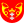 Gmina Trąbki Wielkiewiejska162,66Trąbki Wielkie11 795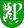 Gmina Pruszcz Gdańskiwiejska143,88Juszkowo37 333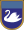 Gmina Przywidzwiejska129,41Przywidz6 095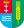 Gmina Cedry Wielkiewiejska123,87Cedry Wielkie6 782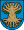 Gmina Suchy Dąbwiejska84,82Suchy Dąb4 240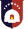 Gmina Kolbudywiejska82,61Kolbudy20 785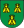 Gmina Pszczółkiwiejska50,16Pszczółki10 922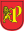 Pruszcz Gdańskimiejska16,46Pruszcz Gdański32 031Nazwa InformacjeWładze ( rada, zarząd) Siedziba władz, jednostki organizacyjnePrezydium Rady Powiatu:Bogdan Dombrowski – Przewodniczący Rady PowiatuDorota Bąk – Wiceprzewodnicząca Rady PowiatuAndrzej Pastuszek - Wiceprzewodniczący Rady PowiatuZarząd Powiatu:Marian Cichon – Starosta, Przewodniczący Zarządu                      Marzena Biernacka– WicestarostaNatalia Błońska – Etatowy Członek ZarząduBarbara Biedrzycka – Członek ZarząduZygmunt Rzaniecki – Członek ZarząduRada Powiatu Gdańskiego:Adamowicz IzabelaBąk DorotaBiedrzycka BarbaraBiernacka MarzenaBłońska NataliaBurzymska AnnaCichon MarianCzaiński DariuszDombrowski BogdanGwizdała JoannaJuchniewicz JarosławKarnath JarosławKempa TomaszLech IreneuszOłowski PiotrPastuszek AndrzejRzaniecki ZygmuntSkonieczny StefanSroka JózefSzymańska HelenaTrembacz MichałWittner MarcinWróbel DariuszSiedziba: ul. Wojska Polskiego 16, 83-000 Pruszcz GdańskiOkres, którego dotyczy raport 1 stycznia – 31 grudnia 2022 r. Liczba mieszkańców wg stanu na dzień 31.12.2022 r. Ludność powiatu: 129 983 mieszkańcówPowierzchnia Powierzchnia powiatu gdańskiego wynosi  79 387 ha                          ( 794 km2 -  4,3% obszaru całego województwa ).Czy w porównaniu do roku poprzedzającego rok sprawozdawczy doszło do zmiany granic powiatu. Jeżeli tak wskazać zakres zmian.W 2022 roku granice powiatu nie zmieniły się.Podział administracyjnyPowiat gdański dzieli się na 8 gmin w tym gmina miejska - miasto Pruszcz Gdański i 7 gmin wiejskich zgodnie z tabelą:Źródła dochodów powiatuWykonanieWykonanieWykonanieWykonanieWykonanieŹródła dochodów powiatu2019 rok2020 rok2021 rok2022 rokDochody własne powiatu     w tym :-    udział powiatu we wpływach z podatku dochodowego od osób fizycznych-    udział powiatu we wpływach z podatku dochodowego od osób prawnych-    opłaty komunikacyjne-    opłaty za usługi geodezyjne56.702.484,1138.548.501,002.298.658,984.103.391,341.543.097,6865.194.686,4638.449.708,002.252.430,673.393.699,001.866.896,0467.830.938,4644.144.700,002.937.898,024.367.368,632.660.354,6467.947.235,2444.917.239,203.001.871,893.689.428,702.065.160,59-    dochody z majątku -    inne dochody własne powiatu942.932,319.265.902,80910.305,2218.321.647,53904.496,9012.816.120,271.036.760,2913.236.774,572. Subwencja ogólna     w tym :subwencja oświatowasubwencja równoważącauzupełnienie subwencji ogólnej, środki na uzupełnienie dochodów powiatuuzupełnienie subwencji ogólnej, środki na inwestycje na drogach publicznych powiatowych22.576.691,0020.016.457,002.385.006,00175.228,00-31.979.718,0025.175.111,003.070.946,0070.328,003.663.333,0037.263.446,0027.979.427,003.231.028,006.052.991,00-34.242.744,0029.989.224,004.020.508,00233.012,00-3. Dotacje celowe z budżetu państwa    ogółem     w tym :-    dotacje celowe z budżetu państwa na realizację zadań straży i inspekcji-    dotacje celowe z budżetu państwa na zadania z zakresu administracji rządowej wykonywane przez powiat11.029.689,805.380.155,693.343.847,1112.374.774,366.211.046,333.947.033,6413.104.972,106.481.494,484.382.656,8312.108.699,177.222.362,312.974.628,12-    dotacje celowe z budżetu państwa na finansowanie zadań własnych powiatu2.305.687,002.216.694,392.240.820,791.911.708,744. Dotacje celowe oraz pomoc finansowa od innych jednostek samorządu terytorialnego na zadania wspólne realizowane przez powiat w drodze umów lub porozumień między j.s.t.2.313.146,413.034.246,094.633.366,323.887.184,555. Dotacje celowe otrzymane z budżetu państwa na zadania bieżące realizowane przez powiat na podstawie porozumień z organami administracji rządowej69.735,00129.700,66397.851,82268.965,576. Pozostałe dotacje1.341.665,001.717.802,00248.000,0011.723.493,697. Dotacje celowe i środki na finansowanie wydatków na realizację zadań finansowanych z udziałem środków unijnych i innych źródeł zagranicznych5.961.757,976.649.765,713.579.545,6110.070.065,85Dochody powiatu ogółem 99.995.169,29121.080.693,28127.058.120,31140.248.388,07dochody bieżące92.599.102,29101.583.809,67118.734.692,16125.177.240,40dochody majątkowe7.396.067,0019.496.883,618.323.428,1515.071.147,67Rodzaj wydatkówWykonanieWykonanieWykonanieWykonanieRodzaj wydatków2019 rok2020 rok2021 rok2022 rok    Wydatki bieżące   w tym :72.832.656,1483.499.625,4491.489.588,75105.205.986,76• wydatki na programy finansowane z udziałem środków unijnych    Wydatki majątkowew tym :• wydatki na programy finansowane z udziałem środków unijnych2.271.396,3219.404.231,326.861.968,643.112.082,3523.267.523,463.030.650,992.644.234,7728.252.654,431.074.167,145.160.568,5844.591.037,543.643.746,49    Wydatki budżetu ogółem  :92.236.887,46106.767.148,90119.742.243,18149.797.024,30WB1=No + SmDo2019 rok19.766.446 + 3.80099.995.169= 0,1982020 rok18.084.184 + 55.457121.080.693= 0,1492021 rok27.245.103 + 14.350127.058.120= 0,2142022 rok19.971.254 + 150.158140.248.388= 0,143WB2=No + DmWm2019 rok19.766.446 + 7.396.06719.404.231= 1,402020 rok18.084.184 + 19.496.88423.267.523= 1,622021 rok27.245.103 + 8.323.42828.252.654= 1,262022 rok19.971.254 + 15.071.14844.591.038= 0,79WB3=No Do2019 rok19.766.44699.995.169= 19,77%2020 rok18.084.184121.080.693= 14,94%2021 rok27.245.103 127.058.120= 21,44%2022 rok19.971.254 140.248.388= 14,24%Lp.Rodzaj dochodówWykonanie za 2022 rok1.2.3.4.5.6.Najem i dzierżawa składników majątkowych PowiatuSłużebność przejazduWieczyste użytkowanie gruntuSprzedaż składników majątkowychTrwały zarząd DPS ZaskoczynTrwały zarząd nieruchomość Bielkówko 615.470,52 zł6.503,60 zł240.000,00 zł153.307,97 zł22.290,00 zł2.338,20 złRazem dochody z majątku    1.039.910,29 zł7.Odszkodowania:- za uszkodzony szlaban przy ul. Raciborskiego 2A- za uszkodzony szlaban przy ul. Niepodległości - zwrot niezależnie potrąconej polisy przez PZU           9.147,90 zł2.323,70 zł803,00 złRazem dochody z odszkodowań12.274,60 złOgółem dochody1.052.184,89 złLp.DATANR UCHWAŁYPRZEDMIOT UCHWAŁYINFORMACJAO WYKONANIU11.02.2022XLVII/331/2022w sprawie zmiany uchwały budżetowej na 2022 rokZREALIZOWANA11.02.2022XLVII/332/2022w sprawie przyjęcia Strategii Rozwiązywania Problemów Społecznych Powiatu Gdańskiego na lata 2022 – 2030REALIZOWANA11.02.2022XLVII/333/2022w sprawie przyjęcia do realizacji „Programu przeciwdziałania przemocy      w rodzinie oraz ochrony ofiar przemocy w rodzinie w Powiecie Gdańskim na lata 2022 – 2030”REALIZOWANA11.02.2022XLVII/334/2022w sprawie przyjęcia Programu działań      na rzecz osób niepełnosprawnych w Powiecie Gdańskim na lata 2022 – 2030REALIZOWANA11.02.2022XLVII/335/2022w sprawie wyrażenia zgody na oddanie   w najem na czas określony, w trybie bezprzetargowym pomieszczeń                         w budynku Powiatu Gdańskiego                      w Pruszczu Gdańskim, przy ul. Wojska Polskiego 16W TRAKCIE REALIZACJI do 28.02.2025 r.11.02.2022XLVII/336/2022w sprawie utworzenia Branżowej Szkoły II Stopnia, wchodzącej w skład Zespołu Szkół Rolniczych Centrum Kształcenia Praktycznego im. Macieja Rataja w Rusocinie.ZREALIZOWANA11.02.2022XLVII/337/2022w sprawie powołania doraźnej Komisji Statutowej Rady Powiatu Gdańskiego oraz określenia przedmiotu jej działania.ZREALIZOWANA25.03.2022XLVIII/338/2022w sprawie zmiany uchwały budżetowej na 2022 rokZREALIZOWANA25.03.2022XLVIII/339/2022w sprawie udzielenia pomocy rzeczowej Powiatowi LubaczowskiemuZREALIZOWANA25.03.2022XLVIII/340/2022w sprawie przyjęcia apelu w przedmiocie zbrojnej napaści Federacji Rosyjskiej               na UkrainęZREALIZOWANA25.03.2022XLVIII/341/2022w sprawie zerwania współpracy pomiędzy Powiatem Gdańskim                          a Grodzieńskim Rejonem (Republika Białorusi)ZREALIZOWANA25.03.2022XLIX/342/2022w sprawie przyjęcia do realizacji „Powiatowego Programu Promocji Zatrudnienia oraz Aktywizacji Lokalnego Rynku Pracy na 2022 rok”ZREALIZOWANA25.03.2022XLIX/343/2022w sprawie zmiany uchwały budżetowej na 2022 rokZREALIZOWANA25.03.2022XLIX/344/2022w sprawie zmiany wieloletniej prognozy finansowej Powiatu GdańskiegoZREALIZOWANA25.03.2022XLIX/345/2022w sprawie określenia zadań Powiatu Gdańskiego z zakresu rehabilitacji zawodowej i społecznej, na które przeznacza się środki Państwowego Funduszu Rehabilitacji Osób Niepełnosprawnych w 2022 rokuZREALIZOWANA25.03.2022XLIX/346/2022w sprawie podpisania porozumienia                  z Ministrem Edukacji i Nauki                          na realizację zadania z zakresu administracji rządowejZREALIZOWANA25.03.2022XLIX/347/2022w sprawie wyrażenia zgody na nabycie na rzecz Powiatu Gdańskiego prawa użytkowania wieczystego nieruchomości wraz z prawem własności zabudowyZREALIZOWANA25.03.2022XLIX/348/2022w sprawie wyrażenia zgody na nabycie na rzecz Powiatu Gdańskiego udziałów  w prawie użytkowania wieczystego                 do nieruchomości gruntowejZREALIZOWANA25.03.2022XLIX/349/2022w sprawie zmiany uchwały XLVIII/339/2022 Rady Powiatu z dnia 9 marca w sprawie udzielenia pomocy rzeczowej Powiatowi LubaczowskiemuZREALIZOWANA25.03.2022XLIX/350/2022w sprawie udzielenia pomocy rzeczowej dla miasta Jaworów (obwód Lwowski, Ukraina)ZREALIZOWANA25.03.2022XLIX/351/2022w sprawie udzielenia Powiatowi Przemyskiemu pomocy finansowej                 na wydatki związane z kryzysem uchodźczymZREALIZOWANA25.03.2022XLIX/352/2022w sprawie udzielenia pomocy rzeczowej Miastu LwówZREALIZOWANA25.03.2022XLIX/353/2022w sprawie zakresu pomocy obywatelom Ukrainy.ZREALIZOWANA25.03.2022XLIX/354/2022w sprawie rozpatrzenia skargi na stan zimowego utrzymania chodnika przy drodze powiatowej w m. SobowidzZREALIZOWANA25.03.2022XLIX/355/2022w sprawie rozpatrzenia skargi na dyrektora Zespołu Szkół Ogrodniczych     i Ogólnokształcących w Pruszczu Gdańskim.ZREALIZOWANA29.04.2022L/356/2022w sprawie zmiany uchwały budżetowej na 2022 rokZREALIZOWANA29.04.2022L/357/2022w sprawie zmiany wieloletniej prognozy finansowej Powiatu GdańskiegoZREALIZOWANA29.04.2022L/358/2022w sprawie ustalenia wysokości opłat             za usunięcie i przechowywanie statków lub innych obiektów pływających                       z obszarów wodnych położonych                   na terenie powiatu gdańskiego w 2022r.ZREALIZOWANA27.05.2022LI/359/2022w sprawie zmiany uchwały budżetowej na 2022 rokZREALIZOWANA27.05.2022LI/360/2022w sprawie zatwierdzenia rocznego sprawozdania finansowego Samodzielnego Publicznego Pogotowia Ratunkowego w Pruszczu Gdańskim                za rok 2021ZREALIZOWANA27.05.2022LI/361/2022w sprawie udzielenia Gminie Pruszcz Gdański pomocy finansowej na budowę toru treningowego w miejscowości Wiślina dla Ochotniczych Straży PożarnychW TRAKCIE REALIZACJI27.05.2022LI/362/2022w sprawie określenia trybu powoływania członków Rady Działalności Pożytku Publicznego Powiatu Gdańskiego oraz organizacji i trybu działania Rady Działalności Pożytku Publicznego Powiatu GdańskiegoOBOWIĄZUJĄCA27.05.2022LI/363/2022w sprawie udzielenia pomocy finansowej Gminie Pruszcz Gdański z przeznaczeniem na wsparcie realizacji zadania z zakresu kulturyZREALIZOWANA27.05.2022LI/364/2022w sprawie wyrażenia zgody na oddanie    w dzierżawę na czas określony, w trybie bezprzetargowym gruntu w Pruszczu Gdańskim, przy ul. Wojska Polskiego 16W TRAKCIE REALIZACJI do 30.06.2027 r.22.06.2022LII/365/2022w sprawie udzielenia wotum zaufania Zarządowi Powiatu Gdańskiego za 2021 rokZREALIZOWANA22.06.2022LII/366/2022w sprawie zatwierdzenia sprawozdania finansowego oraz sprawozdania                         z wykonania budżetu Powiatu Gdańskiego za 2021 rokZREALIZOWANA22.06.2022LII/367/2022w sprawie udzielenia absolutorium Zarządowi Powiatu z wykonania budżetu Powiatu Gdańskiego za 2021 rokZREALIZOWANA22.06.2022LIII/368/2022w sprawie zmiany uchwały budżetowej na 2022 rokZREALIZOWANA22.06.2022LIII/369/2022w sprawie zmiany wieloletniej prognozy finansowej Powiatu GdańskiegoZREALIZOWANA22.06.2022LIII/370/2022w sprawie przekazania środków finansowych dla PolicjiZREALIZOWANA22.06.2022LIII/371/2022w sprawie przystąpienia Powiatu Gdańskiego do realizacji przedsięwzięcia w ramach projektu „Ponadnarodowa mobilność uczniów” realizowanego                 w Programie Operacyjnym Wiedza Edukacja Rozwój 2014-2020 współfinansowanego z Europejskiego Funduszu Społecznego pod nazwą „Young farmers with POWER”ZREALIZOWANA22.06.2022LIII/372/2022w sprawie zmiany nazwy Zespołu Szkół Rolniczych Centrum Kształcenia Praktycznego im. Macieja Rataja                         w Rusocinie przy ul. M. Rataja 12ZREALIZOWANA22.06.2022LIII/373/2022w sprawie wyrażenia zgody na zakup przez Powiat Gdański nieruchomości gruntowej zajętej pod pas drogowy drogi powiatowej nr 2225GZREALIZOWANA22.06.2022LIII/374/2022w sprawie wyrażenia zgody na zakup przez Powiat Gdański nieruchomości gruntowej zajętej pod pas drogowy drogi powiatowej nr 2211GZREALIZOWANA22.07.2022LIV/375/2022w sprawie zmiany uchwały budżetowej na 2022 rokZREALIZOWANA22.07.2022LIV/376/2022w sprawie zmiany wieloletniej prognozy finansowej Powiatu GdańskiegoZREALIZOWANA22.07.2022LIV/377/2022w sprawie udzielenia Gminie Przywidz pomocy finansowej na realizację zadania pn.: „Modernizacja boiska przy SP                         w Przywidzu”ZREALIZOWANA24.08.2022LV/378/2022w sprawie zmiany uchwały budżetowej na 2022 rokZREALIZOWANA24.08.2022LV/379/2022w sprawie zmiany uchwały dotyczącej zadań Powiatu Gdańskiego z zakresu rehabilitacji zawodowej i społecznej,                na które przeznacza się środki Państwowego Funduszu Rehabilitacji Osób Niepełnosprawnych w 2022 rokuZREALIZOWANA24.08.2022LV/380/2022w sprawie ustalenia regulaminu określającego tryb i kryteria przyznawania nauczycielom nagród                ze specjalnego funduszu nagródZREALIZOWANA24.08.2022LV/381/2022w sprawie wyrażenia zgody na oddanie   w najem lokalu na czas określony,                      w trybie bezprzetargowym oraz oddanie w najem części elewacji budynkuW TRAKCIE REALIZACJIdo 30.09.2035 r.24.08.2022LV/382/2022w sprawie wyrażenia zgody na oddanie    w najem lokalu użytkowego na czas określony, w trybie bezprzetargowym                w budynku Powiatu Gdańskiego                       w Pruszczu Gdańskim, przy ul. Obrońców Westerplatte 5ZREALIZOWANA24.08.2022LV/383/2022w sprawie udzielenia pomocy finansowej dla Województwa Pomorskiego z przeznaczeniem na przebudowę skrzyżowania drogi wojewódzkiej nr 227 z drogami powiatowymi nr 2230G i 2248Gbrak realizacji zadania ze strony Województwa Pomorskiego, uchwałę podjęto ponownie w dniu 22.12.2022 r. z nowym terminem przekazania pomocy finansowej28.09.2022LVI/384/2022w sprawie zmiany uchwały budżetowej na 2022 rokZREALIZOWANA28.09.2022LVI/385/2022w sprawie zmiany wieloletniej prognozy finansowej Powiatu GdańskiegoZREALIZOWANA28.09.2022LVI/386/2022w sprawie zaciągnięcia kredytu długoterminowegoUCHWAŁA UCHYLONA28.09.2022LVI/387/2022w sprawie przystąpienia Powiatu Gdańskiego do współpracy w ramach Lokalnego Partnerstwa do spraw Wody powiatu gdańskiegoW TRAKCIE REALIZACJI28.09.2022LVI/388/2022w sprawie wyrażenia zgody na oddanie    w najem na czas określony, w trybie bezprzetargowym pomieszczeń                           w budynku Powiatu Gdańskiego                        w Pruszczu Gdańskim, przy ul. Wojska Polskiego 16 oraz oddanie w najem części elewacji budynku administracyjnego, na którym zamieszczone są 3 sztuki nieoświetlonych paneli reklamowychW TRAKCIE REALIZACJI do 31.10.2027 r.28.09.2022LVI/389/2022zmieniająca uchwałę w sprawie wyrażenia zgody na nieodpłatne nabycie od Polskich Kolei Państwowych S.A. prawa użytkowania wieczystego do niezabudowanej nieruchomości gruntowej stanowiącej pas drogowy drogi powiatowej nr 2212GW TRAKCIE REALIZACJI28.09.2022LVI/390/2022w sprawie udzielenia pomocy rzeczowej Gminie Przywidz w postaci nakładów rzeczowych na realizację robót dodatkowych w ramach realizowanej inwestycji pn.: „Przebudowa drogi gminnej w ciągu ulicy Mestwina we wsi Trzepowo”ZREALIZOWANA28.09.2022LVI/391/2022w sprawie ustalenia planu sieci szkół ponadpodstawowych i specjalnych mających siedzibę na obszarze Powiatu GdańskiegoZREALIZOWANA28.09.2022LVI/392/2022w sprawie pozbawienia kategorii drogi powiatowej nr 2222G Sobowidz – Gołębiewkobrak podjęcia jednoczesnej uchwały Rady Gminy Trąbki Wielkie o zaliczeniu drogi do kategorii dróg gminnych;uchwałę podjęto ponownie 28.11.2022 r.28.09.2022LVI/393/2022w sprawie nadania tytułu honorowego „Za zasługi dla Powiatu Gdańskiego”ZREALIZOWANA28.09.2022LVI/394/2022w sprawie nadania tytułu honorowego „Za zasługi dla Powiatu Gdańskiego”ZREALIZOWANA28.09.2022LVI/395/2022w sprawie nadania tytułu honorowego „Za zasługi dla Powiatu Gdańskiego”ZREALIZOWANA28.09.2022LVI/396/2022w sprawie nadania tytułu honorowego „Za zasługi dla Powiatu Gdańskiego”ZREALIZOWANA28.09.2022LVI/397/2022w sprawie nadania tytułu honorowego „Za zasługi dla Powiatu Gdańskiego”ZREALIZOWANA28.09.2022LVI/398/2022w sprawie nadania tytułu honorowego „Za zasługi dla Powiatu Gdańskiego”ZREALIZOWANA28.09.2022LVI/399/2022w sprawie nadania tytułu honorowego „Za zasługi dla Powiatu Gdańskiego”ZREALIZOWANA28.09.2022LVI/400/2022w sprawie nadania tytułu honorowego „Za zasługi dla Powiatu Gdańskiego”ZREALIZOWANA28.09.2022LVI/401/2022w sprawie nadania tytułu honorowego „Za zasługi dla Powiatu Gdańskiego”ZREALIZOWANA28.10.2022LVII/402/2022w sprawie zmiany uchwały budżetowej na 2022 rokZREALIZOWANA28.10.2022LVII/403/2022w sprawie uchylenia uchwały w sprawie zaciągnięcia kredytu długoterminowegoNIEOBOWIĄZUJĄCA28.10.2022LVII/404/2022w sprawie określenia rozkładu godzin pracy aptek ogólnodostępnych na terenie Powiatu GdańskiegoOBOWIĄZUJĄCA do końca 2023 r.28.10.2022LVII/405/2022w sprawie udzielenia Gminie Pruszcz Gdański pomocy finansowej na budowę toru treningowego w miejscowości Wiślina dla Ochotniczych Straży PożarnychW TRAKCIE REALIZACJI28.10.2022LVII/406/2022w sprawie zmiany uchwały w sprawie udzielenia pomocy finansowej Gminie Miejskiej Pruszcz Gdański z przeznaczeniem na dofinansowanie zadania pn.: ,,Rozbudowa budynku Powiatowej i Miejskiej Biblioteki Publicznej w Pruszczu Gdańskim,                                      przy ul. Wojska Polskiego 34”OBOWIĄZUJĄCA28.10.2022LVII/407/2022w sprawie określenia zasad rozliczania tygodniowego obowiązkowego wymiaru godzin zajęć nauczycieli, dla których ustalony plan zajęć jest różny                             w poszczególnych okresach roku szkolnego, zasad udzielania i rozmiaru obniżek tygodniowego obowiązkowego wymiaru godzin zajęć, przyznawania zwolnień od obowiązku realizacji zajęć dla dyrektorów i wicedyrektorów 
oraz nauczycieli pełniących inne stanowiska kierownicze oraz zasad ustalania tygodniowego obowiązkowego wymiaru godzin zajęć nauczycieli specjalistów, doradców zawodowych                    i nauczycieli praktycznej nauki zawodu w szkołach i placówkach oświatowych prowadzonych przez Powiat GdańskiZREALIZOWANA28.10.2022LVII/408/2022w sprawie regulaminu wynagradzania nauczycieli zatrudnionych w szkołach                      i placówkach, dla których organem prowadzącym jest Powiat GdańskiZREALIZOWANA28.10.2022LVII/409/2022w sprawie przystąpienia Powiatu Gdańskiego do realizacji i obsługi krótkoterminowego projektu mobilności uczniów i kadry w ramach sektora Kształcenie i Szkolenia Zawodowe               (KA 122) Programu ERASMUS+ pod nazwą „Farmer of the future” współfinansowanego ze środków Europejskiego Funduszu SpołecznegoZREALIZOWANA28.10.2022LVII/410/2022w sprawie zawarcia przez Powiat Gdański porozumienia dotyczącego przejęcia zadań w zakresie publicznego transportu zbiorowegoZREALIZOWANA28.10.2022LVII/411/2022w sprawie wyrażenia zgody                              na powierzenie Gminie Cedry Wielkie realizacji przebudowy drogi powiatowej nr 2231G tj. ulicy Macieja Płażyńskiego polegającej na budowie ciągu pieszego                 z dopuszczeniem ruchu rowerowego                   w miejscowości Cedry Wielkie w ramach projektu: „Budowa ciągu pieszego                      w miejscowości Długie Pole – poprawa bezpieczeństwa mieszkańców Gminy Cedry Wielkie”OBOWIĄZUJĄCA28.10.2022LVII/412/2022w sprawie wyrażenia zgody na oddanie     w najem na czas określony, w trybie bezprzetargowym pomieszczeń                          w budynku Powiatu Gdańskiego                        w Pruszczu Gdańskim, przy ul. Wojska Polskiego 16W TRAKCIE REALIZACJI do 30.11.203228.11.2022LVIII/413/2022w sprawie zmiany uchwały budżetowej na 2022 rokZREALIZOWANA28.11.2022LVIII/414/2022w sprawie zmiany uchwały dotyczącej zadań Powiatu Gdańskiego z zakresu rehabilitacji zawodowej i społecznej,                na które przeznacza się środki Państwowego Funduszu Rehabilitacji Osób Niepełnosprawnych w 2022 rokuZREALIZOWANA28.11.2022LVIII/415/2022w sprawie ustalenia wysokości opłat                za usuwanie pojazdów z dróg                                 i przechowywanie pojazdów usuniętych   na parkingu strzeżonymOBOWIĄZUJĄCA do końca 2023 r.28.11.2022LVIII/416/2022w sprawie określenia przepisów porządkowych w powiatowych regularnych przewozach osób                             w publicznym transporcie zbiorowym                    o charakterze użyteczności publicznejZREALIZOWANA28.11.2022LVIII/417/2022w sprawie Programu Współpracy                      na 2023 rok Powiatu Gdańskiego                        z organizacjami pozarządowymi oraz podmiotami prowadzącymi działalność pożytku publicznego, o których mowa               w art. 3 ust. 3 ustawy z dnia 24 kwietnia 2003 roku o działalności pożytku publicznego i wolontariacieOBOWIĄZUJĄCA28.11.2022LVIII/418/2022w sprawie pozbawienia kategorii drogi powiatowej nr 2222G Sobowidz – GołębiewkoW TRAKCIE REALIZACJI28.11.2022LVIII/419/2022w sprawie udzielenia pomocy rzeczowej Powiatowi LubaczowskiemuZREALIZOWANA28.11.2022LVIII/420/2022w sprawie rozpatrzenia skargi                            na działanie Starosty GdańskiegoZREALIZOWANA22.12.2022LIX/421/2022w sprawie przyjęcia wieloletniej prognozy finansowej Powiatu GdańskiegoDO REALIZACJI w 2023 r.22.12.2022LIX/422/2022uchwała budżetowa na rok 2023 Powiatu GdańskiegoDO REALIZACJIw 2023 r.22.12.2022LX/423/2022w sprawie zmiany uchwały budżetowej na 2022 rokZREALIZOWANA22.12.2022LX/424/2022w sprawie ustalenia wydatków budżetu powiatu, które nie wygasają z upływem roku budżetowego 2022ZREALIZOWANA22.12.2022LX/425/2022w sprawie zmiany uchwały dotyczącej zadań Powiatu Gdańskiego z zakresu rehabilitacji zawodowej i społecznej,                na które przeznacza się środki Państwowego Funduszu Rehabilitacji Osób Niepełnosprawnych w 2022 rokuZREALIZOWANA22.12.2022LX/426/2022w sprawie regulaminu wynagradzania nauczycieli zatrudnionych w szkołach                i placówkach, dla których organem prowadzącym jest Powiat GdańskiZREALIZOWANA22.12.2022LX/427/2022w sprawie zmiany uchwały w sprawie udzielenia pomocy rzeczowej Gminie Miejskiej Pruszcz GdańskiW TRAKCIE REALIZACJI22.12.2022LX/428/2022w sprawie udzielenia pomocy finansowej dla Województwa Pomorskiego                         z przeznaczeniem na przebudowę skrzyżowania drogi wojewódzkiej nr 227 z drogami powiatowymi nr 2230G                     i 2248GW TRAKCIE REALIZACJI22.12.2022LX/429/2022w sprawie udzielenia dotacji Parafii Rzymskokatolickiej p.w. Podwyższenia Krzyża Świętego w Pruszczu Gdańskim 
z przeznaczeniem na dofinansowanie prac konserwatorskich przy zabytkuOBOWIĄZUJĄCA22.12.2022LX/430/2022w sprawie udzielenia dotacji Gminie Miejskiej Pruszcz Gdański                                  z przeznaczeniem na dofinansowanie prac konserwatorskich przy zabytkuOBOWIĄZUJĄCA22.12.2022LX/431/2022w sprawie udzielenia pomocy finansowej Gminie Przywidz z przeznaczeniem               na wsparcie realizacji zadania z zakresu kultury pn. „Rockblu Przywidz Festiwal 2023”OBOWIĄZUJĄCA22.12.2022LX/432/2022w sprawie udzielenia pomocy finansowej Gminie Kolbudy z przeznaczeniem                   na wsparcie realizacji zadania z zakresu kultury pn. „Dni Gminy Kolbudy”OBOWIĄZUJĄCA22.12.2022LX/433/2022w sprawie udzielenia pomocy finansowej Gminie Suchy Dąb z przeznaczeniem               na wsparcie realizacji zadania z zakresu kultury pn. „Festiwal Wikliny”OBOWIĄZUJĄCA22.12.2022LX/434/2022w sprawie udzielenia pomocy finansowej Gminie Cedry Wielkie z przeznaczeniem na wsparcie realizacji zadania z zakresu kultury pn. „Dzień Żuławski”OBOWIĄZUJĄCA22.12.2022LX/435/2022w sprawie udzielenia pomocy finansowej Gminie Pszczółki z przeznaczeniem                  na wsparcie realizacji zadania z zakresu kultury pn. „Święto Miodu Pszczółkowskiego”OBOWIĄZUJĄCA22.12.2022LX/436/2022w sprawie udzielenia pomocy finansowej Gminie Miejskiej Pruszcz Gdański                   z przeznaczeniem na wsparcie realizacji zadania z zakresu kultury pn. „Faktoria Kultury”OBOWIĄZUJĄCA22.12.2022LX/437/2022w sprawie udzielenia pomocy finansowej Gminie Trąbki Wielkie z przeznaczeniem na wsparcie realizacji zadania z zakresu kultury pn. „Trąbki w Trąbkach”OBOWIĄZUJĄCA22.12.2022LX/438/2022w sprawie udzielenia pomocy finansowej Gminie Pruszcz Gdański z przeznaczeniem na wsparcie realizacji zadania z zakresu kultury pn. „50 – lecie Gminy Pruszcz Gdański”OBOWIĄZUJĄCA22.12.2022LX/439/2022w sprawie wyrażenia zgody na zawarcie umów o świadczenie usług w zakresie publicznego transportu zbiorowegoZREALIZOWANALp.DATANR UCHWAŁYPRZEDMIOT UCHWAŁYINFORMACJAO WYKONANIU29.01.2021XXXII/226/2021w sprawie wyrażenia zgody na wynajem                     na czas określony od dnia 01.02.2021r.do dnia 31.01.2024r. w trybie bezprzetargowym lokalu o łącznej powierzchni 18,10 m2 znajdującego sięw budynku Starostwa Powiatowego                      w Pruszczu Gdańskim przy ul. Wojska Polskiego 16W TRAKCIE REALIZACJI29.01.2021XXXII/227/2021w sprawie wyrażenia zgody na wynajem                    na czas określony od dnia 01.02.2021r.                 do dnia 31.01.2024r. w trybie bezprzetargowym lokalu o łącznej powierzchni 23,4 m2 znajdującego się                  w budynku Starostwa Powiatowego                    w Pruszczu Gdańskim przy ul. Wojska Polskiego 16W TRAKCIE REALIZACJI24.02.2021XXXIII/231/2021w sprawie wyrażenia zgody na wynajem                      na czas nieokreślony w trybie bezprzetargowym lokalu o łącznej powierzchni 118,0 m2 znajdującego się                  w budynku Powiatu Gdańskiego w Pruszczu Gdańskim przy ul. Grunwaldzkiej 25W TRAKCIE REALIZACJICzas nieokreślony24.02.2021XXXIII/232/2021w sprawie udzielenia pomocy rzeczowej Gminie Miejskiej Pruszcz Gdański poprzez wykonanie Programu Funkcjonalno – Użytkowego dla budowy parkingu podziemnego w ramach inwestycji pn.: „Budowa parkingu na placu Jana Pawła II                    w Pruszczu Gdańskim”W TRAKCIE REALIZACJIuchwała zmieniona w dniu 22.12.2022 r. uchwałą nr LX/427/202228.04.2021XXXV/241/2021w sprawie przyjęcia lokalnego programu wspierania uzdolnionych uczniów szkół ponadpodstawowych, absolwentów tych szkół oraz uczniów Szkoły Podstawowej Specjalnej w Warczu pobierających naukę na terenie Powiatu GdańskiegoW TRAKCIE REALIZACJI28.05.2021XXXVI/251/2021w sprawie zmiany uchwały w sprawie udzielenia pomocy finansowej Gminie Miejskiej Pruszcz Gdański z przeznaczeniem na wsparcie realizacji projektu pn.: „Faktoria Kultury” realizowanego przez Centrum Kultury                      i Sportu w Pruszczu GdańskimZREALIZOWANA w 2022 r.28.05.2021XXXVI/253/2021w sprawie wyrażenia zgody na powierzenie Gminie Pruszcz Gdański realizacji zadania             pod nazwą „Przebudowa drogi powiatowej 2224G Wiślina – Krzywe Koło w miejscowości Bystra”W TRAKCIE REALIZACJI24.06.2021XXXVIII/260/2021zmieniająca uchwałę w sprawie wyrażenia zgody na wprowadzanie danych dotyczących należności pieniężnych jednostki samorządu terytorialnego                         do Rejestru Należności PublicznoprawnychW TRAKCIE REALIZACJI24.06.2021XXXVIII/261/2021w sprawie niedochodzenia należności                       z tytułu rekompensaty za koszty odzyskiwania należności, o której mowa                w art. 10 ust. 1 ustawy z dnia 8 marca                 2013 r. o przeciwdziałaniu nadmiernym opóźnieniom w transakcjach handlowych, przysługujących Powiatowi Gdańskiemu      lub jego jednostkom podległymW TRAKCIE REALIZACJI24.06.2021XXXVIII/264/2021w sprawie wyrażenia zgody na wynajem                     na czas określony od dnia 01.07.2021 r.                   do dnia 30.06.2024 r. w trybie bezprzetargowym lokalu o łącznej powierzchni 104,50 m2 znajdującego się                w prawym skrzydle budynku Starostwa Powiatowego w Pruszczu Gdańskim przy                 ul. Wojska Polskiego 16W TRAKCIE REALIZACJI02.08.2021XXXIX/273/2021w sprawie ustalenia szczegółowych zasad ponoszenia odpłatności za pobyt w domu                  dla matki z małoletnimi dziećmi kobiet                   w ciąży.W TRAKCIE REALIZACJI27.08.2021XL/279/2021w sprawie wyrażenia zgody na wynajem                     w trybie bezprzetargowym lokalu użytkowego o łącznej powierzchni 35,25 m2, znajdującego się w budynku Powiatu Gdańskiego w Pruszczu Gdańskim,                  przy ul. Grunwaldzkiej 25W TRAKCIE REALIZACJI27.08.2021XL/280/2021w sprawie wyrażenia zgody na oddanie                         w najem na czas określony, w trybie bezprzetargowym pomieszczeń w budynku Powiatu Gdańskiego w Pruszczu Gdańskim, przy ul. Wojska Polskiego 16 oraz oddanie                 w najem części elewacji budynku administracyjnego na którym zamieszczone             są 4 szt. podświetlanych paneli reklamowychW TRAKCIE REALIZACJIdo 31.10.2026 r.27.10.2021XLIII/298/2021w sprawie przyjęcia „Programu Ochrony Środowiska dla Powiatu Gdańskiego na lata 2021-2024 z perspektywą na lata 2025-2028”OBOWIĄZUJĄCA do 2024 r.27.10.2021XLIII/300/2021w sprawie realizacji projektu „Pierwszy krok – aktywizacja społeczno-zawodowa                       w powiecie gdańskim” współfinansowanego 
z Europejskiego Funduszu Społecznego                     w ramach RPO Województwa Pomorskiego               na lata 2014-2020, Oś priorytetowa 6. Integracja, Działanie 6.1. Aktywna integracja, Poddziałanie 6.1.1 Aktywizacja społeczno-zawodowaW TRAKCIE REALIZACJI27.10.2021XLIII/301/2021w sprawie zmiany uchwały dotyczącej udzielenia pomocy finansowej Gminie Miejskiej Pruszcz Gdański z przeznaczeniem  na dofinansowanie zadania pn.: ,,Rozbudowa budynku Powiatowej                     i Miejskiej Biblioteki Publicznej w Pruszczu Gdańskim, przy ul. Wojska Polskiego 34”W TRAKCIE REALIZACJI27.10.2021XLIII/302/2021w sprawie zmiany uchwały w sprawie udzielenia pomocy rzeczowej Gminie Miejskiej Pruszcz GdańskiW TRAKCIE REALIZACJI26.11.2021XLIV/306/2021w sprawie ustalenia wydatków budżetu powiatu, które nie wygasają z upływem      roku budżetowego 2021ZREALIZOWANA26.11.2021XLIV/307/2021zmieniająca uchwałę w sprawie wyrażenia zgody  na wprowadzanie danych dotyczących należności pieniężnych jednostki samorządu terytorialnego                         do Rejestru Należności PublicznoprawnychW TRAKCIE REALIZACJI26.11.2021XLIV/309/2021w sprawie Programu Współpracy na 2022 rok Powiatu Gdańskiego z organizacjami pozarządowymi oraz innymi podmiotami prowadzącymi działalność pożytku publicznego, o których mowa w art. 3 ust. 3 ustawy z dnia 24 kwietnia 2003 roku                           o działalności pożytku publicznego                               i wolontariacieZREALIZOWANA w 2022 r.26.11.2021XLIV/312/2021w sprawie określenia rozkładu godzin pracy aptek ogólnodostępnych na terenie Powiatu GdańskiegoZREALIZOWANA w 2022 r.26.11.2021XLIV/313/2021w sprawie wyrażenia zgody na oddanie                       w dzierżawę na czas określony w trybie bezprzetargowym gruntów położonych                     w Pruszczu Gdańskim, przy ul. Wojska Polskiego 16W TRAKCIE REALIZACJI22.12.2021XLV/316/2021w sprawie przyjęcia wieloletniej prognozy finansowej Powiatu GdańskiegoZREALIZOWANA22.12.2021XLV/317/2021uchwała budżetowa na rok 2022 Powiatu Gdańskiego.ZREALIZOWANA22.12.2021XLVI/320/2021zmieniającą uchwałę w sprawie ustalenia wydatków budżetu powiatu, które nie wygasają z upływem roku budżetowego 2021ZREALIZOWANA22.12.2021XLVI/322/2021w sprawie udzielenia pomocy finansowej Gminie Cedry Wielkie z przeznaczeniem                na wsparcie realizacji zadania z zakresu kultury pn.: „Dzień Żuławski”ZREALIZOWANA w 2022 r.22.12.2021XLVI/323/2021w sprawie udzielenia pomocy finansowej Gminie Miejskiej Pruszcz Gdański                           z przeznaczeniem na wsparcie realizacji projektu 
pn.: „Faktoria Kultury” realizowanego      przez Centrum Kultury i Sportu w Pruszczu GdańskimZREALIZOWANA w 2022 r.22.12.2021XLVI/324/2021w sprawie udzielenia pomocy finansowej Gminie Suchy Dąb z przeznaczeniem                  na wsparcie realizacji zadania z zakresu kultury pn.: „Festiwal Wikliny”ZREALIZOWANA w 2022 r.22.12.2021XLVI/325/2021w sprawie udzielenia pomocy finansowej Gminie Kolbudy z przeznaczeniem                       na wsparcie realizacji zadania z zakresu kultury pn.: „Dni Gminy Kolbudy”ZREALIZOWANA w 2022 r.22.12.2021XLVI/326/2021w sprawie udzielenia pomocy finansowej Gminie Przywidz z przeznaczeniem                         na wsparcie realizacji zadania z zakresu kultury pn.: „Rockblu Przywidz Festiwal 2022” realizowanego przez Gminny Ośrodek Kultury w PrzywidzuZREALIZOWANA w 2022 r.22.12.2021XLVI/327/2021w sprawie udzielenia pomocy finansowej Gminie Pszczółki z przeznaczeniem                   na wsparcie realizacji zadania z zakresu kultury pn.: „Święto Miodu Pszczółkowskiego”ZREALIZOWANA w 2022 r.22.12.2021XLVI/328/2021w sprawie udzielenia pomocy finansowej Gminie Trąbki Wielkie z przeznaczeniem                  na wsparcie realizacji zadania z zakresu kultury pn.: „Trąbki w Trąbkach” realizowanego przez Gminny Ośrodek Kultury, Sportu i Rekreacji                                     w Trąbkach WielkichZREALIZOWANA w 2022 r.22.12.2021XLVI/329/2021w sprawie udzielenia dotacji Parafii Rzymskokatolickiej p.w. Matki Boskiej Częstochowskiej w Kiezmarku                                z przeznaczeniem na dofinansowanie prac konserwatorskich przy zabytkuZREALIZOWANA w 2022 r.22.12.2021XLVI/330/2021w sprawie udzielenia dotacji Parafii Rzymskokatolickiej p.w. Św. Jakuba                           w Kłodawie z przeznaczeniem                              na dofinansowanie prac konserwatorskich przy zabytkuZREALIZOWANA w 2022 r.28.02.2020XX/152/2020w sprawie wyrażenia zgody na nieodpłatne nabycie od Krajowego Ośrodka Wsparcia Rolnictwa prawa własności niezabudowanej nieruchomości gruntowejW TRAKCIE REALIZACJI24.06.2020XXV/171/2020w sprawie realizacji projektu „Mieszkańcy Powiatu Gdańskiego aktywni zawodowo – etap III” współfinansowanego                                     z Europejskiego Funduszu Społecznego                   w ramach RPO Województwa Pomorskiego na lata 2014-2020, Oś priorytetowa 5. Zatrudnienie, Działanie 5.2. Aktywizacja zawodowa osób pozostających     bez pracy, Poddziałanie 5.2.1 Aktywizacja osób pozostających bez pracy – mechanizm ZIT.W TRAKCIE REALIZACJI24.06.2020XXV/172/2020w sprawie realizacji projektu „Wsparcie                      to podstawa – rozwój usług społecznych                       w powiecie gdańskim” współfinansowanego               z Europejskiego Funduszu Społecznego                    w ramach RPO Województwa Pomorskiego na lata 2014-2020, Oś priorytetowa 6. Integracja, Działanie 6.2. Usługi społeczne, Poddziałanie 6.2.1. Rozwój usług społecznych – mechanizm ZITW TRAKCIE REALIZACJI24.06.2020XXV/173/2020w sprawie realizacji projektu „Przyszłość bez barier” - aktywna integracja w powiecie gdańskim” współfinansowanego                                z Europejskiego Funduszu Społecznego                  w ramach RPO Województwa Pomorskiego na lata 2014-2020, Oś priorytetowa 6. Integracja, Działanie 6.1. Aktywna Integracja, Poddziałanie 6.1.1 Aktywizacja społeczno - zawodowa – mechanizm ZITW TRAKCIE REALIZACJI28.08.2020XXVI/178/2020w sprawie wyrażenia zgody na nieodpłatne nabycie od Polskich Kolei Państwowych S.A. prawa użytkowania wieczystego                       do niezabudowanej nieruchomości gruntowej stanowiącej pas drogowy drogi powiatowej nr 2212GW TRAKCIE REALIZACJI28.08.2020XXVI/183/2020w sprawie uchwalenia Powiatowego Programu Zapobiegania Przestępczości oraz Ochrony Bezpieczeństwa Obywateli                             i Porządku Publicznego na lata 2020 – 2024OBOWIĄZUJĄCA do 2024 r.25.09.2020XXVII/188/2020w sprawie przyjęcia „Strategii rozwoju elektromobilności Powiatu Gdańskiego                      na lata 2020-2040”ZREALIZOWANA25.09.2020XXVII/189/2020w sprawie przyjęcia „Programu Opieki                     nad Zabytkami Powiatu Gdańskiego na lata 2020-2023”W TRAKCIE REALIZACJI25.09.2020XXVII/190/2020w sprawie wyznaczenia przedstawicieli Rady Powiatu Gdańskiego do Rady Działalności Pożytku Publicznego Powiatu GdańskiegoOBOWIĄZUJĄCA30.10.2020XXVIII/200/2020w sprawie zasad i trybu przeprowadzania konsultacji społecznych z mieszkańcami powiatu gdańskiegoOBOWIĄZUJĄCA27.11.2020XXIX/203/2020w sprawie podniesienia wysokości wynagrodzeń dla rodzin zastępczych zawodowych i prowadzących rodzinne domy dzieckaZREALIZOWANA27.11.2020XXIX/205/2020w sprawie przyjęcia do realizacji „Powiatowego programu rozwoju pieczy zastępczej na lata 2021 – 2023”W TRAKCIE REALIZACJIdo 2023 r.22.12.2020XXXI/221/2020w sprawie zasad udzielania dotacji na prace konserwatorskie, restauratorskie i roboty budowlane przy zabytku wpisanym do rejestru zabytków lub gminnej ewidencji zabytków znajdującym się na terenie administracyjnym powiatu gdańskiegoOBOWIĄZUJĄCA22.12.2020XXXI/222/2020w sprawie udzielenie pomocy finansowej Gminie Miejskiej Pruszcz Gdański                         z przeznaczeniem na dofinansowanie zadania pn.: ,,Rozbudowa budynku  Powiatowej i Miejskiej Biblioteki Publicznej w Pruszczu Gdańskim, przy ul. Wojska Polskiego 34”W TRAKCIE REALIZACJI26.10.2015XIII/87/2015w sprawie wyrażenia zgody na zawarcie porozumień z Gminami: Kolbudy, Cedry Wielkie, Przywidz, Trąbki Wielkie, Pszczółki oraz Suchy Dąb w sprawie wspólnej realizacji zadania z zakresu administracji rządowej polegającego                     na udzielaniu nieodpłatnej pomocy prawnej na obszarze powiatu gdańskiego.OBOWIĄZUJĄCA28.11.2016XXIX/184/2016w sprawie przyjęcia Programu Rozwoju Powiatu Gdańskiego do roku 2020+.OBOWIĄZUJĄCA14.11.2018LVIII/345/2018w sprawie wyrażenia zgody na zawarcie porozumienia z Gminą Pruszcz Gdański                   w sprawie wspólnej realizacji zadania                       z zakresu administracji rządowej polegającego na udzielaniu nieodpłatnej pomocy prawnej, nieodpłatnego poradnictwa obywatelskiego oraz edukacji prawnej na obszarze powiatu gdańskiegoOBOWIĄZUJĄCA12.04.2018XLIX/294/2018w sprawie dopuszczenia zapłaty opłat oraz niepodatkowych należności budżetowych stanowiących dochody budżetu Powiatu Gdańskiego instrumentem płatniczymW TRAKCIE REALIZACJIobowiązująca28.05.2018LI/311/2018w sprawie wyrażenia zgody na wprowadzanie danych dotyczących należności pieniężnych jednostki samorządu terytorialnego do Rejestru Należności PublicznoprawnychOBOWIĄZUJĄCA27.08.2018LV/326/2018w sprawie zasad, sposobu i trybu umarzania, odraczania lub rozkładania na raty należności pieniężnych mających charakter cywilno prawny przysługujących Powiatowi Gdańskiemu lub jego jednostkom podległymOBOWIĄZUJĄCA5.12.2018II/16/2018w sprawie  wykonywania obywatelskiej inicjatywy uchwałodawczejOBOWIĄZUJĄCA01.02.2019V/34/2019w sprawie przystąpienia do realizacji przedsięwzięcia pn. „Strategia rozwoju elektromobilności Powiatu Gdańskiego                   na lata 2020-2040” ze środków Narodowego Funduszu Ochrony Środowiska                                   i Gospodarki Wodnej w ramach programu priorytetowego „GEPARD II – transport niskoemisyjny Część 2) Strategia rozwoju elektromobilności”W TRAKCIE REALIZACJI01.02.2019V/35/2019w sprawie realizacji „Programu profilaktyki cukrzycy typu 2 na terenie Powiatu Gdańskiego” współfinansowanego                          z Europejskiego Funduszu Społecznego                    w ramach RPO Województwa Pomorskiego na lata 2014-2020, Oś priorytetowa 5 Zatrudnienie, Poddziałanie 5.4.2. Zdrowie na rynku pracyW TRAKCIE REALIZACJI28.08.2019XII/69/2019w sprawie przyjęcia lokalnego programu wspierania uzdolnionych uczniów szkół ponadpodstawowych pobierających naukę na terenie Powiatu Gdańskiego.ZREALIZOWANA w 2021 r.(straciła moc obowiązującą)Lp.ZadanieKoszty wykonania zadania1Udzielenie osobom niepełnosprawnym jednorazowych środków na podjęcie działalności gospodarczej, rolniczej albo na wniesienie wkładu do spółdzielni socjalnej (art. 12a)105.000,002Adaptacja pomieszczeń zakładu pracy do potrzeb osób niepełnosprawnych  (art. 26e)03Finansowanie kosztów szkolenia i przekwalifikowania zawodowego (art.38 i  40)18.054,264Zwrot wydatków na  instrumenty lub usługi rynku pracy na rzecz osób niepełnosprawnych poszukujących pracy i niepozostających w zatrudnieniu  (art.11)05Zobowiązania dotyczące dofinansowania kosztów działania warsztatów terapii zajęciowej2 452.669,226Dofinansowanie uczestnictwa osób niepełnosprawnych i ich opiekunów w turnusach rehabilitacyjnych – osoby dorosłe572.531,007Dofinansowanie uczestnictwa osób niepełnosprawnych i ich opiekunów w turnusach rehabilitacyjnych – dzieci i  młodzież ucząca się do 24 r.ż.81.039,008Dofinansowanie likwidacji barier architektonicznych  (art. 35a ust.1 pkt 7 lit. d)62.566,009Dofinansowanie likwidacji barier w komunikowaniu się  (art. 35a ust.1 pkt 7 lit. d)39.144,0010Dofinansowanie likwidacji barier technicznych  (art. 35a ust.1 pkt 7 lit. d)144.557,2011Dofinansowanie sportu, kultury rekreacji i turystyki osób niepełnosprawnych (art.35a ust.1 pkt 7 lit b)28.560,0012Dofinansowanie zaopatrzenia w  przedmioty ortopedyczne i środki pomocnicze przyznawane osobom niepełnosprawnym na podstawie odrębnych przepisów (art.35a ust.1 pkt 7 lit c)461.241,2613Dofinansowanie zaopatrzenia w sprzęt rehabilitacyjny (art.35a ust.1 pkt 7 lit c)9.622,00Nazwa WTZIlość osób niepełnosprawnych – uczestnikówKWOTA FINANSOWANIAKwota przekazana w 2022 roku ze środków PFRONKwota przekazana 
w 2022                     ze środków Powiatu GdańskiegoWTZ w Łapinie Dolnym, jednostka organizacyjna: Caritas Archidiecezji Gdańskiej25719 350,00647 400,0071 950,00WTZ w Krzywym Kole, jednostka organizacyjna: Caritas Archidiecezji Gdańskiej25719 350,00647 400,0071 950,00WTZ w Pruszczu Gdańskim, jednostka organizacyjna: Polskie Stowarzyszenie na Rzecz Osób z Niepełnosprawnością Intelektualną Koło  w Pruszczu Gdańskim25719 350,00647 400,0071 950,00WTZ w Kolniku, jednostka organizacyjna: Fundacja „Żyć Godnie” z Kolnika20575 480,00517 920,0057 560,00Suma:952 733 530,002 460 120,00273 410,00L.p.Wiek mieszkanekLiczba osób1.18 – 39122.40 – 59 293. 60 – 64  135.65 - 74286.75 - 7987.80 i więcej103. Stan zatrudnienia na dzień   31.12.2022 r.w etatachna czas nieokreślony             75,38na czas określony                    9,00na zastępstwo                          6,00Rok 2022 dochody  wydatki Wpływy ogółem na bieżącą działalność DPS               6 900 079     Odpłatność za pobyt w DPS                  4 907 835     Inne dochody DPS: odsetki bankowe, dodatek dla podmiotów wrażliwych, itp..                       72 755    Dotacja podstawowa na mieszkanki                 1 712 065    Dotacje jednorazowe (dodatkowe)                    207 424    Wykonanie wydatków bieżących bez zadań remontowych i wydatków związanych z COVID-19                             7 990 946     Różnica (+/-) -                                                                     1 090 867    -                                                                     1 090 867    SUMADGKOGKIKEPUAPRIPFNBRSBRRS201938 87923 7716 8604 44601573 6112284202062 75726 85123 3807 4241 8681433 0102772202172 15425 37223 65310 8878 8482003 1664213202253 81820 83113 9685 6069 8341523 3823357LP RODZAJ POSTĘPOWANIA ADMINISTRACYJNEGO LICZBA POSTĘPOWAŃ LICZBA DECYZJIODWOŁANIA1odszkodowania  za nieruchomości przejęte z mocy prawa pod drogi publiczne 1105382zwrot nieruchomości wywłaszczonych20723nieodpłatne nabycie nieruchomości (siedliska i deputaty)3104ograniczenie sposobu korzystania z nieruchomości28205RAZEM  1618115LPCEL, DLA KTÓREGO ZOSTAŁ SPORZĄDZONY OPERAT SZACUNKOWYLICZBA OPERATÓW SZACUNKOWYCH1odszkodowania za nieruchomości przejęte z mocy prawa po drogi publiczne614zwrot nieruchomości wywłaszczonych 35ustalenia ceny sprzedaży/nabycia  nieruchomości26do negocjacji w sprawie ustalenia wartości odszkodowań za nieruchomości zajęte pod pasy drogowe dróg powiatowych 47aktualizacja opłat rocznych z tytułu użytkowania wieczystego  nieruchomości 448pozostałe cele wyceny 5RAZEM RAZEM 119LPWYSZCZEGÓLNIENIELICZBA SPRAWUWAGI1Udzielanie informacji na temat stanu prawnego nieruchomości 26dot. 240 działek ewid.  2Wydawanie zaświadczeń „reprywatyzacyjnych” 443Udzielanie informacji o prawie pierwokupu / rozpatrywanie spraw z zakresu pierwokupu 594Udzielanie informacji  publicznej 14dot.  82 działek ewid.4Wydawanie zgód na dysponowanie nieruchomościami na cele budowlane / Zezwolenia na zakładanie, przeprowadzanie i wykonanie na nieruchomościach urządzeń technicznych107dot. 130 działek ewid.Lp.RODZAJ  ROZPATRZONEGO WNIOSKUSKARB PANSTWAPOWIAT1Wnioski o zakup nieruchomości należących do zasobu302Wnioski o dokonanie  darowizny nieruchomości603Wnioski o wyrażenie zgody na  dokonanie zmiany warunków umowy darowizny205Zakup/ zbycie nieruchomości z/do zasobu266Ustanowienie służebności807Rokowania w sprawie ustalenia odszkodowań za nieruchomości przejęte pod drogi publiczne na mocy ostatecznych decyzji zatwierdzających podział nieruchomości na mocy art. 98 u.g.n.128Liczba aktów notarialnych sprzedaży / zbycia / darowizny nieruchomości z  zasobu209Liczba aktów notarialnych w sprawie nabycia nieruchomości do zasobu0610Liczba aktów notarialnych w sprawie ustanowienia służebności gruntowych1011Liczba nowych umów dzierżawy zawartych w 2022 roku4012Liczba umów dzierżawy zawartych przed rokiem 2022 12LP.WYSZCZEGÓLNIENIECEL NABYCIACENA NABYCIAKOSZTY NOTARIALNE I WIECZYSTOKSIĘGOWE1239/23 obr. Postołowodrogi publiczne194,00 zł887,08 zł2188/11, obr. Pręgowo Górnedrogi publiczne1.202,00 zł946,12 zł349/1, Postołowodrogi publiczne534,00 zł916,60 zł4135/2, obr. Ostrowitedrogi publiczne6.360,00 zł910,08 zł5prawo użytkowania wieczystego do nieruchomościdz. ewid. nr 9/49, obr. 8 ,m. Pruszcz Gdańskiinne zadania własne3.370.000,00 zł7.102,64 zł62/16 udziału w prawie użytkowania wieczystego do nieruchomości tj.dz. ewid. nr 9/29, obr 8,m. Pruszcz Gdańskiinne zadania własne20.000,00 zł1.171,30 złLP.WYSZCZEGÓLNIENIEPLANWYKONANIE% WYKONANIA1Dochód Skarbu Państwauzyskany z tytułu gospodarowanianieruchomościami Skarbu Państwa2.477.196,35 zł 2.501.156,29 zł 101 %2Dochód PowiatuStanowiący 25% lub 5% dochodu  Skarbu Państwa 616.959,83 zł 621.089,58 zł 101%3Dochód Powiatuz tytułu dzierżawy nieruchomości gruntowych  należących do powiatowego zasobu nieruchomości 19.132,32 zł19.132,34 zł 100 %L.P.WYSZCZEGÓLNIENIEWYKONANIE1Wydatki poniesione na realizację zadań zleconych ustawami i gospodarowanie nieruchomościami Skarbu Państwa              158.468,30 zł 2Wydatki poniesione na realizację zadań własnych Powiatu, na potrzeby spraw związanych z gospodarowaniem nieruchomościami Powiatu: 2a) Wydatki rzeczowe12.603,50 zł2b)Wydatki poniesione w ramach zadań inwestycyjnych- zakup nieruchomości3.402.953,74 zł2c) Prace geodezyjne obejmujące wykonanie dokumentacji na potrzeby zlecenia podziałów nieruchomości9.100,00 złZADANIA INWESTYCYJNE REALIZOWANE PRZEZ WYDZIAŁ INFRASTRUKTURY W 2022 ROKUZADANIA INWESTYCYJNE REALIZOWANE PRZEZ WYDZIAŁ INFRASTRUKTURY W 2022 ROKUZADANIA INWESTYCYJNE REALIZOWANE PRZEZ WYDZIAŁ INFRASTRUKTURY W 2022 ROKUL.p.nazwa zadaniakoszt robót budowlanych brutto1Przebudowa drogi powiatowej Nr 2203G Kolbudy – Pręgowo – Zaskoczyn – budowa ronda w miejscowości Pręgowo – kontynuacja3 354 655,21 zł2Przebudowa drogi powiatowej nr 2203G w zakresie budowy chodnika na odcinku Pręgowo – Kolbudy o długości 1172 mb.1 002 882,33 zł3Modernizacja budynku internatu Zespołu Szkół Rolniczych – kontynuacja5 211 747,08 zł4Modernizacja wentylacji mechanicznej oraz kotłowni budynku internatu ZSR w Rusocinie1 036 666,78 zł5Przebudowa drogi powiatowej nr 1933G w zakresie budowy chodnika w msc. Przywidz143 553,30 zł6Przebudowa drogi powiatowej nr 1929G w zakresie budowy chodnika w msc. Łapino144 507,66 zł7Przebudowa drogi powiatowej nr 2215G w msc. Borzęcin - etap I o długości 150 mb348 090,00 zł8Przebudowa drogi powiatowej nr 2238G w zakresie budowy chodnika w msc. Wiślinka - etap III o długości 766 mb742 868,34 zł9Przebudowa drogi powiatowej nr 1933G w zakresie budowy chodnika w msc. Klonowo Dolne o długości 310 mb479 814,86 zł10Doświetlenie przejść dla pieszych w ciągu dróg powiatowych powiatu gdańskiego w ilości 11 szt.381 300,00 zł11Przebudowa drogi powiatowej nr 2209G Kleszczewo - Graniczna Wieś - Pawłowo - etap III na odcinku Cząstkowo – Czerniewo o długości 3180 mb5 324 789,47 zł12Przebudowa drogi powiatowej nr 2225G na odcinku Ostrowite - Suchy Dąb wraz z obiektem mostowym w Ostrowite o długości 1817 mb9 558 378,73 zł13Przebudowa  drogi powiatowej nr 2247G ul. Gałczyńskiego w Pruszczu Gdańskim - etap II o długości 409,9 mb – łącznie, tj. razem z pracami dodatkowymi realizowanymi w roku 20235 288 252,53 zł14Budowa placówki opiekuńczo – wychowawczej – umowa z 2022 roku, natomiast prace budowlane rozpoczęto w 2023 roku5 989 436,94 złŁączne nakłady:818 729,43 złL.p.Nazwa wnioskuIlość wniosków1.Pozwolenia na budowę14192.Zmiana pozwolenia na budowę14193.Wewnętrzna instalacja gazowa14194.Pozwolenia na rozbiórkę495.Zgłoszenia robót budowlanych17396.Pisma wychodzące5517.Zaświadczenia o samodzielności3588.Udostępnienia informacji publicznej79Lp.zadanieLiczba spraw1.Ustawa o ochronie przyrody1a- usuwanie drzew i krzewówwydano decyzje na 902 drzewa                i 33.815m2 krzewów1b.- rejestracja zwierząt podlegających ograniczeniom przewozowymzarejestrowano 47 sztuk zwierząt2.Ustawa o transporcie kolejowym2a- usuwanie drzew i krzewów utrudniających widoczność sygnałów i pociągów, ustalanie odszkodowań za drzewa i krzewywydano decyzje na 0 drzew.3.Ustawa o rybactwie śródlądowym3a- wystawiania kart wędkarskich i łowiectwa podwodnegowydano  291 kart3b- wydawanie legitymacji strażnika Społecznej Straży RybackiejWydano i przedłużono  legitymacji 464.Ustawa o lasach4aKontrola realizacji zadań z zakresu gospodarki leśnej1862 sprawy i wydane zaświadczenia4bRealizacja zadań z zakresu gospodarki leśnej 17 spraw i decyzji dla właścicieli lasów4cNadzorowanie wykonania zatwierdzonych uproszczonych planów urządzenia lasu i inwentaryzacji stanu lasuGruntów leśnych pod nadzorem Starosty jest 1010,1204ha urządzonych w 31 uproszczonych planach urządzenia lasu i 40 inwentaryzacjach stanu lasu4dWypłata ekwiwalentów za wyłączenie gruntów z upraw rolnych i prowadzenie upraw leśnych oraz okresowa ocena udatności upraw leśnych94 naliczonych i wypłaconych ekwiwalentówSkontrolowano i oceniono 30 ha upraw leśnych5.Ustawa Prawo łowieckie5aDecyzje zezwoleń na posiadanie i hodowlę chartów8 decyzji zezwalających5bWydzierżawianie obwodów łowieckich, ustalanie opłat z tytułu dzierżawy oraz rozdysponowanie czynszów między właściwe gminy i nadleśnictwa.Wydzierżawiamy 13 obwodów łowieckich rozdysponowując 42 czynsze dzierżawne5cDecyzje o odstrzale redukcyjnym zwierzyny3 sprawy5dZakazy wykonywania polowania oraz jego wycofanie.Przeprowadzono procedurę zakazu wykonywania polowania na nieruchomościach na powierzchni 0ha5eAdministrowanie łowiectwem38 spraw6.Ustawa o ochronie gruntów rolnych i leśnych6aWyłączenie gruntów z produkcji rolnej546 spraw6bRekultywacja gruntów3 sprawy7.Ustawa o odpadach7aGospodarka odpadami6 spraw8.Ustawa Prawo wodne8aInformacje o prowadzonych postępowaniach49 spraw8bOpiniowanie wniosków dotyczących dotacji dla spółek wodnych2 wnioski9.Ustawa o planowaniu i zagospodarowaniu przestrzennym9aUzgodnienia projektów decyzji o warunkach zabudowy349 spraw9bOpiniowanie i uzgadnianie miejscowych planów zagospodarowania przestrzennego30 spraw10.Ustawa Prawo ochrony środowiska10aPrzyjęcie zgłoszeń instalacji nie wymagających pozwolenia na emisję53 sprawy10bPozwolenia na emisję8 spraw10cPrzyjęte raporty i informacje dotyczące instalacji wymagających pozwoleń zintegrowanych6 spraw10dPostępowania i decyzje dotyczące hałasu7 spraw10eOpiniowanie gminnych programów ochrony środowiska10 sprawy10fDecyzje dotyczące wykonania przeglądu ekologicznego -11.Ustawa prawo geologiczne i górnicze11aZgłoszenia na wykonanie wierceń i przyjmowanie dokumentacji geologicznej dotyczącej pomp ciepła35 spraw11bDecyzje zatwierdzające projekt robót hydrogeologicznych20 spraw11cDecyzje zatwierdzające projekt robót geologiczno-inżynierskich11 spraw11dDecyzje zatwierdzające dokumentację hydrogeologiczną9 spraw11eDecyzje zatwierdzające dokumentację robót geologiczno-inżynierskich12 sprawy11fDokumentacja złóż kopalin-11gKoncesje na wydobywanie kopalin-12.Ustawa o rejestracji jachtów i innych jednostek pływających o długości do 24m219 spraw13.Informacje i dane wynikające z zakresu kompetencji wydziału ROŚrawy.ProfilIlość osób podchodzących do egzaminuLiczba osób, które
 zdały egzaminLiczba osób, które
 zdały egzaminLiczba osób, którenie zdały egzaminuLiczba osób, którenie zdały egzaminuProfilIlość osób podchodzących do egzaminuLiczba %Liczba %Liceum7158821318Technikum5438701630ProfilIlość osób podchodzących do egzaminuLiczba osób, które
 zdały egzaminLiczba osób, które
 zdały egzaminLiczba osób, którenie zdały egzaminuLiczba osób, którenie zdały egzaminuProfilIlość osób podchodzących do egzaminuLiczba %Liczba %Technikum382976924Lp.Rodzaj informacjiNazwa SzkołyNazwa SzkołyNazwa SzkołyLp.Rodzaj informacjiZespół Szkół Ogrodniczychi Ogólnokształcącychw Pruszczu GdańskimZespół Szkół Rolniczychw RusocinieSzkoła Podstawowa Specjalnaw Warczu1Ilość uczniów zdających maturę (szkoły dzienne) po raz pierwszy ogółem:8720-- technikum3920-- liceum ogólnokształcące48--2Ilość uczniów, zdających maturę po raz kolejny ogółem:38182- technikum1518-2- liceum ogólnokształcące23--3Ilość uczniów, którzy nie zdali matury ogółem: (szkoły dzienne)L13+T16=299-z jednego przedmiotu:z jednego przedmiotu:z jednego przedmiotu:z jednego przedmiotu:z jednego przedmiotu:- technikum96-- liceum ogólnokształcące5--z więcej niż jednego przedmiotuz więcej niż jednego przedmiotuz więcej niż jednego przedmiotuz więcej niż jednego przedmiotuz więcej niż jednego przedmiotu- technikum73-- liceum ogólnokształcące8--4Ilość uczniów zdających (obecnych na egzaminie/szkoły dzienne i dla dorosłych) po raz pierwszy egzamin                                                       z przygotowania zawodowego ogółem, w tym:192195-- technika14899-- branżowe szkoły4496-- branżowe szkoły specjalne00-- szkoła policealna0--5Ilość uczniów, którzy zdali egzamin 
z przygotowania zawodowego
 (szkoły dzienne i dla dorosłych), ogółem:143147-- technikum11880-- branżowa szkoła2567--branżowa szkoła specjalna00-- szkoła policealna0--6Ilość uczniów, którzy nie zdali egzaminu z przygotowania zawodowego (szkoły dzienne                      i dla dorosłych) ogółem:4953-- technikum3021-- branżowa szkoła- branżowa szkoła specjalna19-32--- szkoła policealna0--z powodu nieobecności na egzaminiez powodu nieobecności na egzaminiez powodu nieobecności na egzaminiez powodu nieobecności na egzaminiez powodu nieobecności na egzaminie0- technikum82-- szkoła policealna0--- branżowa szkoła43--branżowa szkoła specjalna00-z powodu niezaliczenia wymaganego proguz powodu niezaliczenia wymaganego proguz powodu niezaliczenia wymaganego proguz powodu niezaliczenia wymaganego proguz powodu niezaliczenia wymaganego progu- technikum2219-- branżowa szkoła1529-- szkoła policealna0--- branżowa szkoła specjalna00-Zdający po raz pierwszyTyp szkołyTyp szkołyTyp szkołyZdający po raz pierwszyLOTechnikumRazemPrzystąpiło14859207Zdało11833151Zdało w %79,72%55,93%Zdający po raz pierwszyTyp szkołyTyp szkołyTyp szkołyTyp szkołyTyp szkołyZdający po raz pierwszyTechnikumBranżowa Szkoła I stopnia SpecjalnaBranżowa Szkoła I StopniaSzkoła PolicealnaRazemPrzystąpiło247-140-387Zdało198-92290Zdało w %80,16%65,71%Przystąpiło1212przedmiotpunkty%Średni wynik j. angielski-44Średni wynik j. polski-47Średni wynik matematyka-37Przystąpiło1 uczeń1 uczeńprzedmiotpunkty%Średni wynik j. angielski-zwolnionyŚredni wynik j. polski-36Średni wynik matematyka-zwolnionyLiczba etatów pedagogicznych  2022 rokPsycholog11,5Pedagog5,5Logopeda3Ogółem 20Rodzaje diagnozIlość przeprowadzonych badańPsychologiczne1730Pedagogiczne1525Logopedyczne393Lekarskie870Ogółem4518Rodzaj pomocy/zajęćIlość dzieci objętych daną formą pomocyTerapia pedagogiczna7Terapia logopedyczna45Terapia psychologiczna30Psychoterapia8Konsultacje psychologiczne274Rodzaj zgłoszenia do PPP01.01.2022 do 31.12.2022Badania/Konsultacje/Terapie1632Wnioski składane na zespół orzekający847Ilość założonych i przerejestrowanych kart01.01.2022 do 31.12.2022Ilość założonych i przerejestrowanych kart2819Liczba dzieci objętych wsparciem w 2022 r.87, w tym 14 dzieci do 3 r.ż.Liczba specjalistów17Liczba rodziców87Liczba przepracowanych godzin bezpośrednio z dziećmi2643Liczba godzin przepracowanych z rodzicami10Rodzaj zajęćTerapia logopedycznaTerapia psychologicznaTerapia pedagogicznaTerapia zaburzeń SIZajęcia rehabilitacji ruchowejOpis działańW ramach wczesnej profilaktyki i terapii dzieci niepełnosprawnych oraz zagrożonych niepełnosprawnością zorganizowano zajęcia terapeutyczne, konsultacje dla rodziców, wydawano opinie logopedyczne  oraz psychologiczne, opracowano programy terapii. Obserwuje się coraz większe zainteresowanie programem.Kwota wykorzystanej dotacji250 945,57Ogółem wysokość niewykorzystanej dotacji174 754, 43WyszczególnienieMiesięczna stawka dotacji w złbranżowa szkoła I stopnia młodociani pracownicy realizujący praktyczną naukę zawodu u pracodawcy614,73liceum ogólnokształcące dla młodzieży592,73liceum ogólnokształcące dla młodzieży – nauczanie domowe488,01liceum ogólnokształcące dla młodzieży – nauczanie indywidualne bez orzeczeń523,62policealna szkoła kształcąca w systemie dziennym w zawodach medycznych 649,29policealna szkoła kształcąca w systemie stacjonarnym w zawodach medycznych560,28policealna szkoła kształcąca w systemie stacjonarnym235,63policealna szkoła kształcąca w systemie zaocznym157,08uczniowie i słuchacze szkół dla młodzieży korzystający z dodatkowej, bezpłatnej nauki języka polskiego 785,43uczniowie z niepełnosprawnością intelektualną w stopniu lekkim733,07uczniowie niewidomi i słabowidzący, z niepełnosprawnością ruchową w tym z afazją 1 518,50uczniowie niesłyszący i słabosłyszący, z niepełnosprawnością intelektualną w stopniu umiarkowanym lub znacznym 1 885,03uczniowie z niepełnosprawnościami sprzężonymi oraz z autyzmem w tym z zespołem Aspergera 4 974,38ośrodek rewalidacyjno-wychowawczy4 974,38wczesne wspomaganie rozwoju439,84dyplom potwierdzający kwalifikacje zawodowe uzyskany w niepublicznej szkole policealnej2 513,37